STANDARD PROCUREMENT  DOCUMENTRequest for ProposalsConsulting Services(for use with e-procurement)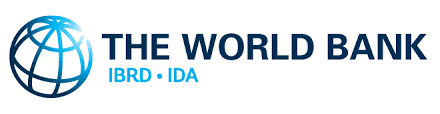 ForewordThis Standard Procurement Document (SPD), Request for Proposals (RFPs), has been prepared for use in e-procurement. The document is based on the World Bank’s SPD RFP of January 2017, and is to be used in selection of consultant(s), funded, in whole or in part, by IBRD or IDA financed projects and whose Legal Agreement makes reference to the Procurement Regulations for IPF Borrowers, July, 2016 (“Procurement Regulations”).This SRFP can be used only when submission of the Consultants’ proposals is required exclusively through the use of an electronic portal of the Borrower. If the Borrower prefers to give both options to the shortlisted Consultants for submitting Proposals online or in a hard copy, the Bank’s SPD RFP of January 2017 shall be used.The text shown in Italics is “Notes to the Client”. It provides guidance in preparing a specific RFP. “Notes to the Client” should be deleted from the final RFP issued to the shortlisted Consultants.This SPD can be used with different selection methods described in Bank’s Procurement Regulations, including Quality-Based and Cost-Based Selection (“QCBS”), Quality-Based Selection (“QBS”), Selection under a Fixed Budget (“FBS”), and Least-Cost Selection (“LCS”). The SPD includes two standard forms of contract: one for time-based assignments and the other for lump-sum assignments, and indicates the circumstances in which their use is most appropriate.  The use of this SPD is not required for selections conducted under commercial practice, alternative procurement arrangements, selection of individual consultants, and in the case of entering into an agreement with a UN agency in a format approved by the Bank. For Selection Based on Consultant’s Qualifications (“CQS”) or assignments under any selection method normally costing less than US$300,000 equivalent relevant elements of this SPD may be used and further simplified for the purpose of a particular assignment. This SPD is for use by Borrowers only and shall not be used for selection of consultants under contracts signed between consultants and the Bank.Standard Procurement Document(for selection of consultants using e-procurement)SUMMARYPART I – SELECTION PROCEDURES AND REQUIREMENTSSection 1:  Request for Proposals (RFP) LetterThis Section is a template of a letter for a Request for Proposals from the Client addressed to a shortlisted consulting firm inviting it to submit a proposal for a consulting assignment. The RFP letter includes a list of all shortlisted firms to whom similar letters of invitation are sent, and a reference to the selection method and applicable Procurement Regulations or policies of the financing institution that govern the selection and award process.Section 2: Instructions to Consultants and Data SheetThis Section consists of two parts: “Instructions to Consultants” and “Data Sheet”. “Instructions to Consultants” contains provisions that are to be used without modifications. “Data Sheet” contains information specific to each selection and corresponds to the clauses in “Instructions to Consultants” that call for selection-specific information to be added. This Section provides information to help shortlisted consultants prepare their proposals. Information is also provided on the submission, opening and evaluation of proposals, contract negotiation and award of contract. Information in the Data Sheet indicates whether a Full Technical Proposal (FTP) or a Simplified Technical Proposal (STP) shall be used. Section 3: Technical Proposal – Standard FormsThis Section includes the forms for FTP and STP that are to be completed by the shortlisted consultants and submitted in accordance with the requirements of Section 2. Section 4: Financial Proposal – Standard FormsThis Section includes the financial forms that are to be completed by the shortlisted consultants, including the consultant’s costing of its technical proposal, which are to be submitted in accordance with the requirements of Section 2.Section 5: Eligible CountriesThis Section contains information regarding eligible countries. Section 6: Fraud and Corruption   This section includes the fraud and corruption provisions which apply to this selection process. Section 7: Terms of Reference (TORs)This Section describes the scope of services, objectives, goals, specific tasks required to implement the assignment, and relevant background information; provides details on the required qualifications of the key experts; and lists the expected deliverables. This Section shall not be used to over-write provisions in Section 2.PART II – CONDITIONS OF CONTRACT AND CONTRACT FORMSSection 8: Standard Forms of ContractThis Section includes two types of standard contract forms for large or complex assignments: a Time-Based Contract and a Lump-Sum Contract. Each type includes General Conditions of Contract (“GCC”) that shall not be modified, and Special Conditions of Contract (“SCC”). The SCC include clauses specific to each contract to supplement the General Conditions. Each standard form of contract incorporates “Fraud and Corruption” (Section 6 of Part I) in a form of Attachment 1.SELECTION OF CONSULTANTSRequest for ProposalsConsulting ServicesProcurement of: [insert identification of the Consulting Services] RFP No: [insert reference number from Procurement Plan]Consulting Services for: [insert assignment title]Client: [insert the name of the Purchaser’s implementing agency]Country: [insert country where RFP is issued]Issued on: [insert date when RFP is sent to shortlisted firms]TABLE OF CONTENTS PART ISection 1. Request for Proposal Letter and Notification of Intention to Award templateRequest for Proposal LetterConsulting ServicesName of Assignment: ___________________________________________RFP Reference No.: [as per the Procurement Plan]____________________Loan No./Credit No./ Grant No.:__________________________________Country: _____________________________________________________Date:_________________________________________________________[insert: Name and Address of Consultant. In case of a Joint Venture (JV), full name of the JV and the names of each member as in the submitted Expression of Interest shall be used]Dear Mr. /Ms.:[For loan/credit-funded assignments only:] The [insert: Name of Borrower] (hereinafter called “Borrower”) has [received] [applied for] financing from the [select: International Bank for Reconstruction and Development (IBRD) or International Development Association (IDA)] (the “Bank”) in the form of a [“loan” or “credit”] (hereinafter called [select “loan” or “credit”] toward the cost of [insert: name of project]. The [Name of Implementing/Executing Agency], an implementing agency of the Client, intends to apply a portion of the proceeds of this [loan/credit] to eligible payments under the contract for which this Request for Proposals is issued. [For grants-funded assignments only: replace the text above with the following: The [Name of Client/Recipient] (the [Client/ Recipient]) has been allocated grant funds (the “Grant”) from the [name of donor fund] which are administered by the [select: International Bank for Reconstruction and Development (IBRD) or International Development Association (IDA)] (the “Bank”) and executed by the [name of implementing agency] (“the Client”). The [Client/ Recipient] intends to apply the funds to eligible payments under the contract for which this Request for Proposals is issued.] Payments by the Bank will be made only at the request of the [Name of Borrower or Client or Recipient] and upon approval by the Bank, and will be subject, in all respects, to the terms and conditions of the [choose one: loan/financing/grant] agreement. The [loan/financing/grant] agreement prohibits a withdrawal from the [loan/credit/grant] account for the purpose of any payment to persons or entities, or for any import of goods, if such payment or import, to the knowledge of the Bank, is prohibited by a decision of the United Nations Security council taken under Chapter VII of the Charter of the United Nations. No party other than the [Borrower/Client/Recipient] shall derive any rights from the [loan/financing/grant] agreement or have any claims to the proceeds of the [loan/credit/grant].The Client now invites online proposals to provide the following consulting services (hereinafter called “Services”): [insert: name of consulting services assignment].  More details on the Services are provided in the Terms of Reference (Section 7).This electronic Request for Proposals (RFP) has been addressed to the following shortlisted Consultants:[Insert the list of shortlisted Consultants. If a Consultant is a Joint Venture (JV), the full name of the JV, as in the Expression of Interest, shall be used. In addition, list all members, starting with the name of the lead member. Where sub-consultants have been proposed, they shall be named.]It is not permissible to transfer this RFP to any other firm.A firm will be selected under [insert: Selection Method] procedures and in a [insert proposal format: Full Technical Proposal (FTP) or Simplified Technical Proposal (STP)] format as described in this RFP, in accordance with the policies of the Bank detailed in the Bank’s Procurement Regulations for IPF Borrowers which can be found at the following website: www.worldbank.orgThe RFP includes the following documents:Section 1 – Request for Proposals LetterSection 2 - Instructions to Consultants and Data SheetSection 3 - Technical Proposal ([select: FTP or STP]) - Standard FormsSection 4 - Financial Proposal - Standard FormsSection 5 – Eligible CountriesSection 6 – Fraud and CorruptionSection 7 - Terms of ReferenceSection 8 - Standard Forms of Contract ([select: Time-Based or Lump-Sum])The RFP is available online at [insert web address of e-procurement portal] www.----------- for downloading free of cost for the short-listed consultants only. The short-listed consultant would be required to register on the website, which is free of cost, and would be responsible for ensuring that any addenda available on the website is also downloaded and incorporated prior to the submission of proposals. For submission of a proposal online at the web address indicated above, the Consultant is also required to have a Digital Signature (DSC) from one of the Government of India authorized Certifying Authorities. The list of the authorized Certifying Authorities can be found from the link http://www.cca.gov.in [modify the link or refer to the source where such list can be found, if required]. Short-listed Consultants who have not obtained the user ID and password for participating in e-procurement in this Project, may obtain the same from the website: ……………... A non-refundable fee of Rs……….. (inclusive of tax) is required to be paid through …….. [insert details for payment through Credit card/ Debit card/ Net banking/ Demand Draft etc. Please state clearly if proof of payment is required to be submitted by the Consultants alongwith their technical proposals]. Any Proposal or modifications to Proposal (including discount) received outside e-procurement system will not be considered. Please inform us by [insert date], through the e-procurement system: (a)	that you have received this Request for Proposals; and(b)	whether you intend to submit a proposal alone or intend to enhance your experience by requesting permission to associate with other firm(s) (if permissible under Section 2, Instructions to Consultants (ITC), Data Sheet 14.1.1).Details on the proposal’s submission date, and time are provided in ITC 17.4. The e-procurement system would not allow any late submission of proposals.Yours sincerely,[Insert name of office][Insert name of officer and title][Insert postal address and/or street address, postal code, city and country][Insert telephone number, country and city codes][Insert facsimile number, country and city codes][Insert email address]	Notification of Intention to Award[This Notification of Intention to Award shall be sent to each Consultant whose Financial Proposal was opened. Send this Notification to the authorized representative of the Consultant].For the attention of Consultant’s authorized representative Name: [insert authorized representative’s name]Address: [insert authorized representative’s address]Telephone/Fax numbers: [insert authorized representative’s telephone/fax numbers]Email Address: [insert authorized representative’s email address][IMPORTANT: insert the date that this Notification is transmitted to all Consultants. The Notification must be sent to all Consultants simultaneously. This means on the same date and as close to the same time as possible.]  DATE OF TRANSMISSION: This Notification is sent by: [email/fax] on [date] (local time) Notification of Intention to AwardClient: [insert the name of the Client]Contract title: [insert the name of the contract]Country: [insert country where RFP is issued]Loan No. /Credit No. /Grant No.: [insert reference number for loan/credit/grant]RFP No: [insert RFP reference number from Procurement Plan]This Notification of Intention to Award (Notification) notifies you of our decision to award the above contract. The transmission of this Notification begins the Standstill Period. During the Standstill Period you may:request a debriefing in relation to the evaluation of your Proposal, and/orsubmit a Procurement-related Complaint in relation to the decision to award the contract.The successful ConsultantShort listed Consultants [INSTRUCTIONS: insert names of all short listed Consultants and indicate which Consultants submitted Proposals. Where the selection method requires it, state the price offered by each Consultant as read out, and as evaluated. Include overall technical scores and scores assigned for each criterion and sub-criterion. Select Full Technical Proposal (FTP) or Simplified Technical Proposal (STP) in the last column below.]Reason/s why your Proposal was unsuccessful [Delete if the combined score already reveals the reason]How to request a debriefing [This applies only if your proposal was unsuccessful as stated under point (3) above]How to make a complaint Standstill Period If you have any questions regarding this Notification please do not hesitate to contact us.On behalf of [insert the name of the Client ]:Signature: 	______________________________________________Name:	______________________________________________Title/position:	______________________________________________Telephone:	______________________________________________Email:	______________________________________________Section 2. Instructions to Consultants and Data Sheet[Notes to the Client: this part of Section 2, Instructions to Consultants, shall not be modified. Any necessary changes, acceptable to the Bank, to address specific country and project issues, to supplement, but not over-write, the provisions of the Instructions to Consultants (ITC), shall be introduced through the Data Sheet only. “Notes to the Client” should be deleted from the final RFP issued to the shortlisted Consultants].Instructions to ConsultantsA.  General ProvisionsSection 2. Instructions to ConsultantsE.  Data Sheet[“Notes to Client” shown in brackets throughout the text are provided for guidance to prepare the Data Sheet; they should be deleted from the final RFP to be sent to the shortlisted Consultants]Section 3.  Technical Proposal – Standard Forms{Notes to Consultant shown in brackets {  } throughout Section 3 provide guidance to the Consultant to prepare the Technical Proposal; they should not appear on the Proposals to be submitted.}Checklist of Required FormsAll pages of the original Technical and Financial Proposal shall be initialed by the same authorized representative of the Consultant who signs the Proposal.Form TECH-1  Technical Proposal Submission Form{Location, Date}To:	[Name and address of Client]Dear Sirs:	We, the undersigned, offer to provide the consulting services for [Insert title of assignment] in accordance with your Request for Proposals (RFP) dated [Insert Date] and our Proposal.  [Select appropriate wording depending on the selection method stated in the RFP: “We are hereby submitting our Proposal, which includes this Technical Proposal and a Financial Proposal sealed in a separate envelope” or, if only a Technical Proposal is invited “We hereby are submitting our Proposal, which includes this Technical Proposal only in a sealed envelope.”]. 	{If the Consultant is a joint venture, insert the following: We are submitting our Proposal a joint venture with: {Insert a list with full name and the legal address of each member, and indicate the lead member}. We have attached a copy {insert: “of our letter of intent to form a joint venture” or, if a JV is already formed, “of the JV agreement”} signed by every participating member, which details the likely legal structure of and the confirmation of joint and severable liability of the members of the said joint venture.{ORIf the Consultant’s Proposal includes Sub-consultants, insert the following: We are submitting our Proposal with the following firms as Sub-consultants: {Insert a list with full name and address of each Sub-consultant.}We hereby declare that: (a) 	All the information and statements made in this Proposal are true and we accept that any misinterpretation or misrepresentation contained in this Proposal may lead to our disqualification by the Client and/or may be sanctioned by the Bank.(b) 	Our Proposal shall be valid and remain binding upon us for the period of time specified in the Data Sheet, ITC 12.1.(c) 	We have no conflict of interest in accordance with ITC 3.(d) 	We meet the eligibility requirements as stated in ITC 6, and we confirm our understanding of our obligation to abide by the Bank’s policy in regard to Fraud and Corruption as per ITC 5.(e)        We, along with any of our sub-consultants, sub-contractors, suppliers, or service providers for any part of the contract, are not subject to, and not controlled by any entity or individual that is subject to, a temporary suspension or a debarment imposed by the World Bank Group or a debarment imposed by the World Bank Group in accordance with the Agreement for Mutual Enforcement of Debarment Decisions between the World Bank and other development banks. Further, we are not ineligible under the Client’s country laws or official regulations or pursuant to a decision of the United Nations Security Council;(f) 	We hereby certify that we have taken steps to ensure that no person acting for us or on our behalf will engage in bribery. We undertake that, in competing for (and, if the award is made to us, in executing) the above contract, we will strictly observe the laws against fraud and corruption in force in India namely “Prevention of Corruption Act, 1988” and other relevant laws.(g) 	Except as stated in the Data Sheet, ITC 12.7, we undertake to negotiate a Contract on the basis of the proposed Key Experts. We accept that the substitution of Key Experts for reasons other than those stated in ITC 12 and ITC 28.4 may lead to the termination of Contract negotiations.(h) 	Our Proposal is binding upon us and subject to any modifications resulting from the Contract negotiations.We undertake, if our Proposal is accepted and the Contract is signed, to initiate the Services related to the assignment no later than the date indicated in ITC 34.2 of the Data Sheet.We understand that the Client is not bound to accept any Proposal that the Client receives.	We remain,Yours sincerely,_________________________________________________________________Signature (of Consultant’s authorized representative) {In full and initials}:  Full name:	{insert full name of authorized representative}Title: 	{insert title/position of authorized representative}Name of Consultant (company’s name or JV’s name):Capacity: 	{insert the person’s capacity to sign for the Consultant}Address:  	{insert the authorized representative’s address}Phone/fax:	{insert the authorized representative’s phone and fax number, if applicable}Email:  	{insert the authorized representative’s email address}	{For a joint venture, either all members shall sign or only the lead member, in which case the power of attorney to sign on behalf of all members shall be attached}Form TECH-2 (for Full Technical Proposal Only)Consultant’s Organization and ExperienceForm TECH-2: a brief description of the Consultant’s organization and an outline of the recent experience of the Consultant that is most relevant to the assignment. In the case of a joint venture, information on similar assignments shall be provided for each partner. For each assignment, the outline should indicate the names of the Consultant’s Key Experts and Sub-consultants who participated, the duration of the assignment, the contract amount (total and, if it was done in a form of a joint venture or a sub-consultancy, the amount paid to the Consultant), and the Consultant’s role/involvement.  A - Consultant’s Organization1. Provide here a brief description of the background and organization of your company, and – in case of a joint venture – of each member for this assignment.2. Include organizational chart, a list of Board of Directors, and beneficial ownershipB - Consultant’s Experience1. 	List only previous similar assignments successfully completed in the last [.....] years.2. 	List only those assignments for which the Consultant was legally contracted by the Client as a company or was one of the joint venture members. Assignments completed by the Consultant’s individual experts working privately or through other consulting firms cannot be claimed as the relevant experience of the Consultant, or that of the Consultant’s partners or sub-consultants, but can be claimed by the Experts themselves in their CVs. The Consultant should be prepared to substantiate the claimed experience by presenting copies of relevant documents and references if so requested by the Client.Form TECH-3 (for Full Technical Proposal)Comments and Suggestions on the Terms of Reference, Counterpart Staff, and Facilities to be Provided by the ClientForm TECH-3: comments and suggestions on the Terms of Reference that could improve the quality/effectiveness of the assignment; and on requirements for counterpart staff and facilities, which are provided by the Client, including: administrative support, office space, local transportation, equipment, data, etc.A - On the Terms of Reference{improvements to the Terms of Reference, if any}B - On Counterpart Staff and Facilities{comments on counterpart staff and facilities to be provided by the Client. For example, administrative support, office space, local transportation, equipment, data, background reports, etc., if any} Form TECH-4 (for Full Technical Proposal Only)Description of Approach, Methodology, and Work Plan in Responding to the Terms of ReferenceForm TECH-4: a description of the approach, methodology and work plan for performing the assignment, including a detailed description of the proposed methodology and staffing for training, if the Terms of Reference specify training as a specific component of the assignment.{Suggested structure of your Technical Proposal (in FTP format):Technical Approach and Methodology Work PlanOrganization and Staffing}a)	Technical Approach and Methodology.  {Please explain your understanding of the objectives of the assignment as outlined in the Terms of Reference (TORs), the technical approach, and the methodology you would adopt for implementing the tasks [Note to Client: add the following for supervision of civil works contracts: including the Environmental, Social, Health and Safety (ESHS) aspects] to deliver the expected output(s), and the degree of detail of such output. Please do not repeat/copy the TORs in here.}b)	Work Plan.  {Please outline the plan for the implementation of the main activities/tasks of the assignment, their content and duration, phasing and interrelations, milestones (including interim approvals by the Client), and tentative delivery dates of the reports. The proposed work plan should be consistent with the technical approach and methodology, showing your understanding of the TOR and ability to translate them into a feasible working plan. A list of the final documents (including reports) to be delivered as final output(s) should be included here. The work plan should be consistent with the Work Schedule Form.}c)	Organization and Staffing. {Please describe the structure and composition of your team, including the list of the Key Experts, Non-Key Experts and relevant technical and administrative support staff.}Form TECH-4 (for Simplified Technical Proposal Only)Description of Approach, Methodology, and Work Plan for Performing the AssignmentForm TECH-4: a description of the approach, methodology, and work plan for performing the assignment, including a detailed description of the proposed methodology and staffing for training, if the Terms of Reference specify training as a specific component of the assignment.{Suggested structure of your Technical Proposal}a) 	Technical Approach, Methodology, and Organization of the Consultant’s team. {Please explain your understanding of the objectives of the assignment as outlined in the Terms of Reference (TOR), the technical approach, and the methodology you would adopt for implementing the tasks [Note to Client: add the following for supervision of civil works contracts: including the Environmental, Social, Health and Safety (ESHS) aspects] to deliver the expected output(s); the degree of detail of such output; and describe the structure and composition of your team. Please do not repeat/copy the TORs in here.}b) 	Work Plan and Staffing. {Please outline the plan for the implementation of the main activities/tasks of the assignment, their content and duration, phasing and interrelations, milestones (including interim approvals by the Client), and tentative delivery dates of the reports. The proposed work plan should be consistent with the technical approach and methodology, showing understanding of the TOR and ability to translate them into a feasible working plan and work schedule showing the assigned tasks for each expert. A list of the final documents (including reports) to be delivered as final output(s) should be included here. The work plan should be consistent with the Work Schedule Form.}c) 	Comments (on the TOR and on counterpart staff and facilities) 	{Your suggestions should be concise and to the point, and incorporated in your Proposal. Please also include comments, if any, on counterpart staff and facilities to be provided by the Client. For example, administrative support, office space, local transportation, equipment, data, background reports, etc.}Form TECH-5 (for FTP and STP)Work Schedule and planning for deliverables1	List the deliverables with the breakdown for activities required to produce them and other benchmarks such as the Client’s approvals.  For phased assignments, indicate the activities, delivery of reports, and benchmarks separately for each phase.2	Duration of activities shall be indicated in a form of a bar chart.3.     Include a legend, if necessary, to help read the chart.Form TECH-6 (for FTP and STP)Team Composition, Assignment, and Key Experts’ inputs1	For Key Experts, the input should be indicated individually for the same positions as required under the Data Sheet ITC21.1.2	Months are counted from the start of the assignment/mobilization.  One (1) month equals twenty two (22) working (billable) days. One working (billable) day shall be not less than eight (8) working (billable) hours.3	“Home” means work in the office in the expert’s country of residence. “Field” work means work carried out in the Client’s country or any other country outside the expert’s country of residence.                       Full time input                         Part time inputForm TECH-6(Continued)CURRICULUM VITAE (CV)Education: {List college/university or other specialized education, giving names of educational institutions, dates attended, degree(s)/diploma(s) obtained}________________________________________________________________________Employment record relevant to the assignment: {Starting with present position, list in reverse order. Please provide dates, name of employing organization, titles of positions held, types of activities performed and location of the assignment, and contact information of previous clients and employing organization(s) who can be contacted for references. Past employment that is not relevant to the assignment does not need to be included.}Membership in Professional Associations and Publications: ______________________________________________________________________Language Skills (indicate only languages in which you can work): ____________________________________________________________________________________Adequacy for the Assignment: Expert’s contact information: (e-mail …………………., phone……………)Certification:I, the undersigned, certify that to the best of my knowledge and belief, this CV correctly describes myself, my qualifications, and my experience, and I am available, as and when necessary, to undertake the assignment in case of an award. I understand that any misstatement or misrepresentation described herein may lead to my disqualification or dismissal by the Client, and/or sanctions by the Bank. 										{day/month/year}Name of Expert 					 Signature 					Date										{day/month/year}Name of authorized 				Signature						DateRepresentative of the Consultant (the same who signs the Proposal)	Form TECH-7[Note to Client: include this requirement for supervision of civil works contracts.]Code of ConductEnvironmental, Social, Health and Safety (ESHS) The Consultant shall submit the Code of Conduct that will apply to the Consultant’s Key Experts and Non-Key Experts, to ensure compliance with good Environmental, Social, Health and Safety (ESHS) practice as may be more fully described in the following: [the Terms of Reference described in Section 7];[Environmental and Social Impact Assessment (ESIA)];[Environmental and Social Management Plan (ESMP)];[Consent Conditions (regulatory authority conditions attached to any permits or approvals for the project)]; and[specify any other relevant document/s]Section 4.  Financial Proposal - Standard Forms{Notes to Consultant shown in brackets {  } provide guidance to the Consultant to prepare the Financial Proposals; they should not appear on the Financial Proposals to be submitted.}Financial Proposal Standard Forms shall be used for the preparation of the Financial Proposal according to the instructions provided in Section 2.FIN-1	Financial Proposal Submission FormFIN-2	Summary of CostsFIN-3	Breakdown of Remuneration, including Appendix A “Financial Negotiations - Breakdown of Remuneration Rates” in the case of QBS methodFIN-4	Reimbursable expensesForm FIN-1Financial Proposal Submission Form{Location, Date}To:	[Name and address of Client]Dear Sirs:	We, the undersigned, offer to provide the consulting services for [Insert title of assignment] in accordance with your Request for Proposal dated [Insert Date] and our Technical Proposal.  Our attached Financial Proposal is for the amount of {Indicate the corresponding to the amount(s) currency(ies)} {Insert amount(s) in words and figures}, [Insert “including” or “excluding”] of all indirect local taxes in accordance with ITC 25.1 in the Data Sheet. The estimated amount of local indirect taxes is {Insert currency} {Insert amount in words and figures} which shall be confirmed or adjusted, if needed, during negotiations. {Please note that all amounts shall be the same as in Form FIN-2}.	Our Financial Proposal shall be valid and remain binding upon us, subject to the modifications resulting from Contract negotiations, for the period of time specified in the Data Sheet, ITC 12.1.	Commissions and gratuities paid or to be paid by us to an agent or any third party relating to preparation or submission of this Proposal and Contract execution, paid if we are awarded the Contract, are listed below:	Name and Address	Amount and	Purpose of Commission	of Agents	Currency	or Gratuity{If no payments are made or promised, add the following statement: “No commissions or gratuities have been or are to be paid by us to agents or any third party relating to this Proposal and Contract execution.”}	We understand you are not bound to accept any Proposal you receive.	We remain,Yours sincerely,_________________________________________________________________Signature (of Consultant’s authorized representative) {In full and initials}:  Full name:	{insert full name of authorized representative}Title: 	{insert title/position of authorized representative}Name of Consultant (company’s name or JV’s name):Capacity: 	{insert the person’s capacity to sign for the Consultant}Address:  	{insert the authorized representative’s address}Phone/fax:	{insert the authorized representative’s phone and fax number, if applicable}Email:  	{insert the authorized representative’s email address}	{For a joint venture, either all members shall sign or only the lead member/consultant, in which case the power of attorney to sign on behalf of all members shall be attached}Form FIN-2 Summary of CostsFootnote: Payments will be made in the currency(ies) expressed above (Reference to ITC 16.4).FORM FIN-3 Breakdown of RemunerationWhen used for Lump-Sum contract assignment, information to be provided in this Form shall only be used to demonstrate the basis for the calculation of the Contract’s ceiling amount; to calculate applicable taxes at contract negotiations; and, if needed, to establish payments to the Consultant for possible additional services requested by the Client. This Form shall not be used as a basis for payments under Lump-Sum contracts Appendix A. Financial Negotiations - Breakdown of Remuneration RatesReview of Remuneration RatesThe remuneration rates are made up of salary or a base fee, social costs, overheads, profit, and any premium or allowance that may be paid for assignments away from headquarters or a home office.  An attached Sample Form can be used to provide a breakdown of rates. If the RFP requests submission of a technical proposal only, the Sample Form is used by the selected Consultant to prepare for the negotiations of the Contract. If the RFP requests submission of the financial proposal, the Sample Form shall be completed and attached to the Financial Form-3.  Agreed (at the negotiations) breakdown sheets shall form part of the negotiated Contract and included in its Appendix D or C. At the negotiations the firm shall be prepared to disclose its audited financial statements for the last three years, to substantiate its rates, and accept that its proposed rates and other financial matters are subject to scrutiny.  The Client is charged with the custody of government funds and is expected to exercise prudence in the expenditure of these funds.  Rate details are discussed below:Salary is the gross regular cash salary or fee paid to the individual in the firm’s home office.  It shall not contain any premium for work away from headquarters or bonus (except where these are included by law or government regulations).Bonuses are normally paid out of profits.  To avoid double counting, any bonuses shall not normally be included in the “Salary” and should be shown separately.  Where the Consultant’s accounting system is such that the percentages of social costs and overheads are based on total revenue, including bonuses, those percentages shall be adjusted downward accordingly.  Where national policy requires that 13 months’ pay be given for 12 months’ work, the profit element need not be adjusted downward.  Any discussions on bonuses shall be supported by audited documentation, which shall be treated as confidential.Social Charges are the costs of non-monetary benefits and may include, inter alia, social security (including pension, medical, and life insurance costs) and the cost of a paid sick and/or annual leave.  In this regard, a paid leave during public holidays or an annual leave taken during an assignment if no Expert’s replacement has been provided is not considered social charges.  Cost of Leave. The principles of calculating the cost of total days leave per annum as a percentage of basic salary is normally calculated as follows:	Leave cost as percentage of salary =  	Where w = weekends, ph = public holidays, v = vacation, and s = sick leave.	Please note that leave can be considered as a social cost only if the Client is not charged for the leave taken.Overheads are the Consultant’s business costs that are not directly related to the execution of the assignment and shall not be reimbursed as separate items under the Contract. Typical items are home office costs (non-billable time, time of senior Consultant’s staff monitoring the project, rent of headquarters’ office, support staff, research, staff training, marketing, etc.), the cost of Consultant’s personnel not currently employed on revenue-earning projects, taxes on business activities, and business promotion costs. During negotiations, audited financial statements, certified as correct by an independent auditor and supporting the last three years’ overheads, shall be available for discussion, together with detailed lists of items making up the overheads and the percentage by which each relates to basic salary.  The Client does not accept an add-on margin for social charges, overhead expenses, etc. for Experts who are not permanent employees of the Consultant.  In such case, the Consultant shall be entitled only to administrative costs and a fee on the monthly payments charged for sub-contracted Experts.Profit is normally based on the sum of the Salary, Social costs, and Overheads.  If any bonuses paid on a regular basis are listed, a corresponding reduction shall be made in the profit amount. Profit shall not be allowed on travel or any other reimbursable expenses.Away from Home Office Allowance or Premium or Subsistence Allowances. Some Consultants pay allowances to Experts working away from headquarters or outside of the home office.  Such allowances are calculated as a percentage of salary (or a fee) and shall not draw overheads or profit.  Sometimes, by law, such allowances may draw social costs.  In this case, the amount of this social cost shall still be shown under social costs, with the net allowance shown separately.	UNDP standard rates for the particular country may be used as reference to determine subsistence allowances. Sample FormConsultant:	Country:Assignment:	Date:Consultant’s Representations Regarding Costs and ChargesWe hereby confirm that:(a)	the basic fees  indicated in the attached table are taken from the firm’s payroll records and reflect the current  rates of the Experts listed which have not been raised other than within the normal annual pay increase policy as applied to all the Consultant’s Experts;(b)	attached are true copies of the latest pay slips of the Experts listed;(c)	the away- from- home office allowances indicated below are those that the Consultant has agreed to pay for this assignment to the Experts listed;(d)	the factors listed in the attached table for social charges and overhead are based on the firm’s average cost experiences for the latest three years as represented by the firm’s financial statements; and(e)	said factors for overhead and social charges do not include any bonuses or other means of profit-sharing.[Name of Consultant]Signature of Authorized Representative	DateName:  	Title:  	Consultant’s Representations Regarding Costs and Charges(Model Form I)(Expressed in {insert name of currency*}){* If more than one currency is used, use additional table(s), one for each currency}1.	Expressed as percentage of 12.	Expressed as percentage of 4Form  FIN-4  Breakdown of Reimbursable ExpensesWhen used for Lump-Sum contract assignment, information to be provided in this Form shall only be used to demonstrate the basis for calculation of the Contract ceiling amount, to calculate applicable taxes at contract negotiations and, if needed, to establish payments to the Consultant for possible additional services requested by the Client. This form shall not be used as a basis for payments under Lump-Sum contracts Legend: “Per diem allowance” is paid for each night the expert is required by the Contract to be away from his/her usual place of residence. Client can set up a ceiling.Section 5.  Eligible CountriesIn reference to ITC 6.3.2, for the information of shortlisted Consultants, at the present time firms, goods and services from the following countries are excluded from this selection:Under the ITC 6.3.2 (a): ________________ [list country/countries following approval by the Bank to apply the restriction or state “none”]Under the ITC 6.3.2 (b): ________________ [list country/countries or indicate “none”]Section 6.  Fraud and Corruption(This Section 6, Fraud and Corruption shall not be modified)PurposeThe Bank’s Anti-Corruption Guidelines and this annex apply with respect to procurement under Bank Investment Project Financing operations.RequirementsThe Bank requires that Borrowers (including beneficiaries of Bank financing); bidders (applicants/proposers), consultants, contractors and suppliers; any sub-contractors, sub-consultants, service providers or suppliers; any agents (whether declared or not); and any of their personnel, observe the highest standard of ethics during the procurement process, selection and contract execution of Bank-financed contracts, and refrain from Fraud and Corruption.To this end, the Bank:Defines, for the purposes of this provision, the terms set forth below as follows:“corrupt practice” is the offering, giving, receiving, or soliciting, directly or indirectly, of anything of value to influence improperly the actions of another party;“fraudulent practice” is any act or omission, including misrepresentation, that knowingly or recklessly misleads, or attempts to mislead, a party to obtain financial or other benefit or to avoid an obligation;“collusive practice” is an arrangement between two or more parties designed to achieve an improper purpose, including to influence improperly the actions of another party;“coercive practice” is impairing or harming, or threatening to impair or harm, directly or indirectly, any party or the property of the party to influence improperly the actions of a party;“obstructive practice” is:deliberately destroying, falsifying, altering, or concealing of evidence material to the investigation or making false statements to investigators in order to materially impede a Bank investigation into allegations of a corrupt, fraudulent, coercive, or collusive practice; and/or threatening, harassing, or intimidating any party to prevent it from disclosing its knowledge of matters relevant to the investigation or from pursuing the investigation; oracts intended to materially impede the exercise of the Bank’s inspection and audit rights provided for under paragraph 2.2 e. below.Rejects a proposal for award if the Bank determines that the firm or individual recommended for award, any of its personnel, or its agents, or its sub-consultants, sub-contractors, service providers, suppliers and/ or their employees, has, directly or indirectly, engaged in corrupt, fraudulent, collusive, coercive, or obstructive practices in competing for the contract in question;In addition to the legal remedies set out in the relevant Legal Agreement, may take other appropriate actions, including declaring misprocurement, if the Bank determines at any time that representatives of the Borrower or of a recipient of any part of the proceeds of the loan engaged in corrupt, fraudulent, collusive, coercive, or obstructive practices during the procurement process, selection and/or execution of the contract in question,  without the Borrower having taken timely and appropriate action satisfactory to the Bank to address such practices when they occur, including by failing to inform the Bank in a timely manner at the time  they knew of the practices; Pursuant to the Bank’s Anti- Corruption Guidelines and in accordance with the Bank’s prevailing sanctions policies and procedures, may sanction a firm or individual, either indefinitely or for a stated period of time, including by publicly declaring such firm or individual ineligible (i) to be awarded or otherwise benefit from a Bank-financed contract, financially or in any other manner; (ii) to be a nominated sub-contractor, consultant, manufacturer or supplier, or service provider of an otherwise eligible firm being awarded a Bank-financed contract; and (iii) to receive the proceeds of any loan made by the Bank or otherwise to participate further in the preparation or implementation of any Bank-financed project; Requires that a clause be included in bidding/request for proposals documents and in contracts financed by a Bank loan, requiring (i) bidders (applicants/proposers),, consultants, contractors, and suppliers, and their sub-contractors, sub-consultants, service providers, suppliers, agents personnel, permit the Bank to inspect all accounts, records and other documents relating to the procurement process, selection and/or contract execution, and to have them audited by auditors appointed by the Bank.Section 7.  Terms of Reference[Sample outline: Background _______________________________Objective(s) of the Assignment _____________________Scope of Services, Tasks (Components) and Expected Deliverables3.1  ______________________3.2 	[indicate if downstream work is required]3.3 	[indicate if training is a specific component of the assignment]3.4 	[indicate any sustainable procurement requirements that apply]3.5 	[Note to Client: the scope of services of the consultant for civil works supervision should reflect the attached tasks of the ESHS Key Expert/s, e.g. evaluating design change and/or value engineering proposals against appropriate criteria, to ensure environmental, social and health and safety risks and impacts are given due consideration.]Team Composition & Qualification Requirements for the Key Experts (and any other requirements which will be used for evaluating the Key Experts under Data Sheet 21.1 of the ITC)[Note to Client: for supervising civil works contracts: For supervision of civil works Key Expert/s with sufficient qualifications and experience to provide Environment, Social, Health and Safety [ESHS] oversight shall be required.]Reporting Requirements and Time Schedule for DeliverablesAt a minimum, list the following:(a) format, frequency, and contents of reports; (b) number of copies, and requirements to electronic submission (or on CD ROM). Final reports shall be delivered in CD ROM in addition to the specified number of hard copies; (c) dates of submission; (d) persons (indicate names, titles, submission address) to receive them; etc.If no reports are to be submitted, state here “Not applicable.”]If the Services consist of or include the supervision of civil works, the following action that require prior approval by the Client shall be added: “Taking any action under a civil works contract designating the Consultant as “Engineer”, for which action, pursuant to such civil works contract, the written approval of the Client as “Employer” is required.”]Client’s Input and Counterpart Personnel(a) Services, facilities and property to be made available to the Consultant by the Client: _______________________________ [list/specify](b) Professional and support counterpart personnel to be assigned by the Client to the Consultant’s team: _______________________________ [list/specify]Environmental and Social Policy[Note to Client: for supervising civil works contracts:The Client should attach or refer to the Client’s environmental, social, health and safety policies that will apply to the project. If these are not available, the Client should use the following guidance in drafting an appropriate policy for the Works.Suggested content for an Environmental and Social PolicyThe Works’ policy goal, as a minimum, should be stated to integrate environmental protection, occupational and community health and safety, gender, equality, child protection, vulnerable people (including those with disabilities), gender-based violence (GBV), HIV/AIDS awareness and prevention and wide stakeholder engagement in the planning processes, programs, and activities of the parties involved in the execution of the Works. The Client is advised to consult with the World Bank to agree the issues to be included which may also address: climate adaptation, land acquisition and resettlement, indigenous people, etc. The policy should set the frame for monitoring, continuously improving processes and activities and for reporting on the compliance with the policy. The policy should, as far as possible, be brief but specific and explicit, and measurable, to enable reporting of compliance with the policy.  As a minimum, the policy is set out to the commitments to:apply good international industry practice to protect and conserve the natural environment and to minimize unavoidable impacts;provide and maintain a healthy and safe work environment and safe systems of work;protect the health and safety of local communities and users, with particular concern for those who are disabled, elderly, or otherwise vulnerable;ensure that terms of employment and working conditions of all workers engaged in the Works meet the requirements of the ILO labour conventions to which the host country is a signatory; be intolerant of, and enforce disciplinary measures for illegal activities. To be intolerant of, and enforce disciplinary measures for GBV, child sacrifice, child defilement, and sexual harassment; incorporate a gender perspective and provide an enabling environment where women and men have equal opportunity to participate in, and benefit from, planning and development of the Works;work co-operatively, including with end users of the Works, relevant authorities, contractors and local communities;engage with and listen to affected persons and organizations and be responsive to their concerns, with special regard for vulnerable, disabled, and elderly people;provide an environment that fosters the exchange of information, views, and ideas that is free of any fear of retaliation;minimize the risk of HIV transmission and to mitigate the effects of HIV/AIDS associated with the execution of the Works;The policy should be signed by the senior manager of the Client. This is to signal the intent that it will be applied rigorously.______________________]Requirements and Scope of ServicesKey Expert/s: Environment, Social, Health and Safety (ESHS)[Note to Client: the following is a template specifying the scope of services for the ESHS Key Expert/s for civil works supervision. This should be attached to Section 7, Terms of Reference.] Qualification for the ESHS Key Experts:The Key Expert/s shall have the appropriate level of academic and professional qualifications and experience to recognize and to deliver good international industry practice with respect to Environment, Social, Health and Safety (ESHS). [Note to Client: insert minimum qualifications and relevant type and duration of experience appropriate to the ESHS risks of the project. Ensure consistency with Section 7, paragraph 4.]  Scope of ESHS Key Expert Services, tasks and expected deliverablesEnsure the Contractor’s ESHS performance is in accordance with good international industry practice and delivers the Contractor’s ESHS obligations.This includes, but is not limited to:review and approve the Contractor’s Environment and Social Management Plan (C-ESMP), including all updates and revisions (not less than once every 6 monthly);review and approve ESHS provisions of method statements plans, proposals, schedules and all relevant Contractor’s documents;review and advise the relevant person (of the Engineer) on the ESHS risks and impacts of any design change proposals and the implications for compliance with ESIA, ESMP, consent/permits and other relevant project requirements;undertake audits, supervisions and/or inspections of any sites where the Contractor is undertaking activities related to the Works, to verify the Contractor’s compliance with ESHS requirements, with and without contractor and/or client relevant representatives, as necessary, but not less than once per monthundertake audits and inspections of Contractor’s accident logs, community liaison records, monitoring findings and other ESHS related documentation, as necessary, to confirm the Contractor’s compliance with ESHS requirements;agree remedial action/s and their timeframe for implementation in the event of a noncompliance with the Contractor’s ESHS obligations;attend meetings including site meetings, progress meetings to discuss and agree appropriate actions to ensure compliance with ESHS obligations;check that the Contractor’s actual reporting (content and timeliness) is in accordance with the Contractor’s contractual obligations;review and critique, in a timely manner, the Contractor’s ESHS documentation (including regular reports and incident reports) submitted to [Resident Engineer or named Key Expert with overall responsibility for the Engineer] and to provide advice to ensure the accuracy and efficacy of the documentation undertake liaison, from time to time and as necessary, with project stakeholders to identify and discuss any actual or potential ESHS issues, and report to [Resident Engineer or named Key Expert with overall responsibility for the Engineer]; prepare a brief monthly report that describes the work that the Engineer’s ESHS Key Expert/s have undertaken, the issues (including any Contractor’s ESHS noncompliance) identified and the actions taken to address the issues. [note to Client:  ensure that the reporting requirements described here reflect section 7 paragraph 5 of the TOR].[add any other tasks as appropriate].PART IISection 8. Conditions of Contract and Contract FormsForewordPart II includes two types of standard Contract forms for Consulting Services (a Time-Based Contract and a Lump-Sum Contract).Time-Based Contract. This type of contract is appropriate when it is difficult to define or fix the scope and the duration of the services, either because they are related to activities carried out by others for which the completion period may vary, or because the input of the consultants required for attaining the objectives of the assignment is difficult to assess. In time-based contracts the Consultant provides services on a timed basis according to quality specifications, and Consultant’s remuneration is determined on the basis of the time actually spent by the Consultant in carrying out the Services and is based on (i) agreed upon unit rates for the Consultant’s experts multiplied by the actual time spent by the experts in executing the assignment, and (ii) reimbursable expenses using actual expenses and/or agreed unit prices.  This type of contract requires the Client to closely supervise the Consultant and to be involved in the daily execution of the assignment.Lump-Sum Contract. This type of contract is used mainly for assignments in which the scope and the duration of the Services and the required output of the Consultant are clearly defined. Payments are linked to outputs (deliverables) such as reports, drawings, bill of quantities, bidding documents, or software programs. Lump-sum contracts are easier to administer because they operate on the principle of a fixed price for a fixed scope, and payments are due on clearly specified outputs and milestones. Nevertheless, quality control of the Consultant’s outputs by the Client is paramount. The templates are designed for use in assignments with consulting firms and shall not be used for contracting of individual experts. These standard Contract forms are to be used for complex and/or large value assignments, and/or for contracts above US$300,000 equivalent or more unless otherwise approved by the Bank.Time-Based Form of ContractSTANDARD FORM OF CONTRACTConsultant’s ServicesTime-BasedContentsPrefaceThe standard Contract form consists of four parts: the Form of Contract to be signed by the Client and the Consultant, the General Conditions of Contract (GCC), including Attachment 1 Fraud and Corruption; the Special Conditions of Contract (SCC); and the Appendices. The General Conditions of Contract, including Attachment 1 on Fraud and Corruption shall not be modified.  The Special Conditions of Contract that contain clauses specific to each Contract intend to supplement, but not over-write or otherwise contradict, the General Conditions. Contract for Consultant’s ServicesTime-BasedProject Name ___________________________[Loan/Credit/Grant] No.____________________Assignment Title:__________________________Contract No. ____________________________between[Name of the Client]and[Name of the Consultant]Dated:  	Form of ContractTime-Based(Text in brackets [ ] is optional; all notes should be deleted in the final text)This CONTRACT (hereinafter called the “Contract”) is made the [number] day of the month of [month], [year], between, on the one hand, [name of Client or Recipient] (hereinafter called the “Client”) and, on the other hand, [name of Consultant] (hereinafter called the “Consultant”).[If the Consultant consist of more than one entity, the above should be partially amended to read as follows: “…(hereinafter called the “Client”) and, on the other hand, a Joint Venture (name of the JV) consisting of the following entities, each member of which will be jointly and severally liable to the Client for all the Consultant’s obligations under this Contract, namely, [name of member] and [name of member] (hereinafter called the “Consultant”).]WHEREAS(a)	the Client has requested the Consultant to provide certain consulting services as defined in this Contract (hereinafter called the “Services”);(b)	the Consultant, having represented to the Client that it has the required professional skills, expertise and technical resources, has agreed to provide the Services on the terms and conditions set forth in this Contract;(c)	the Client has received [or has applied for] a loan [or credit or grant] from the [Insert as appropriate: International Bank for Reconstruction and Development (IBRD) or International Development Association (IDA)] toward the cost of the Services and intends to apply a portion of the proceeds of this [loan/credit/grant] to eligible payments under this Contract, it being understood that (i) payments by the Bank will be made only at the request of the Client and upon approval by the Bank; (ii) such payments will be subject, in all respects, to the terms and conditions of the [loan/financing/grant] agreement, including prohibitions of withdrawal from the [loan/credit/grant] account for the purpose of any payment to persons or entities, or for any import of goods, if such payment or import, to the knowledge of the Bank, is prohibited by the decision of the United Nations Security council taken under Chapter VII of the Charter of the United Nations; and (iii) no party other than the Client shall derive any rights from the [loan/financing/grant] agreement or have any claim to the [loan/credit/grant] proceeds;NOW THEREFORE the parties hereto hereby agree as follows:1.	The following documents attached hereto shall be deemed to form an integral part of this Contract:(a)	The General Conditions of Contract (including Attachment 1 “Fraud and Corruption”;(b)	The Special Conditions of Contract;(c)	Appendices:  Appendix A:	Terms of Reference	Appendix B:	Key Experts	Appendix C:	Remuneration Cost Estimates	Appendix D:	Reimbursables Cost EstimatesAppendix E:	Form of Advance Payments GuaranteeAppendix F	Code of Conduct (ESHS) [Note to Client: to be included for supervision of civil works contracts]In the event of any inconsistency between the documents, the following order of precedence shall prevail: the Special Conditions of Contract; the General Conditions of Contract, including Attachment 1; Appendix A; Appendix B; Appendix C and Appendix D; Appendix E; and Appendix F [Note to Client: to be included for supervision of civil works contracts]. Any reference to this Contract shall include, where the context permits, a reference to its Appendices.2.	The mutual rights and obligations of the Client and the Consultant shall be as set forth in the Contract, in particular:(a)	the Consultant shall carry out the Services in accordance with the provisions of the Contract; and(b)	the Client shall make payments to the Consultant in accordance with the provisions of the Contract.IN WITNESS WHEREOF, the Parties hereto have caused this Contract to be signed in their respective names as of the day and year first above written.For and on behalf of [Name of Client][Authorized Representative of the Client – name, title and signature]For and on behalf of [Name of Consultant or Name of a Joint Venture][Authorized Representative of the Consultant – name and signature][For a joint venture, either all members shall sign or only the lead member, in which case the power of attorney to sign on behalf of all members shall be attached.] For and on behalf of each of the members of the Consultant [insert the name of the Joint Venture][Name of the lead member][Authorized Representative on behalf of a Joint Venture][add signature blocks for each member if all are signing]General Conditions of ContractA.  General ProvisionsB.  Commencement, Completion, Modification and Termination of ContractC.  Obligations of the ConsultantD.  Consultant’s Experts and Sub-ConsultantsE.  Obligations of the ClientF.  Payments to the ConsultantG.  Fairness and Good FaithH.  Settlement of DisputesII. General ConditionsAttachment 1 Fraud and Corruption(Text in this Appendix shall not be modified)PurposeThe Bank’s Anti-Corruption Guidelines and this annex apply with respect to procurement under Bank Investment Project Financing operations.RequirementsThe Bank requires that Borrowers (including beneficiaries of Bank financing); bidders (applicants/proposers), consultants, contractors and suppliers; any sub-contractors, sub-consultants, service providers or suppliers; any agents (whether declared or not); and any of their personnel, observe the highest standard of ethics during the procurement process, selection and contract execution of Bank-financed contracts, and refrain from Fraud and Corruption.To this end, the Bank:Defines, for the purposes of this provision, the terms set forth below as follows:“corrupt practice” is the offering, giving, receiving, or soliciting, directly or indirectly, of anything of value to influence improperly the actions of another party;“fraudulent practice” is any act or omission, including misrepresentation, that knowingly or recklessly misleads, or attempts to mislead, a party to obtain financial or other benefit or to avoid an obligation;“collusive practice” is an arrangement between two or more parties designed to achieve an improper purpose, including to influence improperly the actions of another party;“coercive practice” is impairing or harming, or threatening to impair or harm, directly or indirectly, any party or the property of the party to influence improperly the actions of a party;“obstructive practice” is:deliberately destroying, falsifying, altering, or concealing of evidence material to the investigation or making false statements to investigators in order to materially impede a Bank investigation into allegations of a corrupt, fraudulent, coercive, or collusive practice; and/or threatening, harassing, or intimidating any party to prevent it from disclosing its knowledge of matters relevant to the investigation or from pursuing the investigation; oracts intended to materially impede the exercise of the Bank’s inspection and audit rights provided for under paragraph 2.2 e. below.Rejects a proposal for award if the Bank determines that the firm or individual recommended for award, any of its personnel, or its agents, or its sub-consultants, sub-contractors, service providers, suppliers and/ or their employees, has, directly or indirectly, engaged in corrupt, fraudulent, collusive, coercive, or obstructive practices in competing for the contract in question;In addition to the legal remedies set out in the relevant Legal Agreement, may take other appropriate actions, including declaring misprocurement, if the Bank determines at any time that representatives of the Borrower or of a recipient of any part of the proceeds of the loan engaged in corrupt, fraudulent, collusive, coercive, or obstructive practices during the procurement process, selection and/or execution of the contract in question,  without the Borrower having taken timely and appropriate action satisfactory to the Bank to address such practices when they occur, including by failing to inform the Bank in a timely manner at the time  they knew of the practices; Pursuant to the Bank’s Anti- Corruption Guidelines and in accordance with the Bank’s prevailing sanctions policies and procedures, may sanction a firm or individual, either indefinitely or for a stated period of time, including by publicly declaring such firm or individual ineligible (i) to be awarded or otherwise benefit from a Bank-financed contract, financially or in any other manner; (ii) to be a nominated sub-contractor, consultant, manufacturer or supplier, or service provider of an otherwise eligible firm being awarded a Bank-financed contract; and (iii) to receive the proceeds of any loan made by the Bank or otherwise to participate further in the preparation or implementation of any Bank-financed project; Requires that a clause be included in bidding/request for proposals documents and in contracts financed by a Bank loan, requiring (i) bidders (applicants/proposers), consultants, contractors, and suppliers, and their sub-contractors, sub-consultants, service providers, suppliers, agents personnel, permit the Bank to inspect all accounts, records and other documents relating to the procurement process, selection and/or contract execution,, and to have them audited by auditors appointed by the Bank.  Special Conditions of Contract[Notes in brackets are for guidance purposes only and should be deleted in the final text of the signed contract]AppendicesAppendix A – Terms of Reference[This Appendix shall include the final Terms of Reference (TORs) worked out by the Client and the Consultant during the negotiations; dates for completion of various tasks; location of performance for different tasks; detailed reporting requirements; Client’s input, including counterpart personnel assigned by the Client to work on the Consultant’s team; specific tasks that require prior approval by the Client. Insert the text based on the Section 7 (Terms of Reference) of the ITC in the RFP and modified based on the Forms TECH-1 through TECH-5 in the Consultant’s Proposal. Highlight the changes to Section 7 of the RFP]If the Services consist of or include the supervision of civil works, the following action that require prior approval of the Client shall be added to the “Reporting Requirements” section of the TORs: Taking any action under a civil works contract designating the Consultant as “Engineer”, for which action, pursuant to such civil works contract, the written approval of the Client as “Employer” is required.]Appendix B - Key Experts [Insert a table based on Form TECH-6 of the Consultant’s Technical Proposal and finalized at the Contract’s negotiations. Attach the CVs (updated and signed by the respective Key Experts) demonstrating the qualifications of Key Experts.][Specify Hours of Work for Key Experts:  List here the hours of work for Key Experts; travel time to/ from the Client’s country; entitlement, if any, to leave pay; public holidays in the Client’s country that may affect Consultant’s work; etc. Make sure there is consistency with Form TECH-6. In particular: one month equals twenty two (22) working (billable) days. One working (billable) day shall be not less than eight (8) working (billable) hours.]Appendix C – Remuneration Cost Estimates1.	Monthly rates for the Experts: 	[Insert the table with the remuneration rates. The table shall be based on [Form FIN-3] of the Consultant’s Proposal and reflect any changes agreed at the Contract negotiations, if any. The footnote shall list such changes made to [Form FIN-3] at the negotiations or state that none has been made.]2. 	[When the Consultant has been selected under Quality-Based Selection method, or the Client has requested the Consultant to clarify the breakdown of very high remuneration rates at the Contract’s negotiations also add the following:“The agreed remuneration rates shall be stated in the attached Model Form I. This form shall be prepared on the basis of Appendix A to Form FIN-3 of the RFP “Consultants’ Representations regarding Costs and Charges” submitted by the Consultant to the Client prior to the Contract’s negotiations. Should these representations be found by the Client (either through inspections or audits pursuant to Clause GCC 25.2 or through other means) to be materially incomplete or inaccurate, the Client shall be entitled to introduce appropriate modifications in the remuneration rates affected by such materially incomplete or inaccurate representations.  Any such modification shall have retroactive effect and, in case remuneration has already been paid by the Client before any such modification, (i) the Client shall be entitled to offset any excess payment against the next monthly payment to the Consultants, or (ii) if there are no further payments to be made by the Client to the Consultants, the Consultants shall reimburse to the Client any excess payment within thirty (30) days of receipt of a written claim of the Client.  Any such claim by the Client for reimbursement must be made within twelve (12) calendar months after receipt by the Client of a final report and a final statement approved by the Client in accordance with Clause GCC 45.1(d) of this Contract.”Model Form IBreakdown of Agreed Fixed Rates in Consultant’s ContractWe hereby confirm that we have agreed to pay to the Experts listed, who will be involved in performing the Services, the basic fees and away from the home office allowances (if applicable) indicated below:(Expressed in [insert name of currency])*1	Expressed as percentage of 12	Expressed as percentage of 4*    If more than one currency, add a tableSignature	DateName and Title:  	Appendix D – Reimbursable Expenses Cost Estimates 1. [Insert the table with the reimbursable expenses rates. The table shall be based on [Form FIN-4] of the Consultant’s Proposal and reflect any changes agreed at the Contract negotiations, if any. The footnote shall list such changes made to [Form FIN-4] at the negotiations or state that none has been made.2. All reimbursable expenses shall be reimbursed at actual cost, unless otherwise explicitly provided in this Appendix, and in no event shall reimbursement be made in excess of the Contract amount.]Appendix E - Form of Advance Payments Guarantee[See Clause GCC 41.2.1 and SCC 41.2.1]{Guarantor letterhead or SWIFT identifier code}Bank Guarantee for Advance Payment Guarantor: ___________________ [insert commercial Bank’s Name, and Address of Issuing Branch or Office]Beneficiary:	_________________ [insert Name and Address of Client]Date:	____________[insert date]____ADVANCE PAYMENT GUARANTEE No.:	___________[insert number]______We have been informed that ____________ [name of Consultant or a name of the Joint Venture, same as appears on the signed Contract] (hereinafter called "the Consultant") has entered into Contract No. _____________ [reference number of the contract] dated ___[insert date]_________ with the Beneficiary, for the provision of __________________ [brief description of Services] (hereinafter called "the Contract"). Furthermore, we understand that, according to the conditions of the Contract, an advance payment in the sum of ___________ [insert amount in figures] (                       ) [amount in words] is to be made against an advance payment guarantee.At the request of the Consultant, we, as Guarantor, hereby irrevocably undertake to pay the Beneficiary any sum or sums not exceeding in total an amount of ___________ [amount in figures] (                       ) [amount in words]1 upon receipt by us of the Beneficiary’s complying demand  supported by the Beneficiary’s a written statement, whether in the demand itself or in a separate signed document accompanying or identifying the demand, stating that the Consultant is  in breach of  its obligation under the Contract because the Consultant:(a)   	has failed to repay the advance payment in accordance with the Contract conditions, specifying the amount which the Consultant has failed to repay;(b)	has used the advance payment for purposes other than toward providing the Services under the Contract.It is a condition for any claim and payment under this guarantee to be made that the advance payment referred to above must have been received by the Consultant on its account number ___________ at _________________ [name and address of bank].The maximum amount of this guarantee shall be progressively reduced by the amount of the advance payment repaid by the Consultant as indicated in certified statements or invoices marked as “paid” by the Client which shall be presented to us.  This guarantee shall expire, at the latest, upon our receipt of the payment certificate or paid invoice indicating that the Consultant has made full repayment of the amount of the advance payment, or on the __ day of _[month]__________, [year]__,2  whichever is earlier.  Consequently, any demand for payment under this guarantee must be received by us at this office on or before that date.This guarantee is subject to the Uniform Rules for Demand Guarantees (URDG) 2010 revision, ICC Publication No. 758._____________________ [signature(s)]{Note:	All italicized text is for indicative purposes only to assist in preparing this form and shall be deleted from the final product.}Appendix F - Appendix F Code of Conduct (ESHS)[Note to Client: to be included for supervision of civil works contracts]Lump-Sum Form of ContractSTANDARD FORM OF CONTRACTConsultant’s ServicesLump-SumContentsPrefaceThe standard Contract form consists of four parts: the Form of Contract to be signed by the Client and the Consultant, the General Conditions of Contract (GCC), including Attachment 1 - Fraud and Corruption; the Special Conditions of Contract (SCC); and the Appendices. The General Conditions of Contract, including Attachment 1, shall not be modified.  The Special Conditions of Contract that contain clauses specific to each Contract intend to supplement, but not over-write or otherwise contradict, the General Conditions. Contract for Consultant’s ServicesLump-SumProject Name ___________________________[Loan/Credit/Grant] No.____________________Contract No. ____________________________Assignment Title:_____________________________between[Name of the Client]and[Name of the Consultant]Dated:  	Form of ContractLump-Sum(Text in brackets [ ] is optional; all notes should be deleted in the final text)This CONTRACT (hereinafter called the “Contract”) is made the [number] day of the month of [month], [year], between, on the one hand, [name of Client or Recipient] (hereinafter called the “Client”) and, on the other hand, [name of Consultant] (hereinafter called the “Consultant”).[If the Consultant consist of more than one entity, the above should be partially amended to read as follows: “…(hereinafter called the “Client”) and, on the other hand, a Joint Venture (name of the JV) consisting of the following entities, each member of which will be jointly and severally liable to the Client for all the Consultant’s obligations under this Contract, namely, [name of member] and [name of member] (hereinafter called the “Consultant”).]WHEREAS(a)	the Client has requested the Consultant to provide certain consulting services as defined in this Contract (hereinafter called the “Services”);(b)	the Consultant, having represented to the Client that it has the required professional skills, expertise and technical resources, has agreed to provide the Services on the terms and conditions set forth in this Contract;(c)	the Client has received [or has applied for] a loan [or credit or grant] from the [insert as relevant, International Bank for Reconstruction and Development (IBRD) or International Development Association (IDA)]: toward the cost of the Services and intends to apply a portion of the proceeds of this [loan/credit/grant] to eligible payments under this Contract, it being understood that (i) payments by the Bank will be made only at the request of the Client and upon approval by the Bank; (ii) such payments will be subject, in all respects, to the terms and conditions of the [loan/financing/grant] agreement, including prohibitions of withdrawal from the [loan/credit/grant] account for the purpose of any payment to persons or entities, or for any import of goods, if such payment or import, to the knowledge of the Bank, is prohibited by the decision of the United Nations Security council taken under Chapter VII of the Charter of the United Nations; and (iii) no party other than the Client shall derive any rights from the [loan/financing/grant] agreement or have any claim to the [loan/credit/grant] proceeds;NOW THEREFORE the parties hereto hereby agree as follows:1.	The following documents attached hereto shall be deemed to form an integral part of this Contract:(a)	The General Conditions of Contract (including Attachment 1 “Fraud and Corruption”);(b)	The Special Conditions of Contract;(c)	Appendices:  Appendix A:	Terms of Reference	Appendix B:	Key Experts	Appendix C:	Breakdown of Contract Price	Appendix D:	Form of Advance Payments GuaranteeIn the event of any inconsistency between the documents, the following order of precedence shall prevail: the Special Conditions of Contract; the General Conditions of Contract, including Attachment 1; Appendix A; Appendix B; Appendix C; Appendix D. Any reference to this Contract shall include, where the context permits, a reference to its Appendices.2.	The mutual rights and obligations of the Client and the Consultant shall be as set forth in the Contract, in particular:(a)	the Consultant shall carry out the Services in accordance with the provisions of the Contract; and(b)	the Client shall make payments to the Consultant in accordance with the provisions of the Contract.IN WITNESS WHEREOF, the Parties hereto have caused this Contract to be signed in their respective names as of the day and year first above written.For and on behalf of [Name of Client][Authorized Representative of the Client – name, title and signature]For and on behalf of [Name of Consultant or Name of a Joint Venture][Authorized Representative of the Consultant – name and signature][For a joint venture, either all members shall sign or only the lead member, in which case the power of attorney to sign on behalf of all members shall be attached. For and on behalf of each of the members of the Consultant [insert the Name of the Joint Venture][Name of the lead member][Authorized Representative on behalf of a Joint Venture][add signature blocks for each member if all are signing]General Conditions of ContractA.  General Provisions B.  Commencement, Completion, Modification and Termination of ContractC.  Obligations of the ConsultantD.  Consultant’s Experts and Sub-ConsultantsE.  Obligations of the ClientF.  Payments to the ConsultantG.  Fairness and Good FaithH.  Settlement of DisputesII. General ConditionsAttachment 1 Fraud and Corruption(Text in this Appendix shall not be modified)PurposeThe Bank’s Anti-Corruption Guidelines and this annex apply with respect to procurement under Bank Investment Project Financing operations.RequirementsThe Bank requires that Borrowers (including beneficiaries of Bank financing); bidders (applicants/proposers), consultants, contractors and suppliers; any sub-contractors, sub-consultants, service providers or suppliers; any agents (whether declared or not); and any of their personnel, observe the highest standard of ethics during the procurement process, selection and contract execution of Bank-financed contracts, and refrain from Fraud and Corruption.To this end, the Bank:Defines, for the purposes of this provision, the terms set forth below as follows:“corrupt practice” is the offering, giving, receiving, or soliciting, directly or indirectly, of anything of value to influence improperly the actions of another party;“fraudulent practice” is any act or omission, including misrepresentation, that knowingly or recklessly misleads, or attempts to mislead, a party to obtain financial or other benefit or to avoid an obligation;“collusive practice” is an arrangement between two or more parties designed to achieve an improper purpose, including to influence improperly the actions of another party;“coercive practice” is impairing or harming, or threatening to impair or harm, directly or indirectly, any party or the property of the party to influence improperly the actions of a party;“obstructive practice” is:deliberately destroying, falsifying, altering, or concealing of evidence material to the investigation or making false statements to investigators in order to materially impede a Bank investigation into allegations of a corrupt, fraudulent, coercive, or collusive practice; and/or threatening, harassing, or intimidating any party to prevent it from disclosing its knowledge of matters relevant to the investigation or from pursuing the investigation; oracts intended to materially impede the exercise of the Bank’s inspection and audit rights provided for under paragraph 2.2 e. below.Rejects a proposal for award if the Bank determines that the firm or individual recommended for award, any of its personnel, or its agents, or its sub-consultants, sub-contractors, service providers, suppliers and/ or their employees, has, directly or indirectly, engaged in corrupt, fraudulent, collusive, coercive, or obstructive practices in competing for the contract in question;In addition to the legal remedies set out in the relevant Legal Agreement, may take other appropriate actions, including declaring misprocurement, if the Bank determines at any time that representatives of the Borrower or of a recipient of any part of the proceeds of the loan engaged in corrupt, fraudulent, collusive, coercive, or obstructive practices during the procurement process, selection and/or execution of the contract in question,  without the Borrower having taken timely and appropriate action satisfactory to the Bank to address such practices when they occur, including by failing to inform the Bank in a timely manner at the time  they knew of the practices; Pursuant to the Bank’s Anti- Corruption Guidelines and in accordance with the Bank’s prevailing sanctions policies and procedures, may sanction a firm or individual, either indefinitely or for a stated period of time, including by publicly declaring such firm or individual ineligible (i) to be awarded or otherwise benefit from a Bank-financed contract, financially or in any other manner; (ii) to be a nominated sub-contractor, consultant, manufacturer or supplier, or service provider of an otherwise eligible firm being awarded a Bank-financed contract; and (iii) to receive the proceeds of any loan made by the Bank or otherwise to participate further in the preparation or implementation of any Bank-financed project; Requires that a clause be included in bidding/request for proposals documents and in contracts financed by a Bank loan, requiring (i) bidders (applicants/proposers), consultants, contractors, and suppliers, and their sub-contractors, sub-consultants, service providers, suppliers, agents personnel, permit the Bank to inspect all accounts, records and other documents relating to the  procurement process, selection and/or contract execution,, and to have them audited by auditors appointed by the Bank.Special Conditions of Contract[Notes in brackets are for guidance purposes only and should be deleted in the final text of the signed contract]AppendicesAppendix A – Terms of Reference[This Appendix shall include the final Terms of Reference (TORs) worked out by the Client and the Consultant during the negotiations; dates for completion of various tasks; location of performance for different tasks; detailed reporting requirements and list of deliverables against which the payments to the Consultant will be made; Client’s input, including counterpart personnel assigned by the Client to work on the Consultant’s team; specific tasks or actions that require prior approval by the Client. Insert the text based on the Section 7 (Terms of Reference) of the ITC in the RFP and modified based on the Forms TECH-1 through TECH-5 of the Consultant’s Proposal. Highlight the changes to Section 7 of the RFP]………………………………………………………………………………………………Appendix B - Key Experts [Insert a table based on Form TECH-6 of the Consultant’s Technical Proposal and finalized at the Contract’s negotiations. Attach the CVs (updated and signed by the respective Key Experts) demonstrating the qualifications of Key Experts.]……………………………………………………………………………………………………Appendix C – Breakdown of Contract Price[Insert the table with the unit rates to arrive at the breakdown of the lump-sum price. The table shall be based on [Form FIN-3 and FIN-4] of the Consultant’s Proposal and reflect any changes agreed at the Contract negotiations, if any. The footnote shall list such changes made to [Form FIN-3 and FIN-4] at the negotiations or state that none has been made.]When the Consultant has been selected under Quality-Based Selection method, also add the following:“The agreed remuneration rates shall be stated in the attached Model Form I. This form shall be prepared on the basis of Appendix A to Form FIN-3 of the RFP “Consultants’ Representations regarding Costs and Charges” submitted by the Consultant to the Client prior to the Contract’s negotiations. Should these representations be found by the Client (either through inspections or audits pursuant to Clause GCC 25.2 or through other means) to be materially incomplete or inaccurate, the Client shall be entitled to introduce appropriate modifications in the remuneration rates affected by such materially incomplete or inaccurate representations.  Any such modification shall have retroactive effect and, in case remuneration has already been paid by the Client before any such modification, (i) the Client shall be entitled to offset any excess payment against the next monthly payment to the Consultants, or (ii) if there are no further payments to be made by the Client to the Consultants, the Consultants shall reimburse to the Client any excess payment within thirty (30) days of receipt of a written claim of the Client.  Any such claim by the Client for reimbursement must be made within twelve (12) calendar months after receipt by the Client of a final report and a final statement approved by the Client in accordance with Clause GCC 45.1(d) of this Contract.”]Model Form IBreakdown of Agreed Fixed Rates in Consultant’s ContractWe hereby confirm that we have agreed to pay to the Experts listed, who will be involved in performing the Services, the basic fees and away from the home office allowances (if applicable) indicated below:(Expressed in [insert name of currency])*1	Expressed as percentage of 12	Expressed as percentage of 4*    If more than one currency, add a tableSignature	DateName and Title:  	Appendix D - Form of Advance Payments Guarantee[See Clause GCC 41.2.1 and SCC 41.2.1]{Guarantor letterhead or SWIFT identifier code}Bank Guarantee for Advance Payment Guarantor: ___________________ [insert commercial Bank’s Name, and Address of Issuing Branch or Office]Beneficiary:	_________________ [insert Name and Address of Client]Date:	____________[insert date]____ADVANCE PAYMENT GUARANTEE No.:	___________[insert number]______We have been informed that ____________ [name of Consultant or a name of the Joint Venture, same as appears on the signed Contract] (hereinafter called "the Consultant") has entered into Contract No. _____________ [reference number of the contract] dated ___[insert date]_________ with the Beneficiary, for the provision of __________________ [brief description of Services] (hereinafter called "the Contract"). Furthermore, we understand that, according to the conditions of the Contract, an advance payment in the sum of ___________ [insert amount in figures] (                       ) [amount in words] is to be made against an advance payment guarantee.At the request of the Consultant, we, as Guarantor, hereby irrevocably undertake to pay the Beneficiary any sum or sums not exceeding in total an amount of ___________ [amount in figures] (                       ) [amount in words]1 upon receipt by us of the Beneficiary’s complying demand  supported by the Beneficiary’s a written statement, whether in the demand itself or in a separate signed document accompanying or identifying the demand, stating that the Consultant is  in breach of its obligation under the Contract because the Consultant:(a)   	has failed to repay the advance payment in accordance with the Contract conditions, specifying the amount which the Consultant has failed to repay;(b)	has used the advance payment for purposes other than toward providing the Services under the Contract.It is a condition for any claim and payment under this guarantee to be made that the advance payment referred to above must have been received by the Consultant on their account number ___________ at _________________ [name and address of bank].The maximum amount of this guarantee shall be progressively reduced by the amount of the advance payment repaid by the Consultant as indicated in certified statements or invoices marked as “paid” by the Client which shall be presented to us.  This guarantee shall expire, at the latest, upon our receipt of the payment certificate or paid invoice indicating that the Consultant has made full repayment of the amount of the advance payment, or on the __ day of _[month]__________, [year]__,2  whichever is earlier.  Consequently, any demand for payment under this guarantee must be received by us at this office on or before that date.This guarantee is subject to the Uniform Rules for Demand Guarantees (URDG) 2010 revision, ICC Publication No. 758._____________________ [signature(s)]{Note:	All italicized text is for indicative purposes only to assist in preparing this form and shall be deleted from the final product.}Name:[insert name of successful Consultant]Address:[insert address of the successful Consultant]Contract price:[insert contract price of the successful Consultant]Name of ConsultantSubmitted Proposal[use for FTP]Overall technical scores[use for STP]Overall technical scoresFinancial Proposal price (if applicable)Evaluated Financial Proposal price (if applicable)Combined score and ranking (if applicable)[insert name][yes/no]Criterion (i): [insert score]Criterion (ii): [insert score]Criterion (iii): [insert score]Sub-criterion a: 1: [insert score]2: [insert score]3: [insert score]Sub-criterion b: 1: [insert score]2: [insert score]3: [insert score]Sub-criterion c: 1: [insert score]2: [insert score]3: [insert score]Criterion (iv): [insert score]Criterion (v): [insert score]Total score: [insert score]Criterion (i): [insert score]Criterion (ii): [insert score]Sub-criterion a: [insert score]Sub-criterion b: [insert score]Sub-criterion c: [insert score]Total score: [insert score][Proposal price][evaluated price]Combined Score:[combined score]Ranking: [ranking][insert name][yes/no]Criterion (i): [insert score]Criterion (ii): [insert score]Criterion (iii): [insert score]Sub-criterion a: 1: [insert score]2: [insert score]3: [insert score]Sub-criterion b: 1: [insert score]2: [insert score]3: [insert score]Sub-criterion c: 1: [insert score]2: [insert score]3: [insert score]Criterion (iv): [insert score]Criterion (v): [insert score]Total score: [insert score]Criterion (i): [insert score]Criterion (ii): [insert score]Sub-criterion a: [insert score]Sub-criterion b: [insert score]Sub-criterion c: [insert score]Total score: [insert score][Proposal price][evaluated price]Combined Score:[combined score]Ranking: [ranking][insert name][yes/no]Criterion (i): [insert score]Criterion (ii): [insert score]Criterion (iii): [insert score]Sub-criterion a: 1: [insert score]2: [insert score]3: [insert score]Sub-criterion b: 1: [insert score]2: [insert score]3: [insert score]Sub-criterion c: 1: [insert score]2: [insert score]3: [insert score]Criterion (iv): [insert score]Criterion (v): [insert score]Total score: [insert score]Criterion (i): [insert score]Criterion (ii): [insert score]Sub-criterion a: [insert score]Sub-criterion b: [insert score]Sub-criterion c: [insert score]Total score: [insert score][Proposal price][evaluated price]Combined Score:[combined score]Ranking: [ranking][insert name]………[INSTRUCTIONS; State the reason/s why this Consultant’s Proposal was unsuccessful. Do NOT include: (a) a point by point comparison with another Consultant’s Proposal or (b) information that is marked confidential by the Consultant in its Proposal.]DEADLINE: The deadline to request a debriefing expires at midnight on [insert date] (local time).You may request a debriefing in relation to the results of the evaluation of your Proposal. If you decide to request a debriefing your written request must be made within three (3) Business Days of receipt of this Notification of Intention to Award. Provide the contract name, reference number, name of the Consultant, contact details; and address the request for debriefing as follows:Attention: [insert full name of person, if applicable]Title/position: [insert title/position]Agency: [insert name of Client]Email address: [insert email address]Fax number: [insert fax number] delete if not usedIf your request for a debriefing is received within the 3 Business Days deadline, we will provide the debriefing within five (5) Business Days of receipt of your request. If we are unable to provide the debriefing within this period, the Standstill Period shall be extended by five (5) Business Days after the date that the debriefing is provided. If this happens, we will notify you and confirm the date that the extended Standstill Period will end. The debriefing may be in writing, by phone, video conference call or in person. We shall promptly advise you in writing how the debriefing will take place and confirm the date and time.If the deadline to request a debriefing has expired, you may still request a debriefing. In this case, we will provide the debriefing as soon as practicable, and normally no later than fifteen (15) Business Days from the date of publication of the Contract Award Notice.DEADLINE: The deadline for submitting a Procurement-related Complaint challenging the decision to award the contract expires on midnight, [insert date] (local time).Provide the contract name, reference number, name of the Consultant, contact details; and address the Procurement-related Complaint as follows:Attention: [insert full name of person, if applicable]Title/position: [insert title/position]Agency: [insert name of Client]Email address: [insert email address]Fax number: [insert fax number] delete if not used [At this point in the procurement process] [Upon receipt of this notification] you may submit a Procurement-related Complaint challenging the decision to award the contract. You do not need to have requested, or received, a debriefing before making this complaint. Your complaint must be submitted within the Standstill Period and received by us before the Standstill Period ends.Further information:For more information  see the “Procurement Regulations for IPF Borrowers (Procurement Regulations) (Annex III).” You should read these provisions before preparing and submitting your complaint. In addition, the World Bank’s Guidance “How to make a Procurement-related Complaint” provides a useful explanation of the process, as well as a sample letter of complaint.In summary, there are four essential requirements:You must be an ‘interested party’. In this case, that means a Consultant who has submitted a Proposal in this selection process, and is the recipient of a Notification of Intention to Award.The complaint can only challenge the decision to award the contract. You must submit the complaint within the deadline stated above.You must include, in your complaint, all of the information required by the Procurement Regulations (as described in Annex III).DEADLINE: The Standstill Period is due to end at midnight on [insert date] (local time).The Standstill Period lasts ten (10) Business Days after the date of transmission of this Notification of Intention to Award.The Standstill Period may be extended. This may happen where we are unable to provide a debriefing within the five (5) Business Day deadline. If this happens we will notify you of the extension. DefinitionsDefinitions“Affiliate(s)” means an individual or an entity that directly or indirectly controls, is controlled by, or is under common control with the Consultant.“Applicable Regulations” means Procurement Regulations for IPF Borrowers of date specified in the Data Sheet “Applicable Law” means the laws and any other instruments having the force of law in the Client’s country, or in such other country as may be specified in the Data Sheet, as they may be issued and in force from time to time.“Bank” means the International Bank for Reconstruction and Development (IBRD) or the International Development Association (IDA).“Borrower” means the Government, Government agency or other entity that signs the [loan/financing/grant] agreement with the Bank.“Client” means the implementing agency that signs the Contract for the Services with the selected Consultant.“Consultant” means a legally-established professional consulting firm or an entity that may provide or provides the Services to the Client under the Contract. “Contract” means a legally binding written agreement signed between the Client and the Consultant and includes all the attached documents listed in its Clause 1 (the General Conditions of Contract (GCC), the Special Conditions of Contract (SCC), and the Appendices).“Data Sheet” means an integral part of the Instructions to Consultants (ITC) Section 2 that is used to reflect specific country and assignment conditions to supplement, but not to over-write, the provisions of the ITC.“Day” means a calendar day, unless otherwise specified as “Business Day”. A Business Day is any day that is an official working day of the Borrower. It excludes the Borrower’s official public holidays.“Experts” means, collectively, Key Experts, Non-Key Experts, or any other personnel of the Consultant, Sub-consultant or Joint Venture member(s).“Government” means the government of the Client’s country. “in writing” means communicated in written form (e.g. by mail, e-mail, fax, distributed or received through the electronic-procurement system used by the Client) with proof of receipt;“Joint Venture (JV)” means an association with or without a legal personality distinct from that of its members, of more than one Consultant where one member has the authority to conduct all business for and on behalf of any and all the members of the JV, and where the members of the JV are jointly and severally liable to the Client for the performance of the Contract.“Key Expert(s)” means an individual professional whose skills, qualifications, knowledge and experience are critical to the performance of the Services under the Contract and whose CV is taken into account in the technical evaluation of the Consultant’s proposal.“ITC” (this Section 2 of the RFP) means the Instructions to Consultants that provides the shortlisted Consultants with all information needed to prepare their Proposals.“Non-Key Expert(s)” means an individual professional provided by the Consultant or its Sub-consultant and who is assigned to perform the Services or any part thereof under the Contract and whose CVs are not evaluated individually.“Proposal” means the Technical Proposal and the Financial Proposal of the Consultant.“RFP” means the Request for Proposals to be prepared by the Client for the selection of Consultants through e-procurement system, based on the SPD - RFP.“SPD - RFP” means the Standard Procurement Document - Request for Proposals, which must be used by the Client in e-procurement system, as the basis for the preparation of the RFP.“Services” means the work to be performed by the Consultant pursuant to the Contract.“Sub-consultant” means an entity to whom the Consultant intends to subcontract any part of the Services while the Consultant remains responsible to the Client during the whole performance of the Contract.“Terms of Reference (TORs)” (this Section 7 of the RFP) means the Terms of Reference that explains the objectives, scope of work, activities, and tasks to be performed, respective responsibilities of the Client and the Consultant, and expected results and deliverables of the assignment.“Affiliate(s)” means an individual or an entity that directly or indirectly controls, is controlled by, or is under common control with the Consultant.“Applicable Regulations” means Procurement Regulations for IPF Borrowers of date specified in the Data Sheet “Applicable Law” means the laws and any other instruments having the force of law in the Client’s country, or in such other country as may be specified in the Data Sheet, as they may be issued and in force from time to time.“Bank” means the International Bank for Reconstruction and Development (IBRD) or the International Development Association (IDA).“Borrower” means the Government, Government agency or other entity that signs the [loan/financing/grant] agreement with the Bank.“Client” means the implementing agency that signs the Contract for the Services with the selected Consultant.“Consultant” means a legally-established professional consulting firm or an entity that may provide or provides the Services to the Client under the Contract. “Contract” means a legally binding written agreement signed between the Client and the Consultant and includes all the attached documents listed in its Clause 1 (the General Conditions of Contract (GCC), the Special Conditions of Contract (SCC), and the Appendices).“Data Sheet” means an integral part of the Instructions to Consultants (ITC) Section 2 that is used to reflect specific country and assignment conditions to supplement, but not to over-write, the provisions of the ITC.“Day” means a calendar day, unless otherwise specified as “Business Day”. A Business Day is any day that is an official working day of the Borrower. It excludes the Borrower’s official public holidays.“Experts” means, collectively, Key Experts, Non-Key Experts, or any other personnel of the Consultant, Sub-consultant or Joint Venture member(s).“Government” means the government of the Client’s country. “in writing” means communicated in written form (e.g. by mail, e-mail, fax, distributed or received through the electronic-procurement system used by the Client) with proof of receipt;“Joint Venture (JV)” means an association with or without a legal personality distinct from that of its members, of more than one Consultant where one member has the authority to conduct all business for and on behalf of any and all the members of the JV, and where the members of the JV are jointly and severally liable to the Client for the performance of the Contract.“Key Expert(s)” means an individual professional whose skills, qualifications, knowledge and experience are critical to the performance of the Services under the Contract and whose CV is taken into account in the technical evaluation of the Consultant’s proposal.“ITC” (this Section 2 of the RFP) means the Instructions to Consultants that provides the shortlisted Consultants with all information needed to prepare their Proposals.“Non-Key Expert(s)” means an individual professional provided by the Consultant or its Sub-consultant and who is assigned to perform the Services or any part thereof under the Contract and whose CVs are not evaluated individually.“Proposal” means the Technical Proposal and the Financial Proposal of the Consultant.“RFP” means the Request for Proposals to be prepared by the Client for the selection of Consultants through e-procurement system, based on the SPD - RFP.“SPD - RFP” means the Standard Procurement Document - Request for Proposals, which must be used by the Client in e-procurement system, as the basis for the preparation of the RFP.“Services” means the work to be performed by the Consultant pursuant to the Contract.“Sub-consultant” means an entity to whom the Consultant intends to subcontract any part of the Services while the Consultant remains responsible to the Client during the whole performance of the Contract.“Terms of Reference (TORs)” (this Section 7 of the RFP) means the Terms of Reference that explains the objectives, scope of work, activities, and tasks to be performed, respective responsibilities of the Client and the Consultant, and expected results and deliverables of the assignment.IntroductionIntroductionThe Client named in the Data Sheet intends to select a Consultant from those listed in the Request for Proposals (RFP), in accordance with the method of selection specified in the Data Sheet. The shortlisted Consultants are invited to submit a Technical Proposal and a Financial Proposal, or a Technical Proposal only, as specified in the Data Sheet, for consulting services required for the assignment named in the Data Sheet. The Proposal will be the basis for negotiating and ultimately signing the Contract with the selected Consultant.The Consultants should familiarize themselves with the local conditions and take them into account in preparing their Proposals, including attending a pre-proposal conference if one is specified in the Data Sheet. Attending any such pre-proposal conference is optional and is at the Consultants’ expense. The Client will timely provide, at no cost to the Consultants, the inputs, relevant project data, and reports required for the preparation of the Consultant’s Proposal as specified in the Data Sheet.The Client named in the Data Sheet intends to select a Consultant from those listed in the Request for Proposals (RFP), in accordance with the method of selection specified in the Data Sheet. The shortlisted Consultants are invited to submit a Technical Proposal and a Financial Proposal, or a Technical Proposal only, as specified in the Data Sheet, for consulting services required for the assignment named in the Data Sheet. The Proposal will be the basis for negotiating and ultimately signing the Contract with the selected Consultant.The Consultants should familiarize themselves with the local conditions and take them into account in preparing their Proposals, including attending a pre-proposal conference if one is specified in the Data Sheet. Attending any such pre-proposal conference is optional and is at the Consultants’ expense. The Client will timely provide, at no cost to the Consultants, the inputs, relevant project data, and reports required for the preparation of the Consultant’s Proposal as specified in the Data Sheet.Conflict of Interest Conflict of Interest The Consultant is required to provide professional, objective, and impartial advice, at all times holding the Client’s interests paramount, strictly avoiding conflicts with other assignments or its own corporate interests, and acting without any consideration for future work.The Consultant has an obligation to disclose to the Client any situation of actual or potential conflict that impacts its capacity to serve the best interest of its Client. Failure to disclose such situations may lead to the disqualification of the Consultant or the termination of its Contract and/or sanctions by the Bank.Without limitation on the generality of the foregoing, the Consultant shall not be hired under the circumstances set forth below:The Consultant is required to provide professional, objective, and impartial advice, at all times holding the Client’s interests paramount, strictly avoiding conflicts with other assignments or its own corporate interests, and acting without any consideration for future work.The Consultant has an obligation to disclose to the Client any situation of actual or potential conflict that impacts its capacity to serve the best interest of its Client. Failure to disclose such situations may lead to the disqualification of the Consultant or the termination of its Contract and/or sanctions by the Bank.Without limitation on the generality of the foregoing, the Consultant shall not be hired under the circumstances set forth below:a.  Conflicting Activitiesa.  Conflicting Activities(i)	Conflict between consulting activities and procurement of goods, works or non-consulting services: a firm that has been engaged by the Client to provide goods, works, or non-consulting services for a project, or any of its Affiliates, shall be disqualified from providing consulting services resulting from or directly related to those goods, works, or non-consulting services. Conversely, a firm hired to provide consulting services for the preparation or implementation of a project, or any of its Affiliates, shall be disqualified from subsequently providing goods or works or non-consulting services resulting from or directly related to the consulting services for such preparation or implementation. (i)	Conflict between consulting activities and procurement of goods, works or non-consulting services: a firm that has been engaged by the Client to provide goods, works, or non-consulting services for a project, or any of its Affiliates, shall be disqualified from providing consulting services resulting from or directly related to those goods, works, or non-consulting services. Conversely, a firm hired to provide consulting services for the preparation or implementation of a project, or any of its Affiliates, shall be disqualified from subsequently providing goods or works or non-consulting services resulting from or directly related to the consulting services for such preparation or implementation. b.  Conflicting Assignmentsb.  Conflicting Assignments(ii)	Conflict among consulting assignments: a Consultant (including its Experts and Sub-consultants) or any of its Affiliates shall not be hired for any assignment that, by its nature, may be in conflict with another assignment of the Consultant for the same or for another Client.(ii)	Conflict among consulting assignments: a Consultant (including its Experts and Sub-consultants) or any of its Affiliates shall not be hired for any assignment that, by its nature, may be in conflict with another assignment of the Consultant for the same or for another Client.c. Conflicting Relationshipsc. Conflicting Relationships(iii)	Relationship with the Client’s staff: a Consultant (including its Experts and Sub-consultants) that has a close business or family relationship with a professional staff  of the Borrower (or of the Client, or of implementing agency, or of a recipient of a part of the Bank’s financing) who are directly or indirectly involved in any part of (i) the preparation of the Terms of Reference for the assignment, (ii) the selection process for the Contract, or (iii) the supervision of the Contract, may not be awarded a Contract, unless the conflict stemming from this relationship has been resolved in a manner acceptable to the Bank throughout the selection process and the execution of the Contract.(iii)	Relationship with the Client’s staff: a Consultant (including its Experts and Sub-consultants) that has a close business or family relationship with a professional staff  of the Borrower (or of the Client, or of implementing agency, or of a recipient of a part of the Bank’s financing) who are directly or indirectly involved in any part of (i) the preparation of the Terms of Reference for the assignment, (ii) the selection process for the Contract, or (iii) the supervision of the Contract, may not be awarded a Contract, unless the conflict stemming from this relationship has been resolved in a manner acceptable to the Bank throughout the selection process and the execution of the Contract.Unfair Competitive AdvantageUnfair Competitive AdvantageFairness and transparency in the selection process require that the Consultants or their Affiliates competing for a specific assignment do not derive a competitive advantage from having provided consulting services related to the assignment in question. To that end, the Client shall indicate in the Data Sheet and make available to all shortlisted Consultants together with this RFP all information that would in that respect give such Consultant any unfair competitive advantage over competing Consultants.  Fairness and transparency in the selection process require that the Consultants or their Affiliates competing for a specific assignment do not derive a competitive advantage from having provided consulting services related to the assignment in question. To that end, the Client shall indicate in the Data Sheet and make available to all shortlisted Consultants together with this RFP all information that would in that respect give such Consultant any unfair competitive advantage over competing Consultants.  Fraud and CorruptionFraud and CorruptionThe Bank requires compliance with the Bank’s Anti-Corruption Guidelines and its prevailing sanctions policies and procedures as set forth in the WBG’s Sanctions Framework, as set forth in Section 6.In further pursuance of this policy, Consultants shall permit and shall cause their agents (where declared or not), sub-contractors, sub-consultants, service providers, suppliers, and their personnel, to permit the Bank to inspect all accounts, records and other documents relating to any shortlisting process, Proposal submission, and contract performance (in the case of award), and to have them audited by auditors appointed by the Bank.The Bank requires compliance with the Bank’s Anti-Corruption Guidelines and its prevailing sanctions policies and procedures as set forth in the WBG’s Sanctions Framework, as set forth in Section 6.In further pursuance of this policy, Consultants shall permit and shall cause their agents (where declared or not), sub-contractors, sub-consultants, service providers, suppliers, and their personnel, to permit the Bank to inspect all accounts, records and other documents relating to any shortlisting process, Proposal submission, and contract performance (in the case of award), and to have them audited by auditors appointed by the Bank.EligibilityEligibilityThe Bank permits consultants (individuals and firms, including Joint Ventures and their individual members) from all countries to offer consulting services for Bank-financed projects.Furthermore, it is the Consultant’s responsibility to ensure that its Experts, joint venture members, Sub-consultants, agents (declared or not), sub-contractors, service providers, suppliers and/or their employees meet the eligibility requirements as established by the Bank in the Applicable Regulations. As an exception to the foregoing  ITC 6.1 and ITC 6.2 above: The Bank permits consultants (individuals and firms, including Joint Ventures and their individual members) from all countries to offer consulting services for Bank-financed projects.Furthermore, it is the Consultant’s responsibility to ensure that its Experts, joint venture members, Sub-consultants, agents (declared or not), sub-contractors, service providers, suppliers and/or their employees meet the eligibility requirements as established by the Bank in the Applicable Regulations. As an exception to the foregoing  ITC 6.1 and ITC 6.2 above: a. Sanctionsa. SanctionsA Consultant that has been sanctioned by the Bank, pursuant to the Bank’s Anti-Corruption Guidelines and in accordance with its prevailing sanctions policies and procedures as set forth in the WBG’s Sanctions Framework as described in Section VI, Fraud and Corruption, paragraph 2.2 d., shall be ineligible to be shortlisted for, submit proposals for, or be awarded a Bank-financed contract or benefit from a Bank-financed contract, financially or otherwise, during such period of time as the Bank shall have determined. The list of debarred firms and individuals is available at the electronic address specified in the Data Sheet. A Consultant that has been sanctioned by the Bank, pursuant to the Bank’s Anti-Corruption Guidelines and in accordance with its prevailing sanctions policies and procedures as set forth in the WBG’s Sanctions Framework as described in Section VI, Fraud and Corruption, paragraph 2.2 d., shall be ineligible to be shortlisted for, submit proposals for, or be awarded a Bank-financed contract or benefit from a Bank-financed contract, financially or otherwise, during such period of time as the Bank shall have determined. The list of debarred firms and individuals is available at the electronic address specified in the Data Sheet. b. Prohibitionsb. ProhibitionsFirms and individuals of a country or goods manufactured in a country may be ineligible if so indicated in Section 5 (Eligible Countries) and: (a) 	as a matter of law or official regulations, the Borrower’s country prohibits commercial relations with that country, provided that the Bank is satisfied that such exclusion does not preclude effective competition for the provision of Services required; or (b)	by an act of compliance with a decision of the United Nations Security Council taken under Chapter VII of the Charter of the United Nations, the Borrower’s Country prohibits any import of goods from that country or any payments to any country, person, or entity in that country.Firms and individuals of a country or goods manufactured in a country may be ineligible if so indicated in Section 5 (Eligible Countries) and: (a) 	as a matter of law or official regulations, the Borrower’s country prohibits commercial relations with that country, provided that the Bank is satisfied that such exclusion does not preclude effective competition for the provision of Services required; or (b)	by an act of compliance with a decision of the United Nations Security Council taken under Chapter VII of the Charter of the United Nations, the Borrower’s Country prohibits any import of goods from that country or any payments to any country, person, or entity in that country.c. Restrictions for  State-Owned Enterprisesc. Restrictions for  State-Owned EnterprisesState-owned enterprises or institutions in the Borrower’s country may be eligible to compete and be awarded a contract only if they can establish, in a manner acceptable to the Bank, that they: (i) are legally and financially autonomous, (ii) operate under commercial law, and (iii) are not under supervision of the Client.  State-owned enterprises or institutions in the Borrower’s country may be eligible to compete and be awarded a contract only if they can establish, in a manner acceptable to the Bank, that they: (i) are legally and financially autonomous, (ii) operate under commercial law, and (iii) are not under supervision of the Client.  d. Restrictions for Public Employeesd. Restrictions for Public EmployeesGovernment officials and civil servants of the Borrower’s country are not eligible to be included as Experts, individuals, or members of a team of Experts in the Consultant’s Proposal unless: (i) the services of the government official or civil servant are of a unique and exceptional nature, or their participation is critical to project implementation; and(ii) their hiring would not create a conflict of interest, including any conflict with employment or other laws, regulations, or policies of the Borrower.Government officials and civil servants of the Borrower’s country are not eligible to be included as Experts, individuals, or members of a team of Experts in the Consultant’s Proposal unless: (i) the services of the government official or civil servant are of a unique and exceptional nature, or their participation is critical to project implementation; and(ii) their hiring would not create a conflict of interest, including any conflict with employment or other laws, regulations, or policies of the Borrower.e. Borrower Debarment e. Borrower Debarment A firm that is under a sanction of debarment by the Borrower from being awarded a contract is eligible to participate in this procurement, unless the Bank, at the Borrower’s request, is satisfied that the debarment; (a) relates to fraud or corruption, and (b) followed a judicial or administrative proceeding that afforded the firm adequate due process.A firm that is under a sanction of debarment by the Borrower from being awarded a contract is eligible to participate in this procurement, unless the Bank, at the Borrower’s request, is satisfied that the debarment; (a) relates to fraud or corruption, and (b) followed a judicial or administrative proceeding that afforded the firm adequate due process.B.  Preparation of ProposalsB.  Preparation of ProposalsB.  Preparation of ProposalsB.  Preparation of ProposalsGeneral ConsiderationsGeneral ConsiderationsIn preparing the Proposal, the Consultant is expected to examine the RFP in detail. Material deficiencies in providing the information requested in the RFP may result in rejection of the Proposal.In preparing the Proposal, the Consultant is expected to examine the RFP in detail. Material deficiencies in providing the information requested in the RFP may result in rejection of the Proposal.Cost of Preparation of ProposalCost of Preparation of ProposalThe Consultant shall bear all costs associated with the preparation and submission of its Proposal, and the Client shall not be responsible or liable for those costs, regardless of the conduct or outcome of the selection process. The Client is not bound to accept any proposal, and reserves the right to annul the selection process at any time prior to Contract award, without thereby incurring any liability to the Consultant.The Consultant shall bear all costs associated with the preparation and submission of its Proposal, and the Client shall not be responsible or liable for those costs, regardless of the conduct or outcome of the selection process. The Client is not bound to accept any proposal, and reserves the right to annul the selection process at any time prior to Contract award, without thereby incurring any liability to the Consultant.Language Language The Proposal, as well as all correspondence and documents relating to the Proposal exchanged between the Consultant and the Client, shall be written in the language(s) specified in the Data Sheet.The Proposal, as well as all correspondence and documents relating to the Proposal exchanged between the Consultant and the Client, shall be written in the language(s) specified in the Data Sheet.Documents Comprising the ProposalDocuments Comprising the ProposalThe Proposal shall comprise the documents and forms listed in the Data Sheet.If specified in the Data Sheet, the Consultant shall include a statement of an undertaking of the Consultant to observe, in competing for and executing a contract, the Client country’s laws against fraud and corruption (including bribery).The Consultant shall furnish information on commissions, gratuities, and fees, if any, paid or to be paid to agents or any other party relating to this Proposal and, if awarded, Contract execution, as requested in the Financial Proposal submission form (Section 4). The Proposal shall comprise the documents and forms listed in the Data Sheet.If specified in the Data Sheet, the Consultant shall include a statement of an undertaking of the Consultant to observe, in competing for and executing a contract, the Client country’s laws against fraud and corruption (including bribery).The Consultant shall furnish information on commissions, gratuities, and fees, if any, paid or to be paid to agents or any other party relating to this Proposal and, if awarded, Contract execution, as requested in the Financial Proposal submission form (Section 4). Only One ProposalOnly One ProposalThe Consultant (including the individual members of any Joint Venture) shall submit only one Proposal, either in its own name or as part of a Joint Venture in another Proposal. If a Consultant, including any Joint Venture member, submits or participates in more than one proposal, all such proposals shall be disqualified and rejected. This does not, however, preclude a Sub-consultant, or the Consultant’s staff from participating as Key Experts and Non-Key Experts in more than one Proposal when circumstances justify and if stated in the Data Sheet.The Consultant (including the individual members of any Joint Venture) shall submit only one Proposal, either in its own name or as part of a Joint Venture in another Proposal. If a Consultant, including any Joint Venture member, submits or participates in more than one proposal, all such proposals shall be disqualified and rejected. This does not, however, preclude a Sub-consultant, or the Consultant’s staff from participating as Key Experts and Non-Key Experts in more than one Proposal when circumstances justify and if stated in the Data Sheet.Proposal ValidityProposal ValidityThe Data Sheet indicates the period during which the Consultant’s Proposal must remain valid after the Proposal submission deadline.During this period, the Consultant shall maintain its original Proposal without any change, including the availability of the Key Experts, the proposed rates and the total price. If it is established that any Key Expert nominated in the Consultant’s Proposal was not available at the time of Proposal submission or was included in the Proposal without his/her confirmation, such Proposal shall be disqualified and rejected for further evaluation, and may be subject to sanctions in accordance with ITC 5. The Data Sheet indicates the period during which the Consultant’s Proposal must remain valid after the Proposal submission deadline.During this period, the Consultant shall maintain its original Proposal without any change, including the availability of the Key Experts, the proposed rates and the total price. If it is established that any Key Expert nominated in the Consultant’s Proposal was not available at the time of Proposal submission or was included in the Proposal without his/her confirmation, such Proposal shall be disqualified and rejected for further evaluation, and may be subject to sanctions in accordance with ITC 5. a. Extension of Validity Perioda. Extension of Validity PeriodThe Client will make its best effort to complete the negotiations within the proposal’s validity period. However, should the need arise, the Client may request, in writing, all Consultants who submitted Proposals prior to the submission deadline to extend the Proposals’ validity. If the Consultant agrees to extend the validity of its Proposal, it shall be done without any change in the original Proposal and with the confirmation of the availability of the Key Experts, except as provided in ITC 12.7.The Consultant has the right to refuse to extend the validity of its Proposal in which case such Proposal will not be further evaluated.The Client will make its best effort to complete the negotiations within the proposal’s validity period. However, should the need arise, the Client may request, in writing, all Consultants who submitted Proposals prior to the submission deadline to extend the Proposals’ validity. If the Consultant agrees to extend the validity of its Proposal, it shall be done without any change in the original Proposal and with the confirmation of the availability of the Key Experts, except as provided in ITC 12.7.The Consultant has the right to refuse to extend the validity of its Proposal in which case such Proposal will not be further evaluated.b. Substitution of Key Experts at Validity Extension b. Substitution of Key Experts at Validity Extension If any of the Key Experts become unavailable for the extended validity period, the Consultant shall seek to substitute another Key Expert. The Consultant shall provide a written adequate justification and evidence satisfactory to the Client together with the substitution request. In such case, a substitute Key Expert shall have equal or better qualifications and experience than those of the originally proposed Key Expert. The technical evaluation score, however, will remain to be based on the evaluation of the CV of the original Key Expert.If the Consultant fails to provide a substitute Key Expert with equal or better qualifications, or if the provided reasons for the replacement or justification are unacceptable to the Client, such Proposal will be rejected with the prior Bank’s no objection.If any of the Key Experts become unavailable for the extended validity period, the Consultant shall seek to substitute another Key Expert. The Consultant shall provide a written adequate justification and evidence satisfactory to the Client together with the substitution request. In such case, a substitute Key Expert shall have equal or better qualifications and experience than those of the originally proposed Key Expert. The technical evaluation score, however, will remain to be based on the evaluation of the CV of the original Key Expert.If the Consultant fails to provide a substitute Key Expert with equal or better qualifications, or if the provided reasons for the replacement or justification are unacceptable to the Client, such Proposal will be rejected with the prior Bank’s no objection.c. Sub-Contractingc. Sub-ContractingThe Consultant shall not subcontract the whole of the Services.The Consultant shall not subcontract the whole of the Services.Clarification and Amendment of RFP Clarification and Amendment of RFP The e-procurement system specified in ITC 17.1 provides for online clarifications. The Consultant may request an online clarification of any part of the RFP during the period indicated in the Data Sheet before the Proposals’ submission deadline. Clarifications requested through any other mode shall not be considered by the Client. The Client will respond online by uploading the response (including an explanation of the query but without identifying its source) for information of all shortlisted Consultants. Should the Client deem it necessary to amend the RFP as a result of a clarification, it shall do so following the procedure described below: At any time before the proposal submission deadline, the Client may amend the RFP by issuing an amendment online in accordance with procedure described in Data Sheet. The amendment shall be binding on all shortlisted Consultants.  If the amendment is substantial, the Client may extend the proposal submission deadline to give the shortlisted Consultants reasonable time to take an amendment into account in their Proposals.  The Consultant may submit online a modified Proposal or a modification to any part of it at any time prior to the proposal submission deadline in accordance with the procedure described in the Data Sheet. No modifications to the Technical or Financial Proposal shall be accepted after the deadline.The e-procurement system specified in ITC 17.1 provides for online clarifications. The Consultant may request an online clarification of any part of the RFP during the period indicated in the Data Sheet before the Proposals’ submission deadline. Clarifications requested through any other mode shall not be considered by the Client. The Client will respond online by uploading the response (including an explanation of the query but without identifying its source) for information of all shortlisted Consultants. Should the Client deem it necessary to amend the RFP as a result of a clarification, it shall do so following the procedure described below: At any time before the proposal submission deadline, the Client may amend the RFP by issuing an amendment online in accordance with procedure described in Data Sheet. The amendment shall be binding on all shortlisted Consultants.  If the amendment is substantial, the Client may extend the proposal submission deadline to give the shortlisted Consultants reasonable time to take an amendment into account in their Proposals.  The Consultant may submit online a modified Proposal or a modification to any part of it at any time prior to the proposal submission deadline in accordance with the procedure described in the Data Sheet. No modifications to the Technical or Financial Proposal shall be accepted after the deadline.Preparation of Proposals Specific ConsiderationsPreparation of Proposals Specific ConsiderationsWhile preparing the Proposal, the Consultant must give particular attention to the following: If a shortlisted Consultant considers that it may enhance its expertise for the assignment by associating with other consultants in the form of a Joint Venture or as Sub-consultants, it may do so with either (a) non-shortlisted Consultant(s), or (b) shortlisted Consultants if permitted in the Data Sheet. In all such cases a shortlisted Consultant must obtain the written approval of the Client prior to the submission of the Proposal. When associating with non-shortlisted firms in the form of a joint venture or a sub-consultancy, the shortlisted Consultant shall be a lead member. If shortlisted Consultants associate with each other, any of them can be a lead member.  The Client may indicate in the Data Sheet the estimated Key Experts’ time input (expressed in person-month) or the Client’s estimated total cost of the assignment, but not both. This estimate is indicative and the Proposal shall be based on the Consultant’s own estimates for the same. If stated in the Data Sheet, the Consultant shall include in its Proposal at least the same time input (in the same unit as indicated in the Data Sheet) of Key Experts, failing which the Financial Proposal will be adjusted for the purpose of comparison of proposals and decision for award in accordance with the procedure in the Data Sheet. For assignments under the Fixed-Budget selection method, the estimated Key Experts’ time input is not disclosed. Total available budget, with an indication whether it is inclusive or exclusive of taxes, is given in the Data Sheet, and the Financial Proposal shall not exceed this budget.While preparing the Proposal, the Consultant must give particular attention to the following: If a shortlisted Consultant considers that it may enhance its expertise for the assignment by associating with other consultants in the form of a Joint Venture or as Sub-consultants, it may do so with either (a) non-shortlisted Consultant(s), or (b) shortlisted Consultants if permitted in the Data Sheet. In all such cases a shortlisted Consultant must obtain the written approval of the Client prior to the submission of the Proposal. When associating with non-shortlisted firms in the form of a joint venture or a sub-consultancy, the shortlisted Consultant shall be a lead member. If shortlisted Consultants associate with each other, any of them can be a lead member.  The Client may indicate in the Data Sheet the estimated Key Experts’ time input (expressed in person-month) or the Client’s estimated total cost of the assignment, but not both. This estimate is indicative and the Proposal shall be based on the Consultant’s own estimates for the same. If stated in the Data Sheet, the Consultant shall include in its Proposal at least the same time input (in the same unit as indicated in the Data Sheet) of Key Experts, failing which the Financial Proposal will be adjusted for the purpose of comparison of proposals and decision for award in accordance with the procedure in the Data Sheet. For assignments under the Fixed-Budget selection method, the estimated Key Experts’ time input is not disclosed. Total available budget, with an indication whether it is inclusive or exclusive of taxes, is given in the Data Sheet, and the Financial Proposal shall not exceed this budget.Technical Proposal Format and ContentTechnical Proposal Format and ContentThe Technical Proposal shall be prepared using the Standard Forms provided in Section 3 of the RFP. The Technical Proposal shall not include any financial information. A Technical Proposal containing material financial information shall be declared non-responsive. 15.1.1 Consultant shall not propose alternative Key Experts. Only one CV shall be submitted for each Key Expert position. Failure to comply with this requirement will make the Proposal non-responsive.Depending on the nature of the assignment, the Consultant is required to submit a Full Technical Proposal (FTP), or a Simplified Technical Proposal (STP) as indicated in the Data Sheet and using the Standard Forms provided in Section 3 of the RFP. Financial ProposalFinancial ProposalThe Financial Proposal shall be prepared using the    Standard Forms provided in Section 4 of the RFP. It shall list all costs associated with the assignment, including (a) remuneration for Key Experts and Non-Key Experts, (b) reimbursable expenses indicated in the Data Sheet. The Financial Proposal shall be prepared using the    Standard Forms provided in Section 4 of the RFP. It shall list all costs associated with the assignment, including (a) remuneration for Key Experts and Non-Key Experts, (b) reimbursable expenses indicated in the Data Sheet. a. Price Adjustment a. Price Adjustment For assignments with a duration exceeding 18 months, a price adjustment provision for foreign and/or local inflation for remuneration rates applies if so stated in the Data Sheet.For assignments with a duration exceeding 18 months, a price adjustment provision for foreign and/or local inflation for remuneration rates applies if so stated in the Data Sheet.b. Taxesb. Taxes The Consultant and its Sub-consultants and Experts are responsible for meeting all tax liabilities arising out of the Contract unless stated otherwise in the Data Sheet. Information on taxes in the Client’s country is provided in the Data Sheet. The Consultant and its Sub-consultants and Experts are responsible for meeting all tax liabilities arising out of the Contract unless stated otherwise in the Data Sheet. Information on taxes in the Client’s country is provided in the Data Sheet.c. Currency of Proposal c. Currency of Proposal  The Consultant may express the price for its Services in the currency or currencies as stated in the Data Sheet. If indicated in the Data Sheet, the portion of the price representing local cost shall be stated in the national currency.  The Consultant may express the price for its Services in the currency or currencies as stated in the Data Sheet. If indicated in the Data Sheet, the portion of the price representing local cost shall be stated in the national currency. d. Currency of Paymentd. Currency of Payment Payment under the Contract shall be made in the currency or currencies in which the payment is requested in the Proposal. Payment under the Contract shall be made in the currency or currencies in which the payment is requested in the Proposal.C.  Submission, Opening and EvaluationC.  Submission, Opening and EvaluationC.  Submission, Opening and EvaluationC.  Submission, Opening and EvaluationSubmission, Sealing, and Marking of ProposalsThe Consultant shall submit a digitally signed, encrypted, and complete Proposal comprising the documents and forms in accordance with ITC 10 (Documents Comprising Proposal). Consultants shall mark as “CONFIDENTIAL” information in their Proposals which is confidential to their business. This may include proprietary information, trade secrets or commercial or financially sensitive information. The submission shall be done electronically through the website and in accordance with procedure specified in the Data Sheet. Proposals submitted by any other means will be rejected. An authorized representative of the Consultant shall digitally sign the original submission letters in the required format for both the Technical Proposal and, if applicable, the Financial Proposal and shall initial all pages of both. The authorization shall be in the form of a written power of attorney scanned and uploaded together with the Technical Proposal.A Proposal submitted by a Joint Venture shall be signed by all members so as to be legally binding on all members, or by an authorized representative who has a written power of attorney signed by each member’s authorized representative. The submission letters and the power of attorney shall then be scanned and uploaded together with the Technical Proposal.Consultants should be aware that the electronic procurement system does not allow for any modifications, revisions, interlineations, erasures, or overwriting. Any modifications or revisions to the Proposal shall be done in accordance with Clause ITC 13.2.The Proposal or its modifications must be uploaded on the portal no later than the deadline indicated in the Data Sheet, or any extension to this deadline. The electronic system will not accept any Proposal or its modification for uploading after the deadline.Once the Proposal is uploaded on the portal, the system will generate a unique identification number with the stamped submission time. The unique identification number with the time stamp represents an acknowledgement of the Proposal submission. Any other system’s functionality requirements are specified in the Data Sheet.The Consultant shall submit a digitally signed, encrypted, and complete Proposal comprising the documents and forms in accordance with ITC 10 (Documents Comprising Proposal). Consultants shall mark as “CONFIDENTIAL” information in their Proposals which is confidential to their business. This may include proprietary information, trade secrets or commercial or financially sensitive information. The submission shall be done electronically through the website and in accordance with procedure specified in the Data Sheet. Proposals submitted by any other means will be rejected. An authorized representative of the Consultant shall digitally sign the original submission letters in the required format for both the Technical Proposal and, if applicable, the Financial Proposal and shall initial all pages of both. The authorization shall be in the form of a written power of attorney scanned and uploaded together with the Technical Proposal.A Proposal submitted by a Joint Venture shall be signed by all members so as to be legally binding on all members, or by an authorized representative who has a written power of attorney signed by each member’s authorized representative. The submission letters and the power of attorney shall then be scanned and uploaded together with the Technical Proposal.Consultants should be aware that the electronic procurement system does not allow for any modifications, revisions, interlineations, erasures, or overwriting. Any modifications or revisions to the Proposal shall be done in accordance with Clause ITC 13.2.The Proposal or its modifications must be uploaded on the portal no later than the deadline indicated in the Data Sheet, or any extension to this deadline. The electronic system will not accept any Proposal or its modification for uploading after the deadline.Once the Proposal is uploaded on the portal, the system will generate a unique identification number with the stamped submission time. The unique identification number with the time stamp represents an acknowledgement of the Proposal submission. Any other system’s functionality requirements are specified in the Data Sheet.The Consultant shall submit a digitally signed, encrypted, and complete Proposal comprising the documents and forms in accordance with ITC 10 (Documents Comprising Proposal). Consultants shall mark as “CONFIDENTIAL” information in their Proposals which is confidential to their business. This may include proprietary information, trade secrets or commercial or financially sensitive information. The submission shall be done electronically through the website and in accordance with procedure specified in the Data Sheet. Proposals submitted by any other means will be rejected. An authorized representative of the Consultant shall digitally sign the original submission letters in the required format for both the Technical Proposal and, if applicable, the Financial Proposal and shall initial all pages of both. The authorization shall be in the form of a written power of attorney scanned and uploaded together with the Technical Proposal.A Proposal submitted by a Joint Venture shall be signed by all members so as to be legally binding on all members, or by an authorized representative who has a written power of attorney signed by each member’s authorized representative. The submission letters and the power of attorney shall then be scanned and uploaded together with the Technical Proposal.Consultants should be aware that the electronic procurement system does not allow for any modifications, revisions, interlineations, erasures, or overwriting. Any modifications or revisions to the Proposal shall be done in accordance with Clause ITC 13.2.The Proposal or its modifications must be uploaded on the portal no later than the deadline indicated in the Data Sheet, or any extension to this deadline. The electronic system will not accept any Proposal or its modification for uploading after the deadline.Once the Proposal is uploaded on the portal, the system will generate a unique identification number with the stamped submission time. The unique identification number with the time stamp represents an acknowledgement of the Proposal submission. Any other system’s functionality requirements are specified in the Data Sheet.ConfidentialityFrom the time the Proposals are opened to the time the Contract is awarded, the Consultant should not contact the Client on any matter related to its Technical and/or Financial Proposal. Information relating to the evaluation of Proposals and award recommendations shall not be disclosed to the Consultants who submitted the Proposals or to any other party not officially concerned with the process, until the Notification of Intention to Award the Contract. Exceptions to this ITC are where the Client notifies Consultants of the results of the evaluation of the Technical Proposals.Any attempt by shortlisted Consultants or anyone on behalf of the Consultant to influence improperly the Client in the evaluation of the Proposals or Contract award decisions may result in the rejection of its Proposal, and may be subject to the application of prevailing Bank’s sanctions procedures.Notwithstanding the above provisions, from the time of the Proposals’ opening to the time of Contract award publication, if a Consultant wishes to contact the Client or the Bank on any matter related to the selection process, it shall do so only in writing.From the time the Proposals are opened to the time the Contract is awarded, the Consultant should not contact the Client on any matter related to its Technical and/or Financial Proposal. Information relating to the evaluation of Proposals and award recommendations shall not be disclosed to the Consultants who submitted the Proposals or to any other party not officially concerned with the process, until the Notification of Intention to Award the Contract. Exceptions to this ITC are where the Client notifies Consultants of the results of the evaluation of the Technical Proposals.Any attempt by shortlisted Consultants or anyone on behalf of the Consultant to influence improperly the Client in the evaluation of the Proposals or Contract award decisions may result in the rejection of its Proposal, and may be subject to the application of prevailing Bank’s sanctions procedures.Notwithstanding the above provisions, from the time of the Proposals’ opening to the time of Contract award publication, if a Consultant wishes to contact the Client or the Bank on any matter related to the selection process, it shall do so only in writing.From the time the Proposals are opened to the time the Contract is awarded, the Consultant should not contact the Client on any matter related to its Technical and/or Financial Proposal. Information relating to the evaluation of Proposals and award recommendations shall not be disclosed to the Consultants who submitted the Proposals or to any other party not officially concerned with the process, until the Notification of Intention to Award the Contract. Exceptions to this ITC are where the Client notifies Consultants of the results of the evaluation of the Technical Proposals.Any attempt by shortlisted Consultants or anyone on behalf of the Consultant to influence improperly the Client in the evaluation of the Proposals or Contract award decisions may result in the rejection of its Proposal, and may be subject to the application of prevailing Bank’s sanctions procedures.Notwithstanding the above provisions, from the time of the Proposals’ opening to the time of Contract award publication, if a Consultant wishes to contact the Client or the Bank on any matter related to the selection process, it shall do so only in writing.Online Opening of Technical ProposalsThe Client’s evaluation committee shall conduct the opening of the Technical Proposals online following the procedure described in the Data Sheet and this could be viewed online by the shortlisted Consultants. The short-listed consultants or their authorized representatives may attend the online opening in person if this option is offered in the Data Sheet. The opening date, time and the address are stated in the Data Sheet. The folder with the Financial Proposal shall remain unopened, encrypted, in the e-procurement system until the subsequent public opening in accordance with ITC 23. At the opening of the Technical Proposals the following shall be read out and recorded online simultaneously: (i) the name and the country of the Consultant or, in case of a Joint Venture, the name of the Joint Venture, the name of the lead member and the names and the countries of all members; (ii) the presence or absence of the folder with the Financial Proposal in the portal; and (iii) any other information deemed appropriate or as indicated in the Data Sheet.The Client’s evaluation committee shall conduct the opening of the Technical Proposals online following the procedure described in the Data Sheet and this could be viewed online by the shortlisted Consultants. The short-listed consultants or their authorized representatives may attend the online opening in person if this option is offered in the Data Sheet. The opening date, time and the address are stated in the Data Sheet. The folder with the Financial Proposal shall remain unopened, encrypted, in the e-procurement system until the subsequent public opening in accordance with ITC 23. At the opening of the Technical Proposals the following shall be read out and recorded online simultaneously: (i) the name and the country of the Consultant or, in case of a Joint Venture, the name of the Joint Venture, the name of the lead member and the names and the countries of all members; (ii) the presence or absence of the folder with the Financial Proposal in the portal; and (iii) any other information deemed appropriate or as indicated in the Data Sheet.The Client’s evaluation committee shall conduct the opening of the Technical Proposals online following the procedure described in the Data Sheet and this could be viewed online by the shortlisted Consultants. The short-listed consultants or their authorized representatives may attend the online opening in person if this option is offered in the Data Sheet. The opening date, time and the address are stated in the Data Sheet. The folder with the Financial Proposal shall remain unopened, encrypted, in the e-procurement system until the subsequent public opening in accordance with ITC 23. At the opening of the Technical Proposals the following shall be read out and recorded online simultaneously: (i) the name and the country of the Consultant or, in case of a Joint Venture, the name of the Joint Venture, the name of the lead member and the names and the countries of all members; (ii) the presence or absence of the folder with the Financial Proposal in the portal; and (iii) any other information deemed appropriate or as indicated in the Data Sheet.Proposals EvaluationSubject to provision of ITC 15.1, the evaluators of the Technical Proposals shall have no access to the Financial Proposals until the technical evaluation is concluded and the Bank issues its “no objection”, if applicable. The Consultant is not permitted to alter or modify its Proposal in any way after the proposal submission deadline except as permitted under ITC 12.7. While evaluating the Proposals, the Client will conduct the evaluation solely on the basis of the submitted Technical and Financial Proposals. Subject to provision of ITC 15.1, the evaluators of the Technical Proposals shall have no access to the Financial Proposals until the technical evaluation is concluded and the Bank issues its “no objection”, if applicable. The Consultant is not permitted to alter or modify its Proposal in any way after the proposal submission deadline except as permitted under ITC 12.7. While evaluating the Proposals, the Client will conduct the evaluation solely on the basis of the submitted Technical and Financial Proposals. Subject to provision of ITC 15.1, the evaluators of the Technical Proposals shall have no access to the Financial Proposals until the technical evaluation is concluded and the Bank issues its “no objection”, if applicable. The Consultant is not permitted to alter or modify its Proposal in any way after the proposal submission deadline except as permitted under ITC 12.7. While evaluating the Proposals, the Client will conduct the evaluation solely on the basis of the submitted Technical and Financial Proposals. Evaluation of Technical ProposalsThe Client’s evaluation committee shall evaluate the Technical Proposals on the basis of their responsiveness to the Terms of Reference and the RFP, applying the evaluation criteria, sub-criteria, and point system specified in the Data Sheet. Each responsive Proposal will be given a technical score. A Proposal shall be rejected at this stage if it does not respond to important aspects of the RFP or if it fails to achieve the minimum technical score indicated in the Data Sheet.The Client’s evaluation committee shall evaluate the Technical Proposals on the basis of their responsiveness to the Terms of Reference and the RFP, applying the evaluation criteria, sub-criteria, and point system specified in the Data Sheet. Each responsive Proposal will be given a technical score. A Proposal shall be rejected at this stage if it does not respond to important aspects of the RFP or if it fails to achieve the minimum technical score indicated in the Data Sheet.The Client’s evaluation committee shall evaluate the Technical Proposals on the basis of their responsiveness to the Terms of Reference and the RFP, applying the evaluation criteria, sub-criteria, and point system specified in the Data Sheet. Each responsive Proposal will be given a technical score. A Proposal shall be rejected at this stage if it does not respond to important aspects of the RFP or if it fails to achieve the minimum technical score indicated in the Data Sheet.Financial Proposals for QBS22.1  Following the ranking of the Technical Proposals, when the selection is based on quality only (QBS), the top-ranked Consultant is invited to negotiate the Contract.22.2 If Financial Proposals were invited together with the Technical Proposals, only the Financial Proposal of the technically top-ranked Consultant is opened by the Client’s evaluation committee. All other Financial Proposals are returned unopened after the Contract negotiations are successfully concluded and the Contract is signed.22.1  Following the ranking of the Technical Proposals, when the selection is based on quality only (QBS), the top-ranked Consultant is invited to negotiate the Contract.22.2 If Financial Proposals were invited together with the Technical Proposals, only the Financial Proposal of the technically top-ranked Consultant is opened by the Client’s evaluation committee. All other Financial Proposals are returned unopened after the Contract negotiations are successfully concluded and the Contract is signed.22.1  Following the ranking of the Technical Proposals, when the selection is based on quality only (QBS), the top-ranked Consultant is invited to negotiate the Contract.22.2 If Financial Proposals were invited together with the Technical Proposals, only the Financial Proposal of the technically top-ranked Consultant is opened by the Client’s evaluation committee. All other Financial Proposals are returned unopened after the Contract negotiations are successfully concluded and the Contract is signed.Online Opening of Financial Proposals (for QCBS, FBS, and LCS methods)After the technical evaluation is completed and the Bank has issued its no objection (if applicable), the Client shall notify those Consultants whose Proposals were considered non-responsive to the RFP and TOR or did not meet the minimum qualifying technical score by sending a notification through the means indicated in the Data Sheet, advising them the following:(i)	their Proposal was not responsive to the RFP and TOR or did not meet the minimum qualifying technical score;(ii)	provide information relating to the Consultant’s overall technical score, as well as scores obtained for each criterion and sub-criterion;(iii)	their Financial Proposals will be returned unopened after completing the selection process and Contract signing; and(iv)	notify them of the date, time, and if indicated in ITC 23.5 location of the online public opening of the Financial Proposals and invite them to attend.The Client shall simultaneously notify those Consultants whose Proposals were considered responsive to the RFP and TOR, and that have achieved the minimum qualifying technical score, advising them the following:their Proposal was responsive to the RFP and TOR and met the minimum qualifying technical score;provide information relating to the Consultant’s overall technical score, as well as scores obtained for each criterion and sub-criterion;their Financial Proposal will be opened at the public opening of Financial Proposals; andnotify them of the date, time, and if indicated in ITC 23.5 location of the online public opening and invite them for the opening of the Financial Proposals.If the ITC 23.5 provides an option of attending in person, the opening date should allow the Consultants sufficient time to make arrangements for attending the opening and shall be no less than seven (7) Business Days from the date of notification of the results of the technical evaluation, described in ITC 23.1 and 23.2. The Consultant’s attendance at the opening of the Financial Proposals (in person, or online) is optional and is at the Consultant’s choice.  The Financial Proposals shall be opened online by the Client’s evaluation committee as described in the Data Sheet. Any interested party who wishes to attend this public opening should contact the client as indicated in the Data Sheet. Alternatively, a notice of the public opening of Financial Proposals may be published on the Client’s website, if available. At the opening, the names of the Consultants, and the overall technical scores, including the break-down by criterion, shall be read aloud first and recorded online simultaneously. The Financial Proposals shall be then opened, and the total prices read aloud and recorded online simultaneously. The records of the opening shall remain on the portal for the information of the Consultants who submitted Proposals and the Bank, unless the Data Sheet provides for other means of sending notifications and the results of the financial opening. After the technical evaluation is completed and the Bank has issued its no objection (if applicable), the Client shall notify those Consultants whose Proposals were considered non-responsive to the RFP and TOR or did not meet the minimum qualifying technical score by sending a notification through the means indicated in the Data Sheet, advising them the following:(i)	their Proposal was not responsive to the RFP and TOR or did not meet the minimum qualifying technical score;(ii)	provide information relating to the Consultant’s overall technical score, as well as scores obtained for each criterion and sub-criterion;(iii)	their Financial Proposals will be returned unopened after completing the selection process and Contract signing; and(iv)	notify them of the date, time, and if indicated in ITC 23.5 location of the online public opening of the Financial Proposals and invite them to attend.The Client shall simultaneously notify those Consultants whose Proposals were considered responsive to the RFP and TOR, and that have achieved the minimum qualifying technical score, advising them the following:their Proposal was responsive to the RFP and TOR and met the minimum qualifying technical score;provide information relating to the Consultant’s overall technical score, as well as scores obtained for each criterion and sub-criterion;their Financial Proposal will be opened at the public opening of Financial Proposals; andnotify them of the date, time, and if indicated in ITC 23.5 location of the online public opening and invite them for the opening of the Financial Proposals.If the ITC 23.5 provides an option of attending in person, the opening date should allow the Consultants sufficient time to make arrangements for attending the opening and shall be no less than seven (7) Business Days from the date of notification of the results of the technical evaluation, described in ITC 23.1 and 23.2. The Consultant’s attendance at the opening of the Financial Proposals (in person, or online) is optional and is at the Consultant’s choice.  The Financial Proposals shall be opened online by the Client’s evaluation committee as described in the Data Sheet. Any interested party who wishes to attend this public opening should contact the client as indicated in the Data Sheet. Alternatively, a notice of the public opening of Financial Proposals may be published on the Client’s website, if available. At the opening, the names of the Consultants, and the overall technical scores, including the break-down by criterion, shall be read aloud first and recorded online simultaneously. The Financial Proposals shall be then opened, and the total prices read aloud and recorded online simultaneously. The records of the opening shall remain on the portal for the information of the Consultants who submitted Proposals and the Bank, unless the Data Sheet provides for other means of sending notifications and the results of the financial opening. After the technical evaluation is completed and the Bank has issued its no objection (if applicable), the Client shall notify those Consultants whose Proposals were considered non-responsive to the RFP and TOR or did not meet the minimum qualifying technical score by sending a notification through the means indicated in the Data Sheet, advising them the following:(i)	their Proposal was not responsive to the RFP and TOR or did not meet the minimum qualifying technical score;(ii)	provide information relating to the Consultant’s overall technical score, as well as scores obtained for each criterion and sub-criterion;(iii)	their Financial Proposals will be returned unopened after completing the selection process and Contract signing; and(iv)	notify them of the date, time, and if indicated in ITC 23.5 location of the online public opening of the Financial Proposals and invite them to attend.The Client shall simultaneously notify those Consultants whose Proposals were considered responsive to the RFP and TOR, and that have achieved the minimum qualifying technical score, advising them the following:their Proposal was responsive to the RFP and TOR and met the minimum qualifying technical score;provide information relating to the Consultant’s overall technical score, as well as scores obtained for each criterion and sub-criterion;their Financial Proposal will be opened at the public opening of Financial Proposals; andnotify them of the date, time, and if indicated in ITC 23.5 location of the online public opening and invite them for the opening of the Financial Proposals.If the ITC 23.5 provides an option of attending in person, the opening date should allow the Consultants sufficient time to make arrangements for attending the opening and shall be no less than seven (7) Business Days from the date of notification of the results of the technical evaluation, described in ITC 23.1 and 23.2. The Consultant’s attendance at the opening of the Financial Proposals (in person, or online) is optional and is at the Consultant’s choice.  The Financial Proposals shall be opened online by the Client’s evaluation committee as described in the Data Sheet. Any interested party who wishes to attend this public opening should contact the client as indicated in the Data Sheet. Alternatively, a notice of the public opening of Financial Proposals may be published on the Client’s website, if available. At the opening, the names of the Consultants, and the overall technical scores, including the break-down by criterion, shall be read aloud first and recorded online simultaneously. The Financial Proposals shall be then opened, and the total prices read aloud and recorded online simultaneously. The records of the opening shall remain on the portal for the information of the Consultants who submitted Proposals and the Bank, unless the Data Sheet provides for other means of sending notifications and the results of the financial opening. Correction of Errors24.1  Activities and items described in the Technical Proposal but not priced in the Financial Proposal, shall be assumed to be included in the prices of other activities or items, and no corrections are made to the Financial Proposal.24.1  Activities and items described in the Technical Proposal but not priced in the Financial Proposal, shall be assumed to be included in the prices of other activities or items, and no corrections are made to the Financial Proposal.24.1  Activities and items described in the Technical Proposal but not priced in the Financial Proposal, shall be assumed to be included in the prices of other activities or items, and no corrections are made to the Financial Proposal.a. Time-Based Contracts24.1.1 	If a Time-Based contract form is included in the RFP, the e-procurement system automatically calculates the total amount from unit rates and quantities, and the system also automatically populates the amount in words from the amount in figures and there is therefore, no scope of discrepancy and need for the Client’s evaluation committee to correct any computational or arithmetical errors. The Client’s evaluation committee will adjust the prices if they fail to reflect all inputs included for the respective activities or items included in the Technical Proposal. In case of discrepancy between the Technical and Financial Proposals in indicating quantities of input, the Technical Proposal prevails and the Client’s evaluation committee shall correct the quantification indicated in the Financial Proposal so as to make it consistent with that indicated in the Technical Proposal, apply the relevant unit price included in the Financial Proposal to the corrected quantity, and correct the total Proposal cost.24.1.1 	If a Time-Based contract form is included in the RFP, the e-procurement system automatically calculates the total amount from unit rates and quantities, and the system also automatically populates the amount in words from the amount in figures and there is therefore, no scope of discrepancy and need for the Client’s evaluation committee to correct any computational or arithmetical errors. The Client’s evaluation committee will adjust the prices if they fail to reflect all inputs included for the respective activities or items included in the Technical Proposal. In case of discrepancy between the Technical and Financial Proposals in indicating quantities of input, the Technical Proposal prevails and the Client’s evaluation committee shall correct the quantification indicated in the Financial Proposal so as to make it consistent with that indicated in the Technical Proposal, apply the relevant unit price included in the Financial Proposal to the corrected quantity, and correct the total Proposal cost.24.1.1 	If a Time-Based contract form is included in the RFP, the e-procurement system automatically calculates the total amount from unit rates and quantities, and the system also automatically populates the amount in words from the amount in figures and there is therefore, no scope of discrepancy and need for the Client’s evaluation committee to correct any computational or arithmetical errors. The Client’s evaluation committee will adjust the prices if they fail to reflect all inputs included for the respective activities or items included in the Technical Proposal. In case of discrepancy between the Technical and Financial Proposals in indicating quantities of input, the Technical Proposal prevails and the Client’s evaluation committee shall correct the quantification indicated in the Financial Proposal so as to make it consistent with that indicated in the Technical Proposal, apply the relevant unit price included in the Financial Proposal to the corrected quantity, and correct the total Proposal cost.b. Lump-Sum Contracts24.1.2   If a Lump-Sum contract form is included in the RFP, the Consultant is deemed to have included all prices in the Financial Proposal, so neither arithmetical corrections nor price adjustments shall be made. The total price, net of taxes understood as per ITC 25, specified in the Financial Proposal (Form FIN-1) shall be considered as the offered price. 24.1.2   If a Lump-Sum contract form is included in the RFP, the Consultant is deemed to have included all prices in the Financial Proposal, so neither arithmetical corrections nor price adjustments shall be made. The total price, net of taxes understood as per ITC 25, specified in the Financial Proposal (Form FIN-1) shall be considered as the offered price. 24.1.2   If a Lump-Sum contract form is included in the RFP, the Consultant is deemed to have included all prices in the Financial Proposal, so neither arithmetical corrections nor price adjustments shall be made. The total price, net of taxes understood as per ITC 25, specified in the Financial Proposal (Form FIN-1) shall be considered as the offered price. Taxes25.1 The Client’s evaluation of the Consultant’s Financial Proposal shall exclude taxes and duties in the Client’s country in accordance with the instructions in the Data Sheet.25.1 The Client’s evaluation of the Consultant’s Financial Proposal shall exclude taxes and duties in the Client’s country in accordance with the instructions in the Data Sheet.25.1 The Client’s evaluation of the Consultant’s Financial Proposal shall exclude taxes and duties in the Client’s country in accordance with the instructions in the Data Sheet.Conversion to Single CurrencyFor the evaluation purposes, prices shall be converted to a single currency using the selling rates of exchange, source and date indicated in the Data Sheet.For the evaluation purposes, prices shall be converted to a single currency using the selling rates of exchange, source and date indicated in the Data Sheet.For the evaluation purposes, prices shall be converted to a single currency using the selling rates of exchange, source and date indicated in the Data Sheet.Combined Quality and Cost EvaluationQuality and Cost-Based Selection (QCBS)In the case of QCBS, the total score is calculated by weighting the technical and financial scores and adding them as per the formula and instructions in the Data Sheet. The Consultant with the Most Advantageous Proposal, which is the Proposal that achieves the highest combined technical and financial scores, will be invited for negotiations.In the case of QCBS, the total score is calculated by weighting the technical and financial scores and adding them as per the formula and instructions in the Data Sheet. The Consultant with the Most Advantageous Proposal, which is the Proposal that achieves the highest combined technical and financial scores, will be invited for negotiations.In the case of QCBS, the total score is calculated by weighting the technical and financial scores and adding them as per the formula and instructions in the Data Sheet. The Consultant with the Most Advantageous Proposal, which is the Proposal that achieves the highest combined technical and financial scores, will be invited for negotiations.b. Fixed-Budget Selection (FBS)In the case of FBS, those Proposals that exceed the budget indicated in ITC 14.1.4 of the Data Sheet shall be rejected.The Client will select the Consultant with the Most Advantageous Proposal, which is the highest-ranked Technical Proposal that does not exceed the budget indicated in the RFP, and invite such Consultant to negotiate the Contract.In the case of FBS, those Proposals that exceed the budget indicated in ITC 14.1.4 of the Data Sheet shall be rejected.The Client will select the Consultant with the Most Advantageous Proposal, which is the highest-ranked Technical Proposal that does not exceed the budget indicated in the RFP, and invite such Consultant to negotiate the Contract.In the case of FBS, those Proposals that exceed the budget indicated in ITC 14.1.4 of the Data Sheet shall be rejected.The Client will select the Consultant with the Most Advantageous Proposal, which is the highest-ranked Technical Proposal that does not exceed the budget indicated in the RFP, and invite such Consultant to negotiate the Contract.c. Least-Cost SelectionIn the case of Least-Cost Selection (LCS), the Client will select the Consultant with the Most Advantageous Proposal, which is the Proposal with the lowest evaluated total price among those Proposals that achieved the minimum qualifying technical score, and invite such a Consultant to negotiate the Contract.In the case of Least-Cost Selection (LCS), the Client will select the Consultant with the Most Advantageous Proposal, which is the Proposal with the lowest evaluated total price among those Proposals that achieved the minimum qualifying technical score, and invite such a Consultant to negotiate the Contract.In the case of Least-Cost Selection (LCS), the Client will select the Consultant with the Most Advantageous Proposal, which is the Proposal with the lowest evaluated total price among those Proposals that achieved the minimum qualifying technical score, and invite such a Consultant to negotiate the Contract.D.  Negotiations and AwardD.  Negotiations and AwardD.  Negotiations and AwardD.  Negotiations and AwardNegotiationsThe negotiations will be held at the date and address indicated in the Data Sheet with the Consultant’s representative(s)  who must have written power of attorney to negotiate and sign a Contract on behalf of the Consultant. The Client shall prepare minutes of negotiations that are signed by the Client and the Consultant’s authorized representative.The negotiations will be held at the date and address indicated in the Data Sheet with the Consultant’s representative(s)  who must have written power of attorney to negotiate and sign a Contract on behalf of the Consultant. The Client shall prepare minutes of negotiations that are signed by the Client and the Consultant’s authorized representative.The negotiations will be held at the date and address indicated in the Data Sheet with the Consultant’s representative(s)  who must have written power of attorney to negotiate and sign a Contract on behalf of the Consultant. The Client shall prepare minutes of negotiations that are signed by the Client and the Consultant’s authorized representative.a. Availability of Key ExpertsThe invited Consultant shall confirm the availability of all Key Experts included in the Proposal as a pre-requisite to the negotiations, or, if applicable, a replacement in accordance with ITC 12. Failure to confirm the Key Experts’ availability may result in the rejection of the Consultant’s Proposal and the Client proceeding to negotiate the Contract with the next-ranked Consultant. Notwithstanding the above, the substitution of Key Experts at the negotiations may be considered if due solely to circumstances outside the reasonable control of and not foreseeable by the Consultant, including but not limited to death or medical incapacity. In such case, the Consultant shall offer a substitute Key Expert within the period of time specified in the letter of invitation to negotiate the Contract, who shall have equivalent or better qualifications and experience than the original candidate, and meet eligibility requirements.The invited Consultant shall confirm the availability of all Key Experts included in the Proposal as a pre-requisite to the negotiations, or, if applicable, a replacement in accordance with ITC 12. Failure to confirm the Key Experts’ availability may result in the rejection of the Consultant’s Proposal and the Client proceeding to negotiate the Contract with the next-ranked Consultant. Notwithstanding the above, the substitution of Key Experts at the negotiations may be considered if due solely to circumstances outside the reasonable control of and not foreseeable by the Consultant, including but not limited to death or medical incapacity. In such case, the Consultant shall offer a substitute Key Expert within the period of time specified in the letter of invitation to negotiate the Contract, who shall have equivalent or better qualifications and experience than the original candidate, and meet eligibility requirements.The invited Consultant shall confirm the availability of all Key Experts included in the Proposal as a pre-requisite to the negotiations, or, if applicable, a replacement in accordance with ITC 12. Failure to confirm the Key Experts’ availability may result in the rejection of the Consultant’s Proposal and the Client proceeding to negotiate the Contract with the next-ranked Consultant. Notwithstanding the above, the substitution of Key Experts at the negotiations may be considered if due solely to circumstances outside the reasonable control of and not foreseeable by the Consultant, including but not limited to death or medical incapacity. In such case, the Consultant shall offer a substitute Key Expert within the period of time specified in the letter of invitation to negotiate the Contract, who shall have equivalent or better qualifications and experience than the original candidate, and meet eligibility requirements.b. Technical NegotiationsThe negotiations include discussions of the Terms of Reference (TORs), the proposed methodology, the Client’s inputs, the special conditions of the Contract, and finalizing the “Description of Services” part of the Contract. These discussions shall not substantially alter the original scope of services under the TOR or the terms of the contract, lest the quality of the final product, its price, or the relevance of the initial evaluation be affected. The negotiations include discussions of the Terms of Reference (TORs), the proposed methodology, the Client’s inputs, the special conditions of the Contract, and finalizing the “Description of Services” part of the Contract. These discussions shall not substantially alter the original scope of services under the TOR or the terms of the contract, lest the quality of the final product, its price, or the relevance of the initial evaluation be affected. The negotiations include discussions of the Terms of Reference (TORs), the proposed methodology, the Client’s inputs, the special conditions of the Contract, and finalizing the “Description of Services” part of the Contract. These discussions shall not substantially alter the original scope of services under the TOR or the terms of the contract, lest the quality of the final product, its price, or the relevance of the initial evaluation be affected. c. Financial Negotiations The negotiations include the clarification of the Consultant’s tax liability in the Client’s country and how it should be reflected in the Contract. If the selection method included cost as a factor in the evaluation, the total price stated in the Financial Proposal for a Lump-Sum contract shall not be negotiated. In the case of a Time-Based contract, unit rates negotiations shall not take place, except when the offered Key Experts and Non-Key Experts’ remuneration rates are much higher than the typically charged rates by consultants in similar contracts. In such case, the Client may ask for clarifications and, if the fees are very high, ask to change the rates after consultation with the Bank. The format for (i) providing information on remuneration rates in the case of Quality Based Selection; and (ii) clarifying remuneration rates’ structure under this Clause, is provided in Appendix A to the Financial Form FIN-3: Financial Negotiations – Breakdown of Remuneration Rates. The negotiations include the clarification of the Consultant’s tax liability in the Client’s country and how it should be reflected in the Contract. If the selection method included cost as a factor in the evaluation, the total price stated in the Financial Proposal for a Lump-Sum contract shall not be negotiated. In the case of a Time-Based contract, unit rates negotiations shall not take place, except when the offered Key Experts and Non-Key Experts’ remuneration rates are much higher than the typically charged rates by consultants in similar contracts. In such case, the Client may ask for clarifications and, if the fees are very high, ask to change the rates after consultation with the Bank. The format for (i) providing information on remuneration rates in the case of Quality Based Selection; and (ii) clarifying remuneration rates’ structure under this Clause, is provided in Appendix A to the Financial Form FIN-3: Financial Negotiations – Breakdown of Remuneration Rates. The negotiations include the clarification of the Consultant’s tax liability in the Client’s country and how it should be reflected in the Contract. If the selection method included cost as a factor in the evaluation, the total price stated in the Financial Proposal for a Lump-Sum contract shall not be negotiated. In the case of a Time-Based contract, unit rates negotiations shall not take place, except when the offered Key Experts and Non-Key Experts’ remuneration rates are much higher than the typically charged rates by consultants in similar contracts. In such case, the Client may ask for clarifications and, if the fees are very high, ask to change the rates after consultation with the Bank. The format for (i) providing information on remuneration rates in the case of Quality Based Selection; and (ii) clarifying remuneration rates’ structure under this Clause, is provided in Appendix A to the Financial Form FIN-3: Financial Negotiations – Breakdown of Remuneration Rates.Conclusion of Negotiations The negotiations are concluded with a review of the finalized draft Contract, which then shall be initialed by the Client and the Consultant’s authorized representative. If the negotiations fail, the Client shall inform the Consultant in writing of all pending issues and disagreements and provide a final opportunity to the Consultant to respond. If disagreement persists, the Client shall terminate the negotiations informing the Consultant of the reasons for doing so. After having obtained the Bank’s no objection, the Client will invite the next-ranked Consultant to negotiate a Contract. Once the Client commences negotiations with the next-ranked Consultant, the Client shall not reopen the earlier negotiations.  The negotiations are concluded with a review of the finalized draft Contract, which then shall be initialed by the Client and the Consultant’s authorized representative. If the negotiations fail, the Client shall inform the Consultant in writing of all pending issues and disagreements and provide a final opportunity to the Consultant to respond. If disagreement persists, the Client shall terminate the negotiations informing the Consultant of the reasons for doing so. After having obtained the Bank’s no objection, the Client will invite the next-ranked Consultant to negotiate a Contract. Once the Client commences negotiations with the next-ranked Consultant, the Client shall not reopen the earlier negotiations.  The negotiations are concluded with a review of the finalized draft Contract, which then shall be initialed by the Client and the Consultant’s authorized representative. If the negotiations fail, the Client shall inform the Consultant in writing of all pending issues and disagreements and provide a final opportunity to the Consultant to respond. If disagreement persists, the Client shall terminate the negotiations informing the Consultant of the reasons for doing so. After having obtained the Bank’s no objection, the Client will invite the next-ranked Consultant to negotiate a Contract. Once the Client commences negotiations with the next-ranked Consultant, the Client shall not reopen the earlier negotiations. Standstill PeriodThe Contract shall be awarded not earlier than the expiry of the Standstill Period. The duration of the Standstill Period is specified in the Data Sheet. Where only one Proposal is submitted, the Standstill Period shall not apply. The Contract shall be awarded not earlier than the expiry of the Standstill Period. The duration of the Standstill Period is specified in the Data Sheet. Where only one Proposal is submitted, the Standstill Period shall not apply. The Contract shall be awarded not earlier than the expiry of the Standstill Period. The duration of the Standstill Period is specified in the Data Sheet. Where only one Proposal is submitted, the Standstill Period shall not apply. Notice of Intention to AwardWhen a Standstill Period applies, it shall commence when the Client has transmitted to each Consultant whose financial proposal was opened, the Notification of Intention to Award the Contract to the successful Consultant as per instructions in the Data Sheet. The Notification of Intention to Award shall contain, at a minimum, the following information:the name and address of the Consultant with whom the client successfully negotiated a contract;the contract price of the successful Proposal;the names of all Consultants included in the short list, indicating those that submitted Proposals; where the selection method requires, the price offered by each Consultant as read out and as evaluated;the overall technical scores and scores assigned for each criterion and sub-criterion to each Consultant; the final combined scores and the final ranking of the Consultants; a statement of the reason(s) why the recipient’s Proposal was unsuccessful, unless the combined score in (f) above already reveals the reason;the expiry date of the Standstill Period; andinstructions on how to request a debriefing and/or submit a complaint during the Standstill Period. When a Standstill Period applies, it shall commence when the Client has transmitted to each Consultant whose financial proposal was opened, the Notification of Intention to Award the Contract to the successful Consultant as per instructions in the Data Sheet. The Notification of Intention to Award shall contain, at a minimum, the following information:the name and address of the Consultant with whom the client successfully negotiated a contract;the contract price of the successful Proposal;the names of all Consultants included in the short list, indicating those that submitted Proposals; where the selection method requires, the price offered by each Consultant as read out and as evaluated;the overall technical scores and scores assigned for each criterion and sub-criterion to each Consultant; the final combined scores and the final ranking of the Consultants; a statement of the reason(s) why the recipient’s Proposal was unsuccessful, unless the combined score in (f) above already reveals the reason;the expiry date of the Standstill Period; andinstructions on how to request a debriefing and/or submit a complaint during the Standstill Period. When a Standstill Period applies, it shall commence when the Client has transmitted to each Consultant whose financial proposal was opened, the Notification of Intention to Award the Contract to the successful Consultant as per instructions in the Data Sheet. The Notification of Intention to Award shall contain, at a minimum, the following information:the name and address of the Consultant with whom the client successfully negotiated a contract;the contract price of the successful Proposal;the names of all Consultants included in the short list, indicating those that submitted Proposals; where the selection method requires, the price offered by each Consultant as read out and as evaluated;the overall technical scores and scores assigned for each criterion and sub-criterion to each Consultant; the final combined scores and the final ranking of the Consultants; a statement of the reason(s) why the recipient’s Proposal was unsuccessful, unless the combined score in (f) above already reveals the reason;the expiry date of the Standstill Period; andinstructions on how to request a debriefing and/or submit a complaint during the Standstill Period. Notification of AwardPrior to the expiration of the Proposal Validity Period and upon expiry of the Standstill Period, specified in ITC 30.1 or any extension thereof, or upon satisfactorily addressing a complaint that has been filed within the Standstill Period, the Client shall publish the Contract Award Notice which shall contain, at a minimum, the following information: name and address of the Client;name and reference number of the contract being awarded, and the selection method used; names of the consultants that submitted proposals, and their proposal prices as read out at financial proposal opening, and as evaluated; names of all Consultants whose Proposals were rejected or were not evaluated, with the reasons therefor; andthe name of the successful consultant, the final total contract price, the contract duration and a summary of its scope.The Contract Award Notice shall be published on the Client’s website with free access if available, or in at least one newspaper of national circulation in the Client’s Country, or in the official gazette. The Client shall also publish the contract award notice in UNDB onlinePrior to the expiration of the Proposal Validity Period and upon expiry of the Standstill Period, specified in ITC 30.1 or any extension thereof, or upon satisfactorily addressing a complaint that has been filed within the Standstill Period, the Client shall publish the Contract Award Notice which shall contain, at a minimum, the following information: name and address of the Client;name and reference number of the contract being awarded, and the selection method used; names of the consultants that submitted proposals, and their proposal prices as read out at financial proposal opening, and as evaluated; names of all Consultants whose Proposals were rejected or were not evaluated, with the reasons therefor; andthe name of the successful consultant, the final total contract price, the contract duration and a summary of its scope.The Contract Award Notice shall be published on the Client’s website with free access if available, or in at least one newspaper of national circulation in the Client’s Country, or in the official gazette. The Client shall also publish the contract award notice in UNDB onlinePrior to the expiration of the Proposal Validity Period and upon expiry of the Standstill Period, specified in ITC 30.1 or any extension thereof, or upon satisfactorily addressing a complaint that has been filed within the Standstill Period, the Client shall publish the Contract Award Notice which shall contain, at a minimum, the following information: name and address of the Client;name and reference number of the contract being awarded, and the selection method used; names of the consultants that submitted proposals, and their proposal prices as read out at financial proposal opening, and as evaluated; names of all Consultants whose Proposals were rejected or were not evaluated, with the reasons therefor; andthe name of the successful consultant, the final total contract price, the contract duration and a summary of its scope.The Contract Award Notice shall be published on the Client’s website with free access if available, or in at least one newspaper of national circulation in the Client’s Country, or in the official gazette. The Client shall also publish the contract award notice in UNDB onlineDebriefing by the ClientOn receipt of the Client’s Notification of Intention to Award referred to in ITB 31.1, an unsuccessful Consultant has three (3) Business Days to make a written request to the Client for a debriefing. The Client shall provide a debriefing to all unsuccessful Consultants whose request is received within this deadline.Where a request for debriefing is received within the deadline, the Client shall provide a debriefing within five (5) Business Days, unless the Client decides, for justifiable reasons, to provide the debriefing outside this timeframe. In that case, the standstill period shall automatically be extended until five (5) Business Days after such debriefing is provided.  If more than one debriefing is so delayed, the standstill period shall not end earlier than five (5) Business Days after the last debriefing takes place. The Client shall promptly inform, by the quickest means available, all Consultants of the extended standstill periodWhere a request for debriefing is received by the Client later than the three (3)-Business Day deadline, the Client should provide the debriefing as soon as practicable, and normally no later than fifteen (15) Business Days from the date of publication of Public Notice of Award of contract. Requests for debriefing received outside the three (3)-day deadline shall not lead to extension of the standstill period.  Debriefings of unsuccessful Consultants may be done in writing or verbally. The Consultant shall bear their own costs of attending such a debriefing meetingOn receipt of the Client’s Notification of Intention to Award referred to in ITB 31.1, an unsuccessful Consultant has three (3) Business Days to make a written request to the Client for a debriefing. The Client shall provide a debriefing to all unsuccessful Consultants whose request is received within this deadline.Where a request for debriefing is received within the deadline, the Client shall provide a debriefing within five (5) Business Days, unless the Client decides, for justifiable reasons, to provide the debriefing outside this timeframe. In that case, the standstill period shall automatically be extended until five (5) Business Days after such debriefing is provided.  If more than one debriefing is so delayed, the standstill period shall not end earlier than five (5) Business Days after the last debriefing takes place. The Client shall promptly inform, by the quickest means available, all Consultants of the extended standstill periodWhere a request for debriefing is received by the Client later than the three (3)-Business Day deadline, the Client should provide the debriefing as soon as practicable, and normally no later than fifteen (15) Business Days from the date of publication of Public Notice of Award of contract. Requests for debriefing received outside the three (3)-day deadline shall not lead to extension of the standstill period.  Debriefings of unsuccessful Consultants may be done in writing or verbally. The Consultant shall bear their own costs of attending such a debriefing meetingOn receipt of the Client’s Notification of Intention to Award referred to in ITB 31.1, an unsuccessful Consultant has three (3) Business Days to make a written request to the Client for a debriefing. The Client shall provide a debriefing to all unsuccessful Consultants whose request is received within this deadline.Where a request for debriefing is received within the deadline, the Client shall provide a debriefing within five (5) Business Days, unless the Client decides, for justifiable reasons, to provide the debriefing outside this timeframe. In that case, the standstill period shall automatically be extended until five (5) Business Days after such debriefing is provided.  If more than one debriefing is so delayed, the standstill period shall not end earlier than five (5) Business Days after the last debriefing takes place. The Client shall promptly inform, by the quickest means available, all Consultants of the extended standstill periodWhere a request for debriefing is received by the Client later than the three (3)-Business Day deadline, the Client should provide the debriefing as soon as practicable, and normally no later than fifteen (15) Business Days from the date of publication of Public Notice of Award of contract. Requests for debriefing received outside the three (3)-day deadline shall not lead to extension of the standstill period.  Debriefings of unsuccessful Consultants may be done in writing or verbally. The Consultant shall bear their own costs of attending such a debriefing meetingAward of ContractThe Contract shall be signed promptly upon Notification of Award. The Consultant is expected to commence the assignment on the date and at the location specified in the Data Sheet.The Contract shall be signed promptly upon Notification of Award. The Consultant is expected to commence the assignment on the date and at the location specified in the Data Sheet.The Contract shall be signed promptly upon Notification of Award. The Consultant is expected to commence the assignment on the date and at the location specified in the Data Sheet.Procurement Related ComplaintThe procedures for making a Procurement-related Complaint are as specified in the Data Sheet.The procedures for making a Procurement-related Complaint are as specified in the Data Sheet.The procedures for making a Procurement-related Complaint are as specified in the Data Sheet.ITC ReferenceA. GeneralA. General1 (b)The date of the Applicable Regulations is: _____ [insert the version date]The date of the Applicable Regulations is: _____ [insert the version date]1 (c) [Insert the country if it is other than the Client’s country. Please note that the country of the Applicable Law in the contract form should then be the same] [Insert the country if it is other than the Client’s country. Please note that the country of the Applicable Law in the contract form should then be the same] 2.1Name of the Client: 	Method of selection: 	 as per The Applicable Regulations:  Procurement Regulations for IPF Borrowers dated ______[insert date of applicable edition]  available on www.worldbank.orgName of the Client: 	Method of selection: 	 as per The Applicable Regulations:  Procurement Regulations for IPF Borrowers dated ______[insert date of applicable edition]  available on www.worldbank.org2.2Financial Proposal to be submitted together with Technical Proposal:Yes 	   No 	The name of the assignment is: 	Financial Proposal to be submitted together with Technical Proposal:Yes 	   No 	The name of the assignment is: 	2.3A pre-proposal conference will be held:  Yes 	  or No 	  [If “Yes”, fill in the following:]Date of pre-proposal conference:____________________________	Time: _________________________________________________Address: 	Telephone: 	  Facsimile: 	E-mail: 	Contact person/conference coordinator:[insert name and title] _____________________________A pre-proposal conference will be held:  Yes 	  or No 	  [If “Yes”, fill in the following:]Date of pre-proposal conference:____________________________	Time: _________________________________________________Address: 	Telephone: 	  Facsimile: 	E-mail: 	Contact person/conference coordinator:[insert name and title] _____________________________2.4The Client will provide the following inputs, project data, reports, etc. to facilitate the preparation of the Proposals: 	[list or state “N/A” if none]	The Client will provide the following inputs, project data, reports, etc. to facilitate the preparation of the Proposals: 	[list or state “N/A” if none]	4.1[If “Unfair Competitive Advantage” applies to the selection, explain how it is mitigated, including listing the reports, information, documents, etc. and indicating the sources where these can be downloaded or obtained by the shortlisted Consultants][If “Unfair Competitive Advantage” applies to the selection, explain how it is mitigated, including listing the reports, information, documents, etc. and indicating the sources where these can be downloaded or obtained by the shortlisted Consultants]6.3.1A list of debarred firms and individuals is available at the Bank’s external website: www.worldbank.org/debarr A list of debarred firms and individuals is available at the Bank’s external website: www.worldbank.org/debarr 6.3.5DeletedDeletedB. Preparation of ProposalsB. Preparation of ProposalsB. Preparation of Proposals9.1This RFP has been issued in the English language.   Proposals shall be submitted in English language.All correspondence exchange shall be in English language.This RFP has been issued in the English language.   Proposals shall be submitted in English language.All correspondence exchange shall be in English language.10.1The Proposal shall comprise the following. The Technical and Financial Proposals shall be submitted online in the e-procurement system in separate folders: For FULL TECHNICAL PROPOSAL (FTP): The Technical Proposal comprising:Power of Attorney to sign the Proposal   TECH-1TECH-2TECH-3TECH-4TECH-5TECH-6TECH-7 Code of Conduct (ESHS) [Note to Client: include this for supervision of civil works contracts: The Consultant shall submit the Code of Conduct that will apply to the Consultant’s Key Experts and Non-Key Experts, to ensure compliance with good Environmental, Social, Health and Safety (ESHS) practice. In addition, the Consultant shall submit an outline of how this Code of Conduct will be implemented. The successful Consultant shall be required to implement the agreed Code of Conduct upon contract award.]ORFor SIMPLIFIED TECHNICAL PROPOSAL (STP): The Technical Proposal comprising:Power of Attorney to sign the Proposal TECH-1TECH-4TECH-5TECH-6TECH-7 Code of Conduct (ESHS) [Note to Client: include this for supervision of civil works contracts: The Consultant shall submit the Code of Conduct that will apply to the Consultant’s Key Experts and Non-Key Experts, to ensure compliance with good Environmental, Social, Health and Safety (ESHS) practice. The successful Consultant shall be required to implement the agreed Code of Conduct upon contract award.]  ANDThe Financial Proposal (if applicable) comprising:(1) FIN-1(2) FIN-2(3) FIN-3(4) FIN-4(5) Statement of Undertaking (if required under Data Sheet 10.2 below)The Proposal shall comprise the following. The Technical and Financial Proposals shall be submitted online in the e-procurement system in separate folders: For FULL TECHNICAL PROPOSAL (FTP): The Technical Proposal comprising:Power of Attorney to sign the Proposal   TECH-1TECH-2TECH-3TECH-4TECH-5TECH-6TECH-7 Code of Conduct (ESHS) [Note to Client: include this for supervision of civil works contracts: The Consultant shall submit the Code of Conduct that will apply to the Consultant’s Key Experts and Non-Key Experts, to ensure compliance with good Environmental, Social, Health and Safety (ESHS) practice. In addition, the Consultant shall submit an outline of how this Code of Conduct will be implemented. The successful Consultant shall be required to implement the agreed Code of Conduct upon contract award.]ORFor SIMPLIFIED TECHNICAL PROPOSAL (STP): The Technical Proposal comprising:Power of Attorney to sign the Proposal TECH-1TECH-4TECH-5TECH-6TECH-7 Code of Conduct (ESHS) [Note to Client: include this for supervision of civil works contracts: The Consultant shall submit the Code of Conduct that will apply to the Consultant’s Key Experts and Non-Key Experts, to ensure compliance with good Environmental, Social, Health and Safety (ESHS) practice. The successful Consultant shall be required to implement the agreed Code of Conduct upon contract award.]  ANDThe Financial Proposal (if applicable) comprising:(1) FIN-1(2) FIN-2(3) FIN-3(4) FIN-4(5) Statement of Undertaking (if required under Data Sheet 10.2 below)10.2Statement of Undertaking is requiredYes[Already included in Form TECH-1]Statement of Undertaking is requiredYes[Already included in Form TECH-1]11.1Participation of Sub-consultants, Key Experts and Non-Key Experts in more than one Proposal is permissibleYes _________ or No________Participation of Sub-consultants, Key Experts and Non-Key Experts in more than one Proposal is permissibleYes _________ or No________12.1Proposals must remain valid for [insert a number: normally between 30 and 120 days] days after the proposal submission deadline. Proposals must remain valid for [insert a number: normally between 30 and 120 days] days after the proposal submission deadline. 12.4Any extension of validity period will be hosted on e-procurement portal and an e-mail will be sent to each short listed Consultant. The Consultants may send their response if any on the e-procurement portal and through e-mail at the e-mail id given in Data Sheet 2.3. [modify if required]Any extension of validity period will be hosted on e-procurement portal and an e-mail will be sent to each short listed Consultant. The Consultants may send their response if any on the e-procurement portal and through e-mail at the e-mail id given in Data Sheet 2.3. [modify if required]13.1Clarifications may be requested no later than [insert number] days prior to the submission deadline.The system will also send auto-e-mail regarding hosting of query and response to all the shortlisted Consultants. The shortlisted Consultants shall remain responsible to view query and response thereto. [Note: kindly modify or delete as applicable]Clarifications may be requested no later than [insert number] days prior to the submission deadline.The system will also send auto-e-mail regarding hosting of query and response to all the shortlisted Consultants. The shortlisted Consultants shall remain responsible to view query and response thereto. [Note: kindly modify or delete as applicable]13.1.1 The Client will host the amendment to RFP, if any on the e-procurement portal at any time prior to the submission deadline. The system will also send auto-e-mail regarding hosting of amendment to RFP to all the shortlisted Consultants. The shortlisted Consultants shall remain responsible to view amendment to RFP. [Note: kindly modify or delete as applicable] The Client will host the amendment to RFP, if any on the e-procurement portal at any time prior to the submission deadline. The system will also send auto-e-mail regarding hosting of amendment to RFP to all the shortlisted Consultants. The shortlisted Consultants shall remain responsible to view amendment to RFP. [Note: kindly modify or delete as applicable] 13.1.2 The Client will host extension of submission deadline on the e-procurement portal. The Client will host extension of submission deadline on the e-procurement portal. 13.2 A Consultant may modify its Proposal in the following manner, by using the appropriate option for proposal modification on e-procurement portal, before the deadline for submission of proposals. (a) For proposal modification and consequential re-submission, the Consultant is not required to withdraw the proposal submitted earlier. The last modified proposal submitted by the consultant within the proposal submission time shall be considered as the ‘Proposal’. (b) For this purpose, modification/withdrawal by other means will not be accepted. (c) The modification and consequential re-submission of proposals is allowed any number of times. (d) A consultant may withdraw its proposal by using the appropriate option for proposal withdrawal, before the deadline for submission of proposals. However, if the proposal is withdrawn, re-submission is ……. [insert allowed/ not allowed, as applicable to the e-procurement system] A Consultant may modify its Proposal in the following manner, by using the appropriate option for proposal modification on e-procurement portal, before the deadline for submission of proposals. (a) For proposal modification and consequential re-submission, the Consultant is not required to withdraw the proposal submitted earlier. The last modified proposal submitted by the consultant within the proposal submission time shall be considered as the ‘Proposal’. (b) For this purpose, modification/withdrawal by other means will not be accepted. (c) The modification and consequential re-submission of proposals is allowed any number of times. (d) A consultant may withdraw its proposal by using the appropriate option for proposal withdrawal, before the deadline for submission of proposals. However, if the proposal is withdrawn, re-submission is ……. [insert allowed/ not allowed, as applicable to the e-procurement system]14.1.1 Shortlisted Consultants may associate with (a) non-shortlisted consultant(s): Yes ________ or  No ______Or (b) other shortlisted Consultants:  Yes ________ or  No ______ Shortlisted Consultants may associate with (a) non-shortlisted consultant(s): Yes ________ or  No ______Or (b) other shortlisted Consultants:  Yes ________ or  No ______ 14.1.2(do not use for Fixed Budget method)[If not used, state “Not applicable”. If used, insert the following: Estimated input of Key Experts’ time-input: __________person-months. [OR]Estimated total cost of the assignment:_____________[Indicate only either time input (in person-month) or total cost, but not both!][If not used, state “Not applicable”. If used, insert the following: Estimated input of Key Experts’ time-input: __________person-months. [OR]Estimated total cost of the assignment:_____________[Indicate only either time input (in person-month) or total cost, but not both!]14.1.3for time-based contracts only[If not used, state “Not applicable”. If used, insert the following: The Consultant’s Proposal must include the minimum Key Experts’ time-input of __________person-months.For the evaluation and comparison of Proposals only: if a Proposal includes less than the required minimum time-input, the missing time-input (expressed in person-month) is calculated as follows:The missing time-input is multiplied by the highest remuneration rate for a Key Expert in the Consultant’s Proposal and added to the total remuneration amount. Proposals that quoted higher than the required minimum of time-input will not be adjusted.[If not used, state “Not applicable”. If used, insert the following: The Consultant’s Proposal must include the minimum Key Experts’ time-input of __________person-months.For the evaluation and comparison of Proposals only: if a Proposal includes less than the required minimum time-input, the missing time-input (expressed in person-month) is calculated as follows:The missing time-input is multiplied by the highest remuneration rate for a Key Expert in the Consultant’s Proposal and added to the total remuneration amount. Proposals that quoted higher than the required minimum of time-input will not be adjusted.14.1.4 and 27.2use for Fixed Budget methodThe total available budget for this Fixed-Budget assignment is: ___________ (inclusive or exclusive of taxes). Proposals exceeding the total available budget will be rejected.[If inclusive, indicate tax estimates separately]The total available budget for this Fixed-Budget assignment is: ___________ (inclusive or exclusive of taxes). Proposals exceeding the total available budget will be rejected.[If inclusive, indicate tax estimates separately]15.2The format of the Technical Proposal to be submitted is:  FTP ________ or STP __________ [check the applicable format].Submission of the Technical Proposal in a wrong format may lead to the Proposal being deemed non-responsive to the RFP requirements.The format of the Technical Proposal to be submitted is:  FTP ________ or STP __________ [check the applicable format].Submission of the Technical Proposal in a wrong format may lead to the Proposal being deemed non-responsive to the RFP requirements.16.1[A sample list is provided below for guidance. Items that are not applicable should be deleted, others may be added. If the Client wants to set up maximum ceilings for unit rates of certain type of expenses, such ceilings should be indicated in the FIN forms.(1)	a per diem allowance, including hotel, for experts for every day of absence from the home office for the purposes of the Services;(2)	cost of travel by the most appropriate means of transport and the most direct practicable route;(3)	cost of office accommodation, including overheads and back-stop support;(4)	communications costs;(5)	cost of purchase or rent or freight of any equipment required to be provided by the Consultants;(6)	cost of reports production (including printing) and delivering to the Client;(7)	other allowances where applicable and provisional or fixed sums (if any)] (8)	[insert relevant type of expenses, if/as applicable] 16.2A price adjustment provision applies to remuneration rates: Yes ________ or No ___________[Applies to all Time-Based contracts with a duration exceeding 18 months. In exceptional circumstances, can also apply to Lump-Sum contracts assignments longer than 18 months in duration with prior agreement with the Bank.][If “Yes”, specify whether it applies to foreign and/or local inflation]16.3Information on the Consultant’s tax obligations in India can be found from the Ministry of Finance, Government of India website http://finmin.nic.in [insert reference to the appropriate official source, as appropriate].Consultants (Foreign and Domestic) are responsible for payment of all taxes as applicable in India. The Client will however reimburse the following indirect taxes / duties Duties on imported equipment brought by foreign consultants to India to provide the required services; and Consultancy service tax (or its successor tax) payable on the contract value by both foreign and domestic consultants.The above only are to be shown separately in the financial proposal.16.4The Financial Proposal shall be stated in the following currencies:Consultant may express the price for their Services in any fully convertible currency, singly or in combination of up to three foreign currencies.The Financial Proposal should state local costs in the Client’s country currency (local currency):  Yes.C. Submission, Opening and EvaluationC. Submission, Opening and Evaluation17.1Electronic – Procurement SystemThe Client shall use the following electronic-procurement system to manage this Selection process:[insert name of the e-system and url address or link]The Consultants shall submit their Proposals electronically on the e-procurement portal.  The electronic submission procedures shall be as follows:The Consultants shall submit their Proposals (both Technical and Financial) electronically following the procedure given below. Detailed guidelines for viewing proposals and for online submission are given on the website:(a) To participate in the e-tendering process, it is mandatory for the consultants to have Class …. [insert as required for the e-procurement system] Digital Signature Certificate (in the name of person who will sign the proposal) in the form of smart card/e-token, from any of the licensed Certifying Agency authorized by the Government of India. Consultants can see the list of licensed CAs from the link www.cca.gov.in  [modify the link or refer to the source where such list can be found, if required](b) The consultant should register in the website using the relevant option available. Then the Digital Signature registration has to be done with the e-token, after logging into the website. The consultant can then login the website through the secured login by entering the password of the e-token & the user id/ password chosen during registration. (c) The size of individual files containing the documents comprising the Proposal(s) shall not exceed 10 MB and there is no limit on the number of files to be uploaded. [modify, if required] 17.4The Proposals must be uploaded on the e-procurement portal no later than:Date: ____day/month/year [for example, 15 July 2017]Time: ____ [insert time in 24h format, for example, “16:00 local time”] [The time allowed for the preparation and submission of Proposals shall be determined with due consideration to the particular circumstances of the project and the magnitude and complexity of the procurement. The period allowed shall be at least thirty (30) Business Days, unless otherwise agreed with the Bank] 17.5[Insert ‘None’ or indicate any additional system’s functionality requirements for Proposal submission and for acknowledging the receipt of the uploaded  Proposal] 19.1The procedure for online opening of technical proposals shall be:  Technical proposal will be opened on the e-procurement portal by the Client’s Evaluation Committee at the date and time indicated below.Date: same as the submission deadline indicated in 17.4.Time: [insert time in 24h format, for example – “16:00 local time][The time should be immediately after the time for the submission deadline stated in 17.4][Indicate if an option for Consultants’ participation in person at the opening is provided  by inserting the following:Consultants have an option to attend the opening of the Technical Proposals in person. The opening shall take place at: [Insert: address]Street Address:_______________Floor, room number___________City:_______________________Country:____________________ ] [In the event of the specified date of proposal opening being declared a holiday for the Client, the proposals will be opened at the appointed time and location on the next working day]19.2In addition, the following information will be read aloud at the opening of the Technical Proposals ________ [insert “N/A” or state what additional information will be read out and recorded in the opening minutes]21.1(for FTP)Criteria, sub-criteria, and point system for the evaluation of the Full Technical Proposals:Points(i)	Specific experience of the Consultant (as a firm) relevant to the Assignment:	[0 - 10]ii)	Adequacy and quality of the proposed methodology, and  work plan in responding to the Terms of Reference (TORs):                          [20 - 50][Notes to Consultant: the Client will assess whether the proposed methodology is clear, responds to the TORs, work plan is realistic and implementable; overall team composition is balanced and has an appropriate skills mix; and the work plan has right input of Experts] (iii)	Key  Experts’ qualifications and competence for the Assignment:{Notes to Consultant: each position number  corresponds to the same for the Key Experts in Form TECH-6 to be prepared by the Consultant}a)	Position K-1: [Team Leader]	[Insert points]b)	Position K-2: [Insert position title]	[Insert points]c)	Position K-3:[Insert position title]	[Insert points]	Total points for criterion (iii):	[30 - 60]The number of points to be assigned to each of the above positions shall be determined considering the following three sub-criteria and relevant percentage weights:1)  General qualifications (general education, training, and experience): 	   [insert weight  between 10 and 20 %]2)  Adequacy for the Assignment (relevant education, training, experience in the sector/similar assignments ) :             [insert weight between 60 and 80%]3)	[If relevant to the task, add the 3d sub-criterion: Relevant experience in the region (working level fluency in local language(s)/knowledge of local culture or administrative system, government organization, etc.):         	                               [insert weight between 0 and  10 %]	Total weight:	100%(iv)  Transfer of knowledge (training) program (relevance of approach and methodology):                             [normally, not to exceed 10 points]	Total points for criterion (iv):	[0 – 10](v)	Participation by nationals among proposed Key Experts	[0 – 10][not to exceed 10 points] [Sub-criteria shall not be provided. Calculated as a ratio of the national Key Experts’ time-input (in person-months) to the total number of Key Experts’ time-input (in person-months) in the Consultant’s Technical Proposal]Total points for the five criteria:	    100 The minimum technical score (St) required to pass is:           [insert number] [The indicative range is 70 to 85 on a scale of 1 to 100]21.1[for STP]Criteria, sub-criteria, and point system for the evaluation of the Simplified Technical Proposals are:	Points(i)	Adequacy and quality of the proposed methodology, and work plan in responding to the Terms of Reference:            	Total points for criterion (i):	[20 - 40](ii)	Key  Experts’ qualifications and competence for the Assignment:{Notes to Consultant: each position number  corresponds to the same for Key Experts in Form TECH-6 to be prepared by the Consultant}a)	Position K-1: [Team Leader]	[Insert points]b)	Position K-2: [Insert position title]	[Insert points]c)	Position K-3:[Insert position title]	[Insert points]	Total points for criterion (ii):	[60-80]Total points for the two criteria:                         100The minimum technical score (St) required to pass is:           [insert number][The indicative range is 70 to 85 on a scale of 1 to 100]Public Opening of Financial Proposals 23.1 and 23.2Notifications to the Consultants will be sent as following:The Client shall notify the Consultants online through e-procurement portal.Consultants have an option to attend the opening of the Financial Proposals in person through authorised representative. The opening shall take place at:Street Address:_______________Floor, room number___________City:_______________________Country:____________________ ]Date: same as the submission deadline indicated in 17.4.Time: [insert time in 24h format, for example – “16:00 local time] [The time should be immediately after the time for the submission deadline stated in 17.4In the event of the specified date of proposal opening being declared a holiday for the Client, the proposals will be opened at the appointed time and location on the next working day]23.5Following the completion of the evaluation of the Technical Proposals, the Client will notify online through e-procurement portal, all Consultants of the location, date and time of the public opening of Financial Proposals.Any interested party who wishes to attend this public opening should contact [insert name and contact details for responsible officer] and request to be notified of the location, date and time of the public opening of Financial Proposals. The request should be made before the deadline for submission of Proposals, stated above.Alternatively, a notice of the public opening of Financial Proposals may be published on the Client’s website, if available.The online opening procedure shall be as following:Financial proposals will be opened on the e-procurement portal by the Client’s Evaluation Committee at the date and time indicated in BDS 23.2The procedure for notifying the Consultants on the results of the Financial opening shall be as following: same as in ITB 23.2An option of presence in person is provided at the place, date and time as specified in BDS 23.225.1 For the purpose of the evaluation, the Client will exclude: (a) all local identifiable indirect taxes such as sales tax, excise tax, VAT, or similar taxes levied on the contract’s invoices; and (b) all additional local indirect tax on the remuneration of services rendered by non-resident experts in the Client’s country. If a Contract is awarded, at Contract negotiations, all such taxes will be discussed, finalized (using the itemized list as a guidance but not limiting to it) and added to the Contract amount as a separate line, also indicating which taxes shall be paid by the Consultant and which taxes are withheld and paid by the Client on behalf of the Consultant.26.1The single currency for the conversion of all prices expressed in various currencies into a single one is: Indian RupeesThe official source of the selling (exchange) rate is: State Bank of India (SBI) B.C. Selling Rate of Exchange [insert another source if required]The date of the exchange rate is: The last date for submission of proposals [insert another date, if required][The date shall not be earlier than four (4) weeks prior to the deadline for submission of proposals and no later than the date of the original validity of Proposals.]27.1 (QCBS only)The lowest evaluated Financial Proposal (Fm) is given the maximum financial score (Sf) of 100.The formula for determining the financial scores (Sf) of all other Proposals is calculated as following:Sf = 100 x Fm/ F, in which “Sf” is the financial score, “Fm” is the lowest price, and “F” the price of the proposal under consideration.[or replace with another inversely proportional formula acceptable to the Bank]The weights given to the Technical (T) and Financial (P) Proposals are:T = 	 [Insert weight], andP = _______[Insert weight]Proposals are ranked according to their combined technical (St) and financial (Sf) scores using the weights (T = the weight given to the Technical Proposal; P = the weight given to the Financial Proposal; T + P = 1) as following:  S = St x T% + Sf x P%.D. Negotiations and Award28.1Expected date and address for contract negotiations: Date: ________________ day/month/year [for example, 15 January 2018]Address: __________________________	30.1Standstill PeriodThe Standstill Period is________ Business Days [note: the minimum number of Business Days is ten (10)] after the date the Client has transmitted to all Consultants that submitted Proposals, the Notification of its Intention to Award the Contract to the successful Consultant. Note: Where a Consultant has previously received notification of exclusion from the process at an interim stage of the selection process, the Consultant will not receive a Notification of Intention to Award the Contract.[If this selection process is in response to an emergency situation recognized by the Bank state: “No Standstill Period applies to this selection process.”]31.1Procedure for notifying all Consultants whose financial Proposals were opened, the Intention to Award the Contract to the successful Consultant will be as follows: the Client shall notify the Consultants online through e-procurement portal.32.2The publication of the contract award information will be done as follows: ________________[insert the website(s) address where the information will be published, if available.]34.2Expected date for the commencement of the Services:Date:_______[insert month and year] at: 	 [insert location]35.1The procedures for making a Procurement-related Complaint are detailed in the “Procurement Regulations for IPF Borrowers (Annex III).” If a Consultant wishes to make a Procurement-related Complaint, the Consultant should submit its complaint following these procedures, in writing (by the quickest means available, that is either by email or fax), to:For the attention: [insert full name of person receiving complaints]Title/position: [insert title/position]Client: [insert name of Client]Email address: [insert email address]Fax number: [insert fax number] delete if not usedOR on website……………. [insert website if there is provision for online filing of complaints, otherwise delete it] In summary, a Procurement-related Complaint may challenge any of the following:the terms of this Request for Proposal;the Client’s decision to exclude a Consultant from the procurement process prior to the award of contract; andthe Client’s decision to award the contract.Required for FTP or STPRequired for FTP or STPFORMDESCRIPTIONPage LimitFTPSTPTECH-1Technical Proposal Submission Form.  If applicable If applicableTECH-1 AttachmentIf the Proposal is submitted by a joint venture, attach a letter of intent or a copy of an existing agreement.  If applicable If applicablePower of AttorneyNo pre-set format/form. In the case of a Joint Venture, several are required: a power of attorney for the authorized representative of each JV member, and a power of attorney for the representative of the lead member to represent all JV membersTECH-2Consultant’s Organization and Experience. TECH-2AA. Consultant’s OrganizationTECH-2BB. Consultant’s ExperienceTECH-3Comments or Suggestions on the Terms of Reference and on Counterpart Staff and Facilities to be provided by the Client.TECH-3AA. On the Terms of ReferenceTECH-3BB. On the Counterpart Staff and FacilitiesTECH-4Description of the Approach, Methodology, and Work Plan for Performing the AssignmentTECH-5Work Schedule and Planning for DeliverablesTECH-6Team Composition, Key Experts Inputs, and attached Curriculum Vitae (CV) TECH-7Code of Conduct (ESHS)DurationAssignment name/& brief description of main deliverables/outputsName of Client & Country of AssignmentApprox. Contract value (in US$ equivalent)/ Amount paid to your firmRole on the Assignment{e.g., Jan.2009– Apr.2010}{e.g., “Improvement quality of...............”: designed master plan for rationalization of ........;}{e.g., Ministry of ......, country}{e.g., US$1 mill/US$0.5 mill}{e.g., Lead partner in a JV A&B&C}{e.g., Jan-May 2008}{e.g., “Support to sub-national government.....” : drafted secondary level regulations on..............}{e.g., municipality of........., country}{e.g., US$0.2 mil/US$0.2 mil}{e.g., sole Consultant}N°Deliverables 1 (D-..)MonthsMonthsMonthsMonthsMonthsMonthsMonthsMonthsMonthsMonthsMonthsMonthsN°Deliverables 1 (D-..)123456789.....nTOTALD-1{e.g., Deliverable #1: Report A1) data collection 2)  drafting3) inception report      4) incorporating comments5)  delivery of final report to Client}D-2{e.g., Deliverable #2:...............}N°NameExpert’s input (in person/month) per each Deliverable (listed in TECH-5)Expert’s input (in person/month) per each Deliverable (listed in TECH-5)Expert’s input (in person/month) per each Deliverable (listed in TECH-5)Expert’s input (in person/month) per each Deliverable (listed in TECH-5)Expert’s input (in person/month) per each Deliverable (listed in TECH-5)Expert’s input (in person/month) per each Deliverable (listed in TECH-5)Expert’s input (in person/month) per each Deliverable (listed in TECH-5)Expert’s input (in person/month) per each Deliverable (listed in TECH-5)Expert’s input (in person/month) per each Deliverable (listed in TECH-5)Expert’s input (in person/month) per each Deliverable (listed in TECH-5)Expert’s input (in person/month) per each Deliverable (listed in TECH-5)Expert’s input (in person/month) per each Deliverable (listed in TECH-5)Expert’s input (in person/month) per each Deliverable (listed in TECH-5)Total time-input (in Months)Total time-input (in Months)Total time-input (in Months)N°NamePositionD-1D-2D-3........D-...HomeFieldTotalKEY EXPERTSKEY EXPERTSKEY EXPERTSKEY EXPERTSK-1{e.g., Mr. Abbbb}[Team Leader][Home][2 month][1.0][1.0]K-1{e.g., Mr. Abbbb}[Team Leader][Field][0.5 m][2.5][0]K-2K-2K-3K-3nnSubtotalSubtotalSubtotalSubtotalNON-KEY EXPERTSNON-KEY EXPERTSN-1[Home]N-1[Field]N-2N-2nnSubtotalSubtotalSubtotalSubtotalTotalTotalTotalTotalPosition Title and No.{e.g., K-1, TEAM LEADER}Name of Expert: {Insert full name}Date of Birth:{day/month/year}Country of Citizenship/ResidencePeriodEmploying organization and your title/position. Contact information for referencesCountry Summary of activities performed relevant to the Assignment[e.g., May 2005-present][e.g., Ministry of ……, advisor/consultant to…For references: Tel…………/e-mail……; Mr. Hbbbbb, deputy minister]Detailed Tasks Assigned on Consultant’s Team of Experts: Reference to Prior Work/Assignments that Best Illustrates Capability to Handle the Assigned Tasks{List all deliverables/tasks as in TECH- 5 in which the Expert will be involved)ItemCostCostCostCostItem{Consultant must state the proposed Costs in accordance with ITC 16.4 of the Data Sheet; delete columns which are not used}{Consultant must state the proposed Costs in accordance with ITC 16.4 of the Data Sheet; delete columns which are not used}{Consultant must state the proposed Costs in accordance with ITC 16.4 of the Data Sheet; delete columns which are not used}{Consultant must state the proposed Costs in accordance with ITC 16.4 of the Data Sheet; delete columns which are not used}Item{Insert Foreign Currency # 1}{Insert Foreign Currency # 2, if used}{Insert Foreign Currency # 3, if used}{Insert Local Currency, if used and/or required (16.4 Data Sheet}Cost of the Financial Proposal Including:(1) Remuneration (2) ReimbursablesTotal Cost of the Financial Proposal:{Should match the amount in Form FIN-1}Indirect Local Tax Estimates – to be discussed and finalized at the negotiations if the Contract is awardedIndirect Local Tax Estimates – to be discussed and finalized at the negotiations if the Contract is awardedIndirect Local Tax Estimates – to be discussed and finalized at the negotiations if the Contract is awardedIndirect Local Tax Estimates – to be discussed and finalized at the negotiations if the Contract is awardedIndirect Local Tax Estimates – to be discussed and finalized at the negotiations if the Contract is awarded{insert type of tax. e.g., VAT or sales tax}{e.g., income tax on non-resident experts} {insert type of tax} Total Estimate for Indirect Local Tax:A. Remuneration 	A. Remuneration 	A. Remuneration 	A. Remuneration 	A. Remuneration 	A. Remuneration 	A. Remuneration 	A. Remuneration 	A. Remuneration 	No.NamePosition (as in TECH-6)Person-month Remuneration RateTime Input in Person/Month(from TECH-6){Currency # 1- as in FIN-2}{Currency # 2- as in FIN-2}{Currency# 3- as in FIN-2}{Local Currency- as in FIN-2}Key ExpertsK-1[Home][Field]K-2Non-Key  Experts N-1[Home]N-2[Field]Total CostsPersonnelPersonnel12345678NamePositionBasic Remuneration Rate  per Working Month/Day/YearSocial Charges1Overhead1SubtotalProfit2Away from Home Office AllowanceProposed Fixed Rate per Working Month/Day/HourProposed Fixed Rate per Working Month/Day/Hour1Home OfficeHome OfficeClient’s CountryClient’s CountryB. Reimbursable Expenses 	B. Reimbursable Expenses 	B. Reimbursable Expenses 	B. Reimbursable Expenses 	B. Reimbursable Expenses 	B. Reimbursable Expenses 	B. Reimbursable Expenses 	B. Reimbursable Expenses 	B. Reimbursable Expenses 	N°Type of Reimbursable ExpensesUnitUnit CostQuantity{Currency # 1- as in FIN-2}{Currency # 2- as in FIN-2}{Currency# 3- as in FIN-2}{Local Currency- as in FIN-2}{e.g., Per diem allowances**}{Day}{e.g., International flights}{Ticket}{e.g., In/out airport transportation} {Trip}{e.g., Communication costs between Insert place and Insert place}{e.g., reproduction of reports}{e.g., Office rent}....................................{Training of the Client’s personnel – if required in TOR}	Total Costs	Total Costs	Total Costs	Total Costs	Total CostsDefinitionsUnless the context otherwise requires, the following terms whenever used in this Contract have the following meanings: “Applicable Law” means the laws and any other instruments having the force of law in the Client’s country, or in such other country as may be specified in the Special Conditions of Contract (SCC), as they may be issued and in force from time to time.“Applicable Regulations” means Procurement Regulations for IPF Borrowers of date specified in the Special Conditions of Contract (SCC).“Bank” means the International Bank for Reconstruction and Development (IBRD) or the International Development Association (IDA).“Borrower” means the Government, Government agency or other entity that signs the financing agreement with the Bank.“Client” means the implementing agency that signs the Contract for the Services with the Selected Consultant. “Consultant” means a legally-established professional consulting firm or entity selected by the Client to provide the Services under the signed Contract.“Contract” means the legally binding written agreement signed between the Client and the Consultant and which includes all the attached documents listed in its paragraph 1 of the Form of Contract (the General Conditions (GCC), the Special Conditions (SCC), and the Appendices). “Day” means a working day unless indicated otherwise.“Effective Date” means the date on which this Contract comes into force and effect pursuant to Clause GCC 11. “Experts” means, collectively, Key Experts, Non-Key Experts, or any other personnel of the Consultant, Sub-consultant or JV member(s) assigned by the Consultant to perform the Services or any part thereof under the Contract.“Foreign Currency” means any currency other than the currency of the Client’s country.“GCC” means these General Conditions of Contract.“Government” means the government of the Client’s country.“Joint Venture (JV)” means an association with or without a legal personality distinct from that of its members, of more than one entity where one member has the authority to conduct all businesses for and on behalf of any and all the members of the JV, and where the members of the JV are jointly and severally liable to the Client for the performance of the Contract.“Key Expert(s)” means an individual professional whose skills, qualifications, knowledge and experience are critical to the performance of the Services under the Contract and whose Curricula Vitae (CV) was taken into account in the technical evaluation of the Consultant’s proposal. “Local Currency” means the currency of the Client’s country.“Non-Key Expert(s)” means an individual professional provided by the Consultant or its Sub-consultant to perform the Services or any part thereof under the Contract. “Party” means the Client or the Consultant, as the case may be, and “Parties” means both of them. “SCC” means the Special Conditions of Contract by which the GCC may be amended or supplemented but not over-written.“Services” means the work to be performed by the Consultant pursuant to this Contract, as described in Appendix A hereto.“Sub-consultants” means an entity to whom/which the Consultant subcontracts any part of the Services while remaining solely liable for the execution of the Contract.“Third Party” means any person or entity other than the Government, the Client, the Consultant or a Sub-consultant.Relationship between the PartiesNothing contained herein shall be construed as establishing a relationship of master and servant or of principal and agent as between the Client and the Consultant.  The Consultant, subject to this Contract, has complete charge of the Experts and Sub-consultants, if any, performing the Services and shall be fully responsible for the Services performed by them or on their behalf hereunder.Law Governing ContractThis Contract, its meaning and interpretation, and the relation between the Parties shall be governed by the Applicable Law.LanguageThis Contract has been executed in the language specified in the SCC, which shall be the binding and controlling language for all matters relating to the meaning or interpretation of this Contract.HeadingsThe headings shall not limit, alter or affect the meaning of this Contract.CommunicationsAny communication required or permitted to be given or made pursuant to this Contract shall be in writing in the language specified in Clause GCC 4. Any such notice, request or consent shall be deemed to have been given or made when delivered in person to an authorized representative of the Party to whom the communication is addressed, or when sent to such Party at the address specified in the SCC. A Party may change its address for notice hereunder by giving the other Party any communication of such change to the address specified in the SCC.LocationThe Services shall be performed at such locations as are specified in Appendix A hereto and, where the location of a particular task is not so specified, at such locations, whether in the Government’s country or elsewhere, as the Client may approve.Authority of Member in ChargeIn case the Consultant is a Joint Venture, the members hereby authorize the member specified in the SCC to act on their behalf in exercising all the Consultant’s rights and obligations towards the Client under this Contract, including without limitation the receiving of instructions and payments from the Client.Authorized RepresentativesAny action required or permitted to be taken, and any document required or permitted to be executed under this Contract by the Client or the Consultant may be taken or executed by the officials specified in the SCC.Fraud and Corruption  Bank requires compliance with the Bank’s Anti-Corruption Guidelines and its prevailing sanctions policies and procedures as set forth in the WBG’s Sanctions Framework, as set forth in Attachment 1 to the GCC.Commissions and FeesThe Client requires the Consultant to disclose any commissions or fees that may have been paid or are to be paid to agents or any other party with respect to the selection process or execution of the Contract.  The information disclosed must include at least the name and address of the agent or other party, the amount and currency, and the purpose of the commission, gratuity or fee. Failure to disclose such commissions, gratuities or fees may result in termination of the Contract and/or sanctions by the Bank.Effectiveness of ContractThis Contract shall come into force and effect on the date (the “Effective Date”) of the Client’s notice to the Consultant instructing the Consultant to begin carrying out the Services.  This notice shall confirm that the effectiveness conditions, if any, listed in the SCC have been met.Termination of Contract for Failure to Become EffectiveIf this Contract has not become effective within such time period after the date of Contract signature as specified in the SCC, either Party may, by not less than twenty two (22) days written notice to the other Party, declare this Contract to be null and void, and in the event of such a declaration by either Party, neither Party shall have any claim against the other Party with respect hereto.Commencement of ServicesThe Consultant shall confirm availability of Key Experts and begin carrying out the Services not later than the number of days after the Effective Date specified in the SCC.Expiration of ContractUnless terminated earlier pursuant to Clause GCC 19 hereof, this Contract shall expire at the end of such time period after the Effective Date as specified in the SCC.Entire AgreementThis Contract contains all covenants, stipulations and provisions agreed by the Parties.  No agent or representative of either Party has authority to make, and the Parties shall not be bound by or be liable for, any statement, representation, promise or agreement not set forth herein.Modifications or VariationsAny modification or variation of the terms and conditions of this Contract, including any modification or variation of the scope of the Services, may only be made by written agreement between the Parties. However, each Party shall give due consideration to any proposals for modification or variation made by the other Party.In cases of substantial modifications or variations, the prior written consent of the Bank is required.Force Majeurea.	DefinitionFor the purposes of this Contract, “Force Majeure” means an event which is beyond the reasonable control of a Party, is not foreseeable, is unavoidable, and makes a Party’s performance of its obligations hereunder impossible or so impractical as reasonably to be considered impossible under the circumstances, and subject to those requirements, includes, but is not limited to, war, riots, civil disorder, earthquake, fire, explosion, storm, flood or other adverse weather conditions, strikes, lockouts or other industrial action confiscation or any other action by Government agencies.Force Majeure shall not include (i) any event which is caused by the negligence or intentional action of a Party or such Party’s Experts, Sub-consultants or agents or employees, nor (ii) any event which a diligent Party could reasonably have been expected to both take into account at the time of the conclusion of this Contract, and avoid or overcome in the carrying out of its obligations hereunder.Force Majeure shall not include insufficiency of funds or failure to make any payment required hereunder.b.	No Breach of ContractThe failure of a Party to fulfill any of its obligations hereunder shall not be considered to be a breach of, or default under, this Contract insofar as such inability arises from an event of Force Majeure, provided that the Party affected by such an event has taken all reasonable precautions, due care and reasonable alternative measures, all with the objective of carrying out the terms and conditions of this Contract. c.	Measures to be TakenA Party affected by an event of Force Majeure shall continue to perform its obligations under the Contract as far as is reasonably practical, and shall take all reasonable measures to minimize the consequences of any event of Force Majeure.A Party affected by an event of Force Majeure shall notify the other Party of such event as soon as possible, and in any case not later than fourteen (14) calendar days following the occurrence of such event, providing evidence of the nature and cause of such event, and shall similarly give written notice of the restoration of normal conditions as soon as possible.Any period within which a Party shall, pursuant to this Contract, complete any action or task, shall be extended for a period equal to the time during which such Party was unable to perform such action as a result of Force Majeure.During the period of their inability to perform the Services as a result of an event of Force Majeure, the Consultant, upon instructions by the Client, shall either:(a)	demobilize, in which case the Consultant shall be reimbursed for additional costs they reasonably and necessarily incurred, and, if required by the Client, in reactivating the Services; or(b)	continue with the Services to the extent reasonably possible, in which case the Consultant shall continue to be paid under the terms of this Contract and be reimbursed for additional costs reasonably and necessarily incurred.In the case of disagreement between the Parties as to the existence or extent of Force Majeure, the matter shall be settled according to Clauses GCC 48 & 49.SuspensionThe Client may, by written notice of suspension to the Consultant, suspend all payments to the Consultant hereunder if the Consultant fails to perform any of its obligations under this Contract, including the carrying out of the Services, provided that such notice of suspension (i) shall specify the nature of the failure, and (ii) shall request the Consultant to remedy such failure within a period not exceeding thirty (30) calendar days after receipt by the Consultant of such notice of suspension.Termination19. 1	This Contract may be terminated by either Party as per provisions set up below:     a.	By the Client19.1.1	The Client may terminate this Contract in case of the occurrence of any of the events specified in paragraphs (a) through (f) of this Clause. In such an occurrence the Client shall give at least thirty (30) calendar days’ written notice of termination to the Consultant in case of the events referred to in (a) through (d); at least sixty (60) calendar days’ written notice in case of the event referred to in (e); and at least five (5) calendar days’ written notice in case of the event referred to in (f):(a)	If the Consultant fails to remedy a failure in the performance of its obligations hereunder, as specified in a notice of suspension pursuant to Clause GCC 18; (b)	If the Consultant becomes (or, if the Consultant consists of more than one entity, if any of its members becomes) insolvent or bankrupt or enter into any agreements with their creditors for relief of debt or take advantage of any law for the benefit of debtors or go into liquidation or receivership whether compulsory or voluntary;(c)	If the Consultant fails to comply with any final decision reached as a result of arbitration proceedings pursuant to Clause GCC 49.1;(d)	If, as the result of Force Majeure, the Consultant is unable to perform a material portion of the Services for a period of not less than sixty (60) calendar days;(e)	If the Client, in its sole discretion and for any reason whatsoever, decides to terminate this Contract;(f)	If the Consultant fails to confirm availability of Key Experts as required in Clause GCC 13.19.1.2 if the Consultant, in the judgment of the Client has engaged in Fraud and Corruption, as defined in   paragraph 2.2 a of the Attachement 1 to the GCC, in competing for or in executing the Contract, then the Client may, after giving fourteen (14) calendar days written notice to the Consultant, terminate the Consultant's employment under the Contract. b.	By the Consultant19.1.3 The Consultant may terminate this Contract, by not less than thirty (30) calendar days’ written notice to the Client, in case of the occurrence of any of the events specified in paragraphs (a) through (d) of this Clause.(a)	If the Client fails to pay any money due to the Consultant pursuant to this Contract and not subject to dispute pursuant to Clauses GCC 49.1 within forty-five (45) calendar days after receiving written notice from the Consultant that such payment is overdue.(b)	If, as the result of Force Majeure, the Consultant is unable to perform a material portion of the Services for a period of not less than sixty (60) calendar days.(c)	If the Client fails to comply with any final decision reached as a result of arbitration pursuant to Clause GCC 49.1.(d)	If the Client is in material breach of its obligations pursuant to this Contract and has not remedied the same within forty-five (45) days (or such longer period as the Consultant may have subsequently approved in writing) following the receipt by the Client of the Consultant’s notice specifying such breach.c.	Cessation of Rights and Obligations19.1.4	Upon termination of this Contract pursuant to Clauses GCC 12 or GCC 19 hereof, or upon expiration of this Contract pursuant to Clause GCC 14, all rights and obligations of the Parties hereunder shall cease, except (i) such rights and obligations as may have accrued on the date of termination or expiration, (ii) the obligation of confidentiality set forth in Clause GCC 22, (iii) the Consultant’s obligation to permit inspection, copying and auditing of their accounts and records set forth in Clause GCC 25 and to cooperate and assist in any inspection or investigation, and (iv) any right which a Party may have under the Applicable Law.d.	Cessation of Services19.1.5	Upon termination of this Contract by notice of either Party to the other pursuant to Clauses GCC 19a or GCC 19b, the Consultant shall, immediately upon dispatch or receipt of such notice, take all necessary steps to bring the Services to a close in a prompt and orderly manner and shall make every reasonable effort to keep expenditures for this purpose to a minimum. With respect to documents prepared by the Consultant and equipment and materials furnished by the Client, the Consultant shall proceed as provided, respectively, by Clauses GCC 27 or GCC 28.e.	Payment upon Termination19.1.6	Upon termination of this Contract, the Client shall make the following payments to the Consultant:(a)	remuneration for Services satisfactorily performed prior to the effective date of termination, and reimbursable expenditures for expenditures actually incurred prior to the effective date of termination; and pursuant to Clause GCC 42;(b)	in the case of termination pursuant to paragraphs (d) and (e) of Clause GCC 19.1.1, reimbursement of any reasonable cost incidental to the prompt and orderly termination of this Contract, including the cost of the return travel of the Experts.Generala.	Standard of Performance20.1	The Consultant shall perform the Services and carry out the Services with all due diligence, efficiency and economy, in accordance with generally accepted professional standards and practices, and shall observe sound management practices, and employ appropriate technology and safe and effective equipment, machinery, materials and methods. The Consultant shall always act, in respect of any matter relating to this Contract or to the Services, as a faithful adviser to the Client, and shall at all times support and safeguard the Client’s legitimate interests in any dealings with the third parties.20.2	The Consultant shall employ and provide such qualified and experienced Experts and Sub-consultants as are required to carry out the Services.20.3	The Consultant may subcontract part of the Services to an extent and with such Key Experts and Sub-consultants as may be approved in advance by the Client. Notwithstanding such approval, the Consultant shall retain full responsibility for the Services. b.	Law Applicable to Services20.4	The Consultant shall perform the Services in accordance with the Contract and the Applicable Law and shall take all practicable steps to ensure that any of its Experts and Sub-consultants, comply with the Applicable Law.  20.5	Throughout the execution of the Contract, the Consultant shall comply with the import of goods and services prohibitions in the Client’s country when (a) 	as a matter of law or official regulations, the Borrower’s country prohibits commercial relations with that country; or (b) 	by an act of compliance with a decision of the United Nations Security Council taken under Chapter VII of the Charter of the United Nations, the Borrower’s Country prohibits any import of goods from that country or any payments to any country, person, or entity in that country.20.6	The Client shall notify the Consultant in writing of relevant local customs, and the Consultant shall, after such notification, respect such customs.Conflict of Interest21.1	The Consultant shall hold the Client’s interests paramount, without any consideration for future work, and strictly avoid conflict with other assignments or their own corporate interests.a.	Consultant Not to Benefit from Commissions, Discounts, etc.21.1.1	The payment of the Consultant pursuant to GCC F (Clauses GCC 41 through 46) shall constitute the Consultant’s only payment in connection with this Contract and, subject to Clause GCC 21.1.3, the Consultant shall not accept for its own benefit any trade commission, discount or similar payment in connection with activities pursuant to this Contract or in the discharge of its obligations hereunder, and the Consultant shall use its best efforts to ensure that any Sub-consultants, as well as the Experts and agents of either of them, similarly shall not receive any such additional payment.21.1.2	Furthermore, if the Consultant, as part of the Services, has the responsibility of advising the Client on the procurement of goods, works or services, the Consultant shall comply with the Bank’s Applicable Regulations, and shall at all times exercise such responsibility in the best interest of the Client. Any discounts or commissions obtained by the Consultant in the exercise of such procurement responsibility shall be for the account of the Client.b.	Consultant and Affiliates Not to Engage in Certain Activities21.1.3	The Consultant agrees that, during the term of this Contract and after its termination, the Consultant and any entity affiliated with the Consultant, as well as any Sub-consultants and any entity affiliated with such Sub-consultants, shall be disqualified from providing goods, works or non-consulting services resulting from or directly related to the Consultant’s Services for the preparation or implementation of the project. c.	Prohibition of Conflicting Activities21.1.4	The Consultant shall not engage, and shall cause its Experts as well as its Sub-consultants not to engage, either directly or indirectly, in any business or professional activities that would conflict with the activities assigned to them under this Contract.d.	Strict Duty to Disclose Conflicting Activities21.1.5	The Consultant has an obligation and shall ensure that its Experts and Sub-consultants shall have an obligation to disclose any situation of actual or potential conflict that impacts their capacity to serve the best interest of their Client, or that may reasonably be perceived as having this effect. Failure to disclose said situations may lead to the disqualification of the Consultant or the termination of its Contract.Confidentiality22.1	Except with the prior written consent of the Client, the Consultant and the Experts shall not at any time communicate to any person or entity any confidential information acquired in the course of the Services, nor shall the Consultant and the Experts make public the recommendations formulated in the course of, or as a result of, the Services.Liability of the Consultant23.1	Subject to additional provisions, if any, set forth in the SCC, the Consultant’s liability under this Contract shall be as determined under the Applicable Law.Insurance to be taken out by the Consultant24.1	The Consultant (i) shall take out and maintain, and shall cause any Sub-consultants to take out and maintain, at its (or the Sub-consultants’, as the case may be) own cost but on terms and conditions approved by the Client, insurance against the risks, and for the coverage specified in the SCC, and (ii) at the Client’s request, shall provide evidence to the Client showing that such insurance has been taken out and maintained and that the current premiums therefore have been paid. The Consultant shall ensure that such insurance is in place prior to commencing the Services as stated in Clause GCC 13.Accounting, Inspection and Auditing25.1 	The Consultant shall keep, and shall make all reasonable efforts to cause its Sub-consultants to keep, accurate and systematic accounts and records in respect of the Services in such form and detail as will clearly identify relevant time changes and costs.25.2. 	Pursuant to paragraph 2.2 e. of Appendix to the General Conditions the Consultant shall permit and shall cause its sub-contractors and sub-consultants to permit, the Bank and/or persons appointed by the Bank to inspect the Site and/or the accounts and records relating to the performance of the Contract and the submission of the bid, and to have such accounts and records audited by auditors appointed by the Bank if requested by the Bank. The Consultant’s and its Sub-contractors’ and sub-consultants’ attention is drawn to Sub-Clause 10.1 which provides, inter alia, that acts intended to materially impede the exercise of the Bank’s inspection and audit rights constitute a prohibited practice subject to contract termination (as well as to a determination of ineligibility pursuant to the Bank’s prevailing sanctions procedures).Reporting Obligations26.1	The Consultant shall submit to the Client the reports and documents specified in Appendix A, in the form, in the numbers and within the time periods set forth in the said Appendix.  Proprietary Rights of the Client in Reports and Records27.1	Unless otherwise indicated in the SCC, all reports and relevant data and information such as maps, diagrams, plans, databases, other documents and software, supporting records or material compiled or prepared by the Consultant for the Client in the course of the Services shall be confidential and become and remain the absolute property of the Client. The Consultant shall, not later than upon termination or expiration of this Contract, deliver all such documents to the Client, together with a detailed inventory thereof. The Consultant may retain a copy of such documents, data and/or software but shall not use the same for purposes unrelated to this Contract without prior written approval of the Client.  27.2	If license agreements are necessary or appropriate between the Consultant and third parties for purposes of development of the plans, drawings, specifications, designs, databases, other documents and software, the Consultant shall obtain the Client’s prior written approval to such agreements, and the Client shall be entitled at its discretion to require recovering the expenses related to the development of the program(s) concerned.  Other restrictions about the future use of these documents and software, if any, shall be specified in the SCC.Equipment, Vehicles and Materials 28.1	Equipment, vehicles and materials made available to the Consultant by the Client, or purchased by the Consultant wholly or partly with funds provided by the Client, shall be the property of the Client and shall be marked accordingly.  Upon termination or expiration of this Contract, the Consultant shall make available to the Client an inventory of such equipment, vehicles and materials and shall dispose of such equipment, vehicles and materials in accordance with the Client’s instructions. While in possession of such equipment, vehicles and materials, the Consultant, unless otherwise instructed by the Client in writing, shall insure them at the expense of the Client in an amount equal to their full replacement value.28.2	Any equipment or materials brought by the Consultant or its Experts into the Client’s country for the use either for the project or personal use shall remain the property of the Consultant or the Experts concerned, as applicable.Description of Key Experts29.1	The title, agreed job description, minimum qualification and time-input estimates to carry out the Services of each of the Consultant’s Key Experts are described in Appendix B.  29.2	If required to comply with the provisions of Clause GCC 20a, adjustments with respect to the estimated time-input of Key Experts set forth in Appendix B may be made by the Consultant by a written notice to the Client, provided (i) that such adjustments shall not alter the original time-input estimates for any individual by more than 10% or one week, whichever is larger; and (ii) that the aggregate of such adjustments shall not cause payments under this Contract to exceed the ceilings set forth in Clause GCC 41.2.  29.3	If additional work is required beyond the scope of the Services specified in Appendix A, the estimated time-input for the Key Experts may be increased by agreement in writing between the Client and the Consultant. In case where payments under this Contract exceed the ceilings set forth in Clause GCC 41.1, the Parties shall sign a Contract amendment.Replacement of Key Experts30.1	Except as the Client may otherwise agree in writing, no changes shall be made in the Key Experts. 30.2	Notwithstanding the above, the substitution of Key Experts during Contract execution may be considered only based on the Consultant’s written request and due to circumstances outside the reasonable control of the Consultant, including but not limited to death or medical incapacity. In such case, the Consultant shall forthwith provide as a replacement, a person of equivalent or better qualifications and experience, meet eligibility requirements, and at the same rate of remuneration.Approval of Additional Key Experts31.1	If during execution of the Contract, additional Key Experts are required to carry out the Services, the Consultant shall submit to the Client for review and approval a copy of their Curricula Vitae (CVs).  If the Client does not object in writing (stating the reasons for the objection) within twenty two (22) days from the date of receipt of such CVs, such additional Key Experts shall be deemed to have been approved by the Client.The rate of remuneration payable to such new additional Key Experts shall be based on the rates for other Key Experts position which require similar qualifications and experience.Removal of Experts or Sub-consultants32.1	If the Client finds that any of the Experts or Sub-consultant has committed serious misconduct or has been charged with having committed a criminal action, or if the Client determines that a Consultant’s Expert or Sub-consultant has engaged in Fraud and Corruption while performing the Services, the Consultant shall, at the Client’s written request, provide a replacement. 32.2	In the event that any of Key Experts, Non-Key Experts or Sub-consultants is found by the Client to be incompetent or incapable in discharging assigned duties, the Client, specifying the grounds therefore, may request the Consultant to provide a replacement.32.3	Any replacement of the removed Experts or Sub-consultants shall possess better qualifications and experience and shall be acceptable to the Client.Replacement/ Removal of Experts – Impact on Payments33.1	Except as the Client may otherwise agree, (i) the Consultant shall bear all additional travel and other costs arising out of or incidental to any removal and/or replacement, and (ii) the remuneration to be paid for any of the Experts provided as a replacement shall not exceed the remuneration which would have been payable to the Experts replaced or removed. Working Hours, Overtime, Leave, etc.34.1	Working hours and holidays for Experts are set forth in Appendix B. To account for travel time to/from the Client’s country, experts carrying out Services inside the Client’s country shall be deemed to have commenced or finished work in respect of the Services such number of days before their arrival in, or after their departure from, the Client’s country as is specified in Appendix B.34.2	The Experts shall not be entitled to be paid for overtime nor to take paid sick leave or vacation leave except as specified in Appendix B, and the Consultant’s remuneration shall be deemed to cover these items.  34.3	Any taking of leave by Key Experts shall be subject to the prior approval by the Consultant who shall ensure that absence for leave purposes will not delay the progress and or impact adequate supervision of the Services.Assistance and Exemptions35.1	Unless otherwise specified in the SCC, the Client shall use its best efforts to:(a)	Assist the Consultant with obtaining work permits and such other documents as shall be necessary to enable the Consultant to perform the Services.(b)	Assist the Consultant with promptly obtaining, for the Experts and, if appropriate, their eligible dependents, all necessary entry and exit visas, residence permits, exchange permits and any other documents required for their stay in the Client’s  country while carrying out the Services under the Contract.(c)	Facilitate prompt clearance through customs of any property required for the Services and of the personal effects of the Experts and their eligible dependents.(c)	Issue to officials, agents and representatives of the Government all such instructions and information as may be necessary or appropriate for the prompt and effective implementation of the Services.(d)	Assist the Consultant and the Experts and any Sub-consultants employed by the Consultant for the Services with obtaining exemption from any requirement to register or obtain any permit to practice their profession or to establish themselves either individually or as a corporate entity in the Client’s country according to the applicable law in the Client’s country.(e)	Assist the Consultant, any Sub-consultants and the Experts of either of them with obtaining the privilege, pursuant to the applicable law in the Client’s country, of bringing into the Client’s country reasonable amounts of foreign currency for the purposes of the Services or for the personal use of the Experts and of withdrawing any such amounts as may be earned therein by the Experts in the execution of the Services.(f)	Provide to the Consultant any such other assistance as may be specified in the SCC.35.1	Unless otherwise specified in the SCC, the Client shall use its best efforts to:(a)	Assist the Consultant with obtaining work permits and such other documents as shall be necessary to enable the Consultant to perform the Services.(b)	Assist the Consultant with promptly obtaining, for the Experts and, if appropriate, their eligible dependents, all necessary entry and exit visas, residence permits, exchange permits and any other documents required for their stay in the Client’s  country while carrying out the Services under the Contract.(c)	Facilitate prompt clearance through customs of any property required for the Services and of the personal effects of the Experts and their eligible dependents.(c)	Issue to officials, agents and representatives of the Government all such instructions and information as may be necessary or appropriate for the prompt and effective implementation of the Services.(d)	Assist the Consultant and the Experts and any Sub-consultants employed by the Consultant for the Services with obtaining exemption from any requirement to register or obtain any permit to practice their profession or to establish themselves either individually or as a corporate entity in the Client’s country according to the applicable law in the Client’s country.(e)	Assist the Consultant, any Sub-consultants and the Experts of either of them with obtaining the privilege, pursuant to the applicable law in the Client’s country, of bringing into the Client’s country reasonable amounts of foreign currency for the purposes of the Services or for the personal use of the Experts and of withdrawing any such amounts as may be earned therein by the Experts in the execution of the Services.(f)	Provide to the Consultant any such other assistance as may be specified in the SCC.Access to Project Site36.1	The Client warrants that the Consultant shall have, free of charge, unimpeded access to the project site in respect of which access is required for the performance of the Services.  The Client will be responsible for any damage to the project site or any property thereon resulting from such access and will indemnify the Consultant and each of the experts in respect of liability for any such damage, unless such damage is caused by the willful default or negligence of the Consultant or any Sub-consultants or the Experts of either of them.36.1	The Client warrants that the Consultant shall have, free of charge, unimpeded access to the project site in respect of which access is required for the performance of the Services.  The Client will be responsible for any damage to the project site or any property thereon resulting from such access and will indemnify the Consultant and each of the experts in respect of liability for any such damage, unless such damage is caused by the willful default or negligence of the Consultant or any Sub-consultants or the Experts of either of them.Change in the Applicable Law Related to Taxes and Duties37.1	If, after the date of this Contract, there is any change in the applicable law in the Client’s country with respect to taxes and duties which increases or decreases the cost incurred by the Consultant in performing the Services, then the remuneration and reimbursable expenses otherwise payable to the Consultant under this Contract shall be increased or decreased accordingly by agreement between the Parties hereto, and corresponding adjustments shall be made to the ceiling amounts specified in Clause GCC 41.137.1	If, after the date of this Contract, there is any change in the applicable law in the Client’s country with respect to taxes and duties which increases or decreases the cost incurred by the Consultant in performing the Services, then the remuneration and reimbursable expenses otherwise payable to the Consultant under this Contract shall be increased or decreased accordingly by agreement between the Parties hereto, and corresponding adjustments shall be made to the ceiling amounts specified in Clause GCC 41.1Services, Facilities and Property of the Client38.1	The Client shall make available to the Consultant and the Experts, for the purposes of the Services and free of any charge, the services, facilities and property described in the Terms of Reference (Appendix A) at the times and in the manner specified in said Appendix A.38.2	In case that such services, facilities and property shall not be made available to the Consultant as and when specified in Appendix A, the Parties shall agree on (i) any time extension that it may be appropriate to grant to the Consultant for the performance of the Services, (ii) the manner in which the Consultant shall procure any such services, facilities and property from other sources, and (iii) the additional payments, if any, to be made to the Consultant as a result thereof pursuant to Clause GCC 41.3.38.1	The Client shall make available to the Consultant and the Experts, for the purposes of the Services and free of any charge, the services, facilities and property described in the Terms of Reference (Appendix A) at the times and in the manner specified in said Appendix A.38.2	In case that such services, facilities and property shall not be made available to the Consultant as and when specified in Appendix A, the Parties shall agree on (i) any time extension that it may be appropriate to grant to the Consultant for the performance of the Services, (ii) the manner in which the Consultant shall procure any such services, facilities and property from other sources, and (iii) the additional payments, if any, to be made to the Consultant as a result thereof pursuant to Clause GCC 41.3.Counterpart Personnel39.1	The Client shall make available to the Consultant free of charge such professional and support counterpart personnel, to be nominated by the Client with the Consultant’s advice, if specified in Appendix A.39.2	If counterpart personnel are not provided by the Client to the Consultant as and when specified in Appendix A, the Client and the Consultant shall agree on (i) how the affected part of the Services shall be carried out, and (ii) the additional payments, if any, to be made by the Client to the Consultant as a result thereof pursuant to Clause GCC 41.3.39.3	Professional and support counterpart personnel, excluding Client’s liaison personnel, shall work under the exclusive direction of the Consultant.  If any member of the counterpart personnel fails to perform adequately any work assigned to such member by the Consultant that is consistent with the position occupied by such member, the Consultant may request the replacement of such member, and the Client shall not unreasonably refuse to act upon such request.Payment Obligation40.1	In consideration of the Services performed by the Consultant under this Contract, the Client shall make such payments to the Consultant and in such manner as is provided by GCC F below.40.1	In consideration of the Services performed by the Consultant under this Contract, the Client shall make such payments to the Consultant and in such manner as is provided by GCC F below.Ceiling Amount41.1	An estimate of the cost of the Services is set forth in Appendix C (Remuneration) and Appendix D (Reimbursable expenses). 41.2	Payments under this Contract shall not exceed the ceilings in foreign currency and in local currency specified in the SCC.41.3	For any payments in excess of the ceilings specified in GCC41.2, an amendment to the Contract shall be signed by the Parties referring to the provision of this Contract that evokes such amendment.Remuneration and Reimbursable Expenses42.1	The Client shall pay to the Consultant (i) remuneration that shall be determined on the basis of time actually spent by each Expert in the performance of the Services after the date of commencing of Services or such other date as the Parties shall agree in writing; and (ii) reimbursable expenses that are actually and reasonably incurred by the Consultant in the performance of the Services.42.2	All payments shall be at the rates set forth in Appendix C and Appendix D.42.3	Unless the SCC provides for the price adjustment of the remuneration rates, said remuneration shall be fixed for the duration of the Contract.42.4	The remuneration rates shall cover: (i) such salaries and allowances as the Consultant shall have agreed to pay to the Experts as well as factors for social charges and overheads (bonuses or other means of profit-sharing shall not be allowed as an element of overheads), (ii) the cost of backstopping by home office staff not included in the Experts’ list in Appendix B, (iii) the Consultant’s profit, and (iv) any other items as specified in the SCC.42.5	Any rates specified for Experts not yet appointed shall be provisional and shall be subject to revision, with the written approval of the Client, once the applicable remuneration rates and allowances are known.Taxes and Duties43.1	The Consultant, Sub-consultants and Experts are responsible for meeting any and all tax liabilities arising out of the Contract unless it is stated otherwise in the SCC.  43.2 	As an exception to the above and as stated in the SCC, all local identifiable indirect taxes (itemized and finalized at Contract negotiations) are reimbursed to the Consultant or are paid by the Client on behalf of the Consultant.Currency of Payment44.1	Any payment under this Contract shall be made in the currency(ies) specified in the SCC.Mode of Billing and Payment45.1	Billings and payments in respect of the Services shall be made as follows:(a)	Advance payment. Within the number of days after the Effective Date, the Client shall pay to the Consultant an advance payment as specified in the SCC.  Unless otherwise indicated in the SCC, an advance payment shall be made against an advance payment bank guarantee acceptable to the Client in an amount (or amounts) and in a currency (or currencies) specified in the SCC. Such guarantee (i) is to remain effective until the advance payment has been fully set off, and (ii) is to be in the form set forth in Appendix E, or in such other form as the Client shall have approved in writing. The advance payments will be set off by the Client in equal installments against the statements for the number of months of the Services specified in the SCC until said advance payments have been fully set off. (b)	The Itemized Invoices. As soon as practicable and not later than fifteen (15) days after the end of each calendar month during the period of the Services, or after the end of each time interval otherwise indicated in the SCC, the Consultant shall submit to the Client, in duplicate, itemized invoices, accompanied by the receipts or other appropriate supporting documents, of the amounts payable pursuant to Clauses GCC 44 and GCC 45 for such interval, or any other period indicated in the SCC.  Separate invoices shall be submitted for expenses incurred in foreign currency and in local currency. Each invoice shall show remuneration and reimbursable expenses separately.(c)	The Client shall pay the Consultant’s invoices within sixty (60) days after the receipt by the Client of such itemized invoices with supporting documents.  Only such portion of an invoice that is not satisfactorily supported may be withheld from payment. Should any discrepancy be found to exist between actual payment and costs authorized to be incurred by the Consultant, the Client may add or subtract the difference from any subsequent payments.  (d)	The Final Payment. The final payment under this Clause shall be made only after the final report and a final invoice, identified as such, shall have been submitted by the Consultant and approved as satisfactory by the Client.  The Services shall be deemed completed and finally accepted by the Client and the final report and final invoice shall be deemed approved by the Client as satisfactory ninety (90) calendar days after receipt of the final report and final invoice by the Client unless the Client, within such ninety (90) calendar day period, gives written notice to the Consultant specifying in detail deficiencies in the Services, the final report or final invoice. The Consultant shall thereupon promptly make any necessary corrections, and thereafter the foregoing process shall be repeated.  Any amount that the Client has paid or has caused to be paid in accordance with this Clause in excess of the amounts payable in accordance with the provisions of this Contract shall be reimbursed by the Consultant to the Client within thirty (30) days after receipt by the Consultant of notice thereof.  Any such claim by the Client for reimbursement must be made within twelve (12) calendar months after receipt by the Client of a final report and a final invoice approved by the Client in accordance with the above.(e)	All payments under this Contract shall be made to the accounts of the Consultant specified in the SCC.(f)	With the exception of the final payment under (d) above, payments do not constitute acceptance of the Services nor relieve the Consultant of any obligations hereunder.	Interest on Delayed Payments46.1	If the Client had delayed payments beyond fifteen (15) days after the due date stated in Clause GCC 45.1 (c), interest shall be paid to the Consultant on any amount due by, not paid on, such due date for each day of delay at the annual rate stated in the SCC.Good Faith47.1	The Parties undertake to act in good faith with respect to each other’s rights under this Contract and to adopt all reasonable measures to ensure the realization of the objectives of this Contract.Amicable Settlement48.1	The Parties shall seek to resolve any dispute amicably by mutual consultation. 48.2	If either Party objects to any action or inaction of the other Party, the objecting Party may file a written Notice of Dispute to the other Party providing in detail the basis of the dispute. The Party receiving the Notice of Dispute will consider it and respond in writing within fourteen (14) days after receipt. If that Party fails to respond within fourteen (14) days, or the dispute cannot be amicably settled within fourteen (14) days following the response of that Party, Clause GCC 49.1 shall apply. Dispute Resolution49.1	Any dispute between the Parties arising under or related to this Contract that cannot be settled amicably may be referred to by either Party to the adjudication/arbitration in accordance with the provisions specified in the SCC.Number of GC ClauseAmendments of, and Supplements to, Clauses in the General Conditions of Contract1.1(a) The Contract shall be construed in accordance with the law of India1.1 (b)The date of the “Applicable Regulations” is: _______ [insert version date]4.1The language is: English.6.1 and 6.2The addresses are [fill in at negotiations with the selected firm]:Client :		Attention :		Facsimile :		E-mail (where permitted):	Consultant :		Attention :		Facsimile :		E-mail (where permitted) :	8.1[Note: If the Consultant consists only of one entity, state “N/A”;ORIf the Consultant is a Joint Venture consisting of more than one entity, the name of the JV member whose address is specified in Clause SCC6.1 should be inserted here.]The Lead Member on behalf of the JV is ___________ ______________________________ [insert name of the member] 9.1The Authorized Representatives are:For the Client:	[name, title]	For the Consultant:	[name, title]	11.1The effectiveness conditions are the following: Signing of Contract by both the parties [modify, if required]12.1Termination of Contract for Failure to Become Effective:The time period shall be _______________________ [insert time period, e.g.: four months].13.1Commencement of Services:The number of days shall be_________________ [e.g.: ten].Confirmation of Key Experts’ availability to start the Assignment shall be submitted to the Client in writing as a written statement signed by each Key Expert.14.1Expiration of Contract:The time period shall be ________________________ [insert time period, e.g.: twelve months].23.1No additional provisions.[OR:The following limitation of the Consultant’s Liability towards the Client can be subject to the Contract’s negotiations:“Limitation of the Consultant’s Liability towards the Client:(a)	Except in the case of gross negligence or willful misconduct on the part of the Consultant or on the part of any person or a firm acting on behalf of the Consultant in carrying out the Services, the Consultant, with respect to damage caused by the Consultant to the Client’s property, shall not be liable to the Client:	(i)	for any indirect or consequential loss or damage; and	(ii)	for any direct loss or damage that exceeds [insert a multiplier, e.g.: one, two, three] times the total value of the Contract; (b)  This limitation of liability shall not (i) affect the Consultant’s liability, if any, for damage to Third Parties caused by the Consultant or any person or firm acting on behalf of the Consultant in carrying out the Services;(ii) be construed as providing the Consultant with any limitation or exclusion from liability which is prohibited by the “Applicable Law in India”.]24.1The insurance coverage against the risks shall be as follows:[Note:  Delete what is not applicable except (a)].(a) Professional liability insurance, with a minimum coverage of ______________________ [insert amount and currency which should be not less than the total ceiling amount of the Contract];(b)	Third Party motor vehicle liability insurance in respect of motor vehicles operated in the Client’s country by the Consultant or its Experts or Sub-consultants, with a minimum coverage as per Motor Vehicles Act 1988, India;(c)	Third Party liability insurance, with a minimum coverage of [insert amount and currency or state “in accordance with the applicable law in India”];(d)	employer’s liability and workers’ compensation insurance in respect of the experts and Sub-consultants in accordance with the relevant provisions of the applicable law in the Client’s country, as well as, with respect to such Experts, any such life, health, accident, travel or other insurance as may be appropriate; and(e)	insurance against loss of or damage to (i) equipment purchased in whole or in part with funds provided under this Contract, (ii) the Consultant’s property used in the performance of the Services, and (iii) any documents prepared by the Consultant in the performance of the Services.27.1[If applicable, insert any exceptions to proprietary rights provision____________________________________]27.2 The Consultant shall not use these [insert what applies…… documents and software………..] for purposes unrelated to this Contract without the prior written approval of the Client.32. Removal of Experts or Sub-consultants[Note to Client: include the following for supervision of civil works contracts otherwise delete.]Insert the following as Sub-Paragraph 32.3 and renumber original Sub-Paragraph 32.3 as Sub-Paragraph 32.4“Key Experts, Non-Key Experts or Sub-consultants who are found to be in breach of the Consultant’s Code of Conduct (ESHS) (e.g. spreading communicable diseases, sexual harassment, gender based violence, illicit activity or crime) shall be replaced by the Consultant, or at the Client’s written request.”35.1 (a) through (e)[List here any changes or additions to Clause GCC 35.1. If there are no such changes or additions, delete this Clause SCC 35.1.]35.1(f)[List here any other assistance to be provided by the Client.  If there is no such other assistance, delete this Clause SCC 35.1(f).]41.2 The ceiling in foreign currency or currencies is: ____________________ [insert amount and currency for each currency] [indicate: inclusive or exclusive] of local indirect taxes.The ceiling in local currency is: ___________________Indian Rupees [insert amount] [indicate: inclusive or exclusive] of local indirect taxes.Any indirect local taxes chargeable in respect of this Contract for the Services provided by the Consultant shall be reimbursed by the Client to the Consultant, subject to the Client performing such duties in regard to the deduction of such taxes as may be lawfully imposed. The amount of such taxes is ____________________ [insert the amount as finalized at the Contract’s negotiations on the basis of the estimates provided by the Consultant in Form FIN-2 of the Consultant’s Financial Proposal.]42.3Price adjustment on the remuneration …………….. [insert “applies” or “ does not apply”][If the Contract is less than 18 months, price adjustment does not apply. If the Contract has duration of more than 18 months, a price adjustment provision on the remuneration for foreign and/or local inflation shall be included here.  The adjustment should be made every 12 months after the date of the contract for remuneration in foreign currency and – except if there is very high inflation in the Client’s country, in which case more frequent adjustments should be provided for – at the same intervals for remuneration in local currency. Remuneration in foreign currency should be adjusted by using the relevant index for salaries in the country of the respective foreign currency (which normally is the country of the Consultant) and remuneration in local currency by using the corresponding index for the Client’s country. A sample provision is provided below for guidance:Payments for remuneration made in [foreign and/or local] currency shall be adjusted as follows:(1)	Remuneration paid in foreign currency on the basis of the rates set forth in Appendix C shall be adjusted every 12 months (and, the first time, with effect for the remuneration earned in the 13th calendar month after the date of the Contract Effectiveness date) by applying the following formula:       {or  }where Rf is the adjusted remuneration; Rfo is the remuneration payable on the basis of the remuneration rates (Appendix C) in foreign currency;If is the official index for salaries in the country of the foreign currency for the first month for which the adjustment is supposed to have effect; and Ifo is the official index for salaries in the country of the foreign currency for the month of the date of the Contract.        The Consultant shall state here the name, source institution, and any necessary identifying characteristics of the official index for salaries corresponding to If and Ifo in the adjustment formula for remuneration paid in foreign currency: [Insert the name, source institution, and necessary identifying characteristics of the index for foreign currency, e.g. “Consumer Price Index for all Urban Consumers (CPI-U), not seasonally adjusted; U.S. Department of Labor, Bureau of Labor Statistics”](2)	Remuneration paid in local currency pursuant to the rates set forth in Appendix D shall be adjusted every [insert number] months (and, for the first time, with effect for the remuneration earned in the [insert number]the calendar month after the date of the Contract) by applying the following formula:       {or     }where Rl is the adjusted remuneration;Rlo is the remuneration payable on the basis of the remuneration rates (Appendix D) in local currency;Il is the official index for salaries in (The All India Consumer Price Index (Urban) as published by the Labour Bureau, Ministry of Labour, Government of India)  for the first month for which the adjustment is to have effect; andIlo is the official index for salaries in ______ as indicated above for the month of the date of the Contract. (3)   Any part of the remuneration that is paid in a currency different from the currency of the official index for salaries used in the adjustment formula, shall be adjusted by a correction factor X0/X.  X0 is the number of units of currency of the country of the official index, equivalent to one unit of the currency of payment on the date of the contract. X is the number of units of currency of the country of the official index, equivalent to one unit of the currency of payment on the first day of the first month for which the adjustment is supposed to have effect.43.1 and 43.2The consultants, sub-consultants and the Personnel shall pay the taxes, taxes, duties, fees, levies and other impositions levied under the existing, amended or enacted laws during life of this contract and the client shall perform such duties in this regard to the deduction of such taxes as may be lawfully imposed.For Foreign Consultancy FirmsThe Client warrants that the Client  shall reimburse the Consultant, the Sub-consultants and the Experts any indirect taxes, duties, fees, levies and other impositions imposed, under the applicable law in the Client’s country, on the Consultant, the Sub-consultants and the Experts in respect of:(a)	any equipment, materials and supplies brought into the Client’s country by the Consultant or Sub-consultants for the purpose of carrying out the Services and which, after having been brought into such territories, will be subsequently withdrawn by them;(b)	any equipment imported for the purpose of carrying out the Services and paid for out of funds provided by the Client and which is treated as property of the Client;(c)	any property brought into the Client’s country by the Consultant, any Sub-consultants or the Experts (other than nationals or permanent residents of the Client’s country), or the eligible dependents of such experts for their personal use and which will subsequently be withdrawn by them upon their respective departure from the Client’s country, provided that:the Consultant, Sub-consultants and experts shall follow the usual customs procedures of the Client’s country in importing property into the Client’s country; andif the Consultant, Sub-consultants or Experts do not withdraw but dispose of any property in the Client’s country upon which customs duties and taxes have been exempted, the Consultant, Sub-consultants or Experts, as the case may be, (a) shall bear such customs duties and taxes in conformity with the regulations of the Client’s country, or (b) shall reimburse them to the Client if they were paid by the Client at the time the property in question was brought into the Client’s country.The client warrants for both the foreign and Domestic consultancy firms, the Consultancy services taxes (or its successor tax) paid in India in respect of this contract will be reimbursed on production of documentary evidence of payment.44.1The currency [currencies] of payment shall be the following: [list currency(ies) which should be the same as in the Financial Proposal, Form FIN-2]45.1(a)[The advance payment could be in either the foreign currency, or the local currency, or both; select the correct wording in the Clause here below. The advance bank payment guarantee should be in the same currency(ies)]The following provisions shall apply to the advance payment and the advance bank payment guarantee:(1)	An advance payment [of [insert amount] in foreign currency] [and of [insert amount] in local currency] shall be made within [insert number] days after the Effective Date. The advance payment will be set off by the Client in equal installments against the statements for the first [insert number] months of the Services until the advance payment has been fully set off.(2)	The advance bank payment guarantee shall be in the amount and in the currency of the currency(ies) of the advance payment. 45.1(b)[Delete this Clause SCC 45.1(b) if the Consultant shall have to submit its itemized statements monthly. Otherwise, the following text can be used to indicate the required intervals: The Consultant shall submit to the Client itemized statements at time intervals of __________________ [e.g. “every quarter”, “every six months”, “every two weeks”, etc.].45.1(e)The accounts are:for foreign currency: [insert account].for local currency: [insert account].46.1The interest rate is:  London Inter- Bank on Lending Rate (LIBOR) plus 2% for foreign currency and …… [insert rate with reference to local inflation] for local currency.49.[In contracts with foreign consultants, the Bank requires that the international commercial arbitration in a neutral venue is used.]Disputes shall be settled by arbitration in accordance with the following provisions.The procedure for adhoc arbitration will be as follows:1.	Selection of Arbitrators.  Each dispute submitted by a Party to arbitration shall be heard by a sole arbitrator or an arbitration panel composed of three (3) arbitrators, in accordance with the following provisions:In case of Dispute or difference arising between the Client and a domestic consultant relating to any matter arising out of or connected with this agreement, such disputes or difference shall be settled in accordance with the Arbitration and Conciliation Act, 1996.  The arbitral tribunal shall consist of 3 Arbitrators one each to be appointed by the Client and the Consultant.  The third Arbitrator shall be chosen by the two Arbitrators so appointed by the Parties and shall act as Presiding Arbitrator.  In case of failure of the two Arbitrators appointed by the parties to reach upon a consensus within a period of 30 days from the appointment of the Arbitrator appointed subsequently, the Presiding Arbitrator shall be appointed by the* Indian Council of Arbitration/ President of the Institution of Engineers (India)/The International Centre for Alternative Disputes Resolution (India). For the purposes of this Sub-Clause, the term “Domestic (Indian) Consultant” means a consultant who is registered in India and is a juridic person created under Indian law as well as a joint venture between such a consultant and a Foreign Consultant.Note:  [Sub-para (b) is applicable in case of contract award to foreign consultants].In the case of dispute with a foreign consultant the dispute shall be settled in accordance with provisions of UNCITRAL Arbitration Rules.  The Arbitral Tribunal shall consist of three Arbitrators one each to be appointed by the Client and the Consultant.  The third Arbitrator shall be chosen by the two Arbitrators so appointed by the Parties, and shall act a presiding Arbitrator.  In case of failure of the two Arbitrators appointed by the parties to reach upon a consensus within a period of 30 days from the appointment of the Arbitrator appointed, the Presiding Arbitrator shall be appointed by the* Indian Council of Arbitration/President of the Institution of Engineers (India)/The International Centre for Alternative Disputes Resolution (India). For the purposes of this Clause, the term “Foreign Consultant” means a consultant who is not registered in India and is not a juridical person created under Indian Law.(c)	If one of the parties fails to appoint its Arbitrator in pursuance of sub-clause (a) and (b) above within 30 days after receipt of the notice of the appointment of its Arbitrator by the other party, then the *Indian Council of Arbitration/President of the Institution of Engineers (India)/The International Centre for Alternative Disputes Resolution (India), both in cases of Foreign Consultant as well as Indian Consultant, shall appoint the Arbitrator.  A certified copy of the order of the* Indian Council of Arbitration/President of the Institution of Engineers (India)/The International Centre for Alternative Disputes Resolution (India), making such an appointment shall be furnished to each of the parties.2.	Substitute Arbitrators.  If for any reason an arbitrator is unable to perform his/her function, a substitute shall be appointed in the same manner as the original arbitrator.3.	Nationality and Qualifications of Arbitrators.  The sole arbitrator or the third arbitrator appointed pursuant to paragraphs 1(a) through 1(c) above shall be an internationally recognized legal or technical expert with extensive experience in relation to the matter in dispute. In case of a Contract awarded to foreign consultants, sole arbitrator or the third arbitrator shall not be a national of the Consultant’s home country [Note:  If the Consultant consists of more than one entity, add:  or of the home country of any of their members or Parties] or of the Government’s country.  For the purposes of this Clause, “home country” means any of:(a)	the country of incorporation of the Consultant [Note: If the Consultant consists of more than one entity, add: or of any of their members or Parties]; or(b)	the country in which the Consultant’s [or any of their members’ or Parties’] principal place of business is located; or (c)	the country of nationality of a majority of the Consultant’s [or of any members’ or Parties’] shareholders; or(d)	the country of nationality of the Sub-consultants concerned, where the dispute involves a subcontract.4.	Miscellaneous.  In any arbitration proceeding hereunder:(a)	proceedings shall, unless otherwise agreed by the Parties, be held at _____, India and the language of the arbitration proceedings and that of all documents and communications between the parties shall be English [In case of foreign consultant, select a country which is neither the Client’s country nor the Consultant’s country];The decision of the majority of Arbitrators shall be final and binding upon both parties.  The cost and expenses of Arbitration proceedings will be paid as determined by the arbitral tribunal.  However, the expenses incurred by each party in connection with the preparation, presentation, etc. of its proceedings as also the fees and expenses paid to the Arbitrator appointed by such party or on its behalf shall be borne by each party itself.Where the value of the contract is Rs.50 million and below, the disputes or differences arising shall be referred to the Sole Arbitrator.  The Sole Arbitrator should be appointed by agreement between the parties; failing such agreement, by the appointing authority, namely the * Indian Council of Arbitration/President of the Institution of Engineers (India)/The International Centre for Alternative Disputes Resolution (India). The Arbitrator should give final award within……… days of starting of the proceedings [indicate the days (Between 120-180) by which arbitrator should give award].Performance under the contract shall continue during the arbitration proceedings and payments due to the consultant by the Client shall not be withheld, unless they are the subject matter of the arbitration proceedings.* Choose one alternative. Insert Chairman of the Executive Committee of the Indian Roads Congress (for highway project) or any other appropriate institution (for other types of consultancies). Alternatively [Apart from the adhoc arbitration services obtained through mutually agreed Arbitrator(s) as above, Institutional arbitration services are also available in India. Institutional arbitration (and mediation) dispute resolution mechanisms can be gainfully used, preferably for relatively larger contracts. Following clause may be included, if it is decided to use Institutional Services for arbitration for resolution of disputes, and in such a case other clauses related to Arbitration/ Arbitrator would be deleted. In the sample clause below, substitute the reference to ‘Rules of Domestic Commercial Arbitration of the Indian Council of Arbitration’ by the specific institution that is sought to be engaged e.g. The International Centre for Alternative Dispute Resolution (ICADR), The Indian Institute of Arbitration and Mediation (IIAM), Indian Chamber’s Council of Arbitration, Delhi International Arbitration Centre (DAC), Construction Industry Arbitration Council (CIAC), Council For National and International Commercial Arbitration, London Court of International Arbitration (India Centre) or the like.]"Any dispute or difference whatsoever arising between the parties out of or relating to the construction, meaning, scope, operation or effect of this contract or the validity or the breach thereof shall be settled by arbitration in accordance with the Rules of Domestic Commercial Arbitration of the Indian Council of Arbitration and the award made in pursuance thereof shall be binding on the parties.The arbitral tribunal shall consist of 3 Arbitrators, arbitration proceedings shall be held at__________, India and the language of the arbitration proceedings and that of all documents and communications between the parties shall be English”. [ICA rules provide for arbitration tribunal of 3 arbitrators if the value of claim is over Rs 10 Million unless the parties have agreed otherwise for a sole arbitrator]. ExpertsExperts12345678NamePositionBasic Remuneration rate  per Working Month/Day/YearSocial Charges1Overhead1SubtotalProfit2Away from Home Office AllowanceAgreed Fixed Rate per Working Month/Day/HourAgreed Fixed Rate per Working Month/Day/Hour1Home OfficeHome OfficeWork in the Client’s CountryWork in the Client’s CountryDefinitions1.1 Unless the context otherwise requires, the following terms whenever used in this Contract have the following meanings:“Applicable Law” means the laws and any other instruments having the force of law in the Client’s country, or in such other country as may be specified in the Special Conditions of Contract (SCC), as they may be issued and in force from time to time.“Applicable Regulations” means Procurement Regulations for IPF Borrowers of date specified in Special Conditions of Contract (SCC).“Bank” means the International Bank for Reconstruction and Development (IBRD) or the International Development Association (IDA).“Borrower” means the Government, Government agency or other entity that signs the financing agreement with the Bank.“Client” means the implementing agency that signs the Contract for the Services with the Selected Consultant. “Consultant” means a legally-established professional consulting firm or entity selected by the Client to provide the Services under the signed Contract.“Contract” means the legally binding written agreement signed between the Client and the Consultant and which includes all the attached documents listed in its paragraph 1 of the Form of Contract (the General Conditions (GCC), the Special Conditions (SCC), and the Appendices). “Day” means a working day unless indicated otherwise.“Effective Date” means the date on which this Contract comes into force and effect pursuant to Clause GCC 11. “Experts” means, collectively, Key Experts, Non-Key Experts, or any other personnel of the Consultant, Sub-consultant or JV member(s) assigned by the Consultant to perform the Services or any part thereof under the Contract.“Foreign Currency” means any currency other than the currency of the Client’s country.“GCC” means these General Conditions of Contract.“Government” means the government of the Client’s country.“Joint Venture (JV)” means an association with or without a legal personality distinct from that of its members, of more than one entity where one member has the authority to conduct all businesses for and on behalf of any and all the members of the JV, and where the members of the JV are jointly and severally liable to the Client for the performance of the Contract.“Key Expert(s)” means an individual professional whose skills, qualifications, knowledge and experience are critical to the performance of the Services under the Contract and whose Curricula Vitae (CV) was taken into account in the technical evaluation of the Consultant’s proposal. “Local Currency” means the currency of the Client’s country.“Non-Key Expert(s)” means an individual professional provided by the Consultant or its Sub-consultant to perform the Services or any part thereof under the Contract. “Party” means the Client or the Consultant, as the case may be, and “Parties” means both of them.“Procurement Regulations” means the World Bank’s Procurement Regulations for IPF Borrowers, “SCC” means the Special Conditions of Contract by which the GCC may be amended or supplemented but not over-written.“Services” means the work to be performed by the Consultant pursuant to this Contract, as described in Appendix A hereto.“Sub-consultants” means an entity to whom/which the Consultant subcontracts any part of the Services while remaining solely liable for the execution of the Contract.“Third Party” means any person or entity other than the Government, the Client, the Consultant or a Sub-consultant.Relationship between the PartiesNothing contained herein shall be construed as establishing a relationship of master and servant or of principal and agent as between the Client and the Consultant.  The Consultant, subject to this Contract, has complete charge of the Experts and Sub-consultants, if any, performing the Services and shall be fully responsible for the Services performed by them or on their behalf hereunder.Law Governing ContractThis Contract, its meaning and interpretation, and the relation between the Parties shall be governed by the Applicable Law.LanguageThis Contract has been executed in the language specified in the SCC, which shall be the binding and controlling language for all matters relating to the meaning or interpretation of this Contract.HeadingsThe headings shall not limit, alter or affect the meaning of this Contract.CommunicationsAny communication required or permitted to be given or made pursuant to this Contract shall be in writing in the language specified in Clause GCC 4. Any such notice, request or consent shall be deemed to have been given or made when delivered in person to an authorized representative of the Party to whom the communication is addressed, or when sent to such Party at the address specified in the SCC. A Party may change its address for notice hereunder by giving the other Party any communication of such change to the address specified in the SCC.LocationThe Services shall be performed at such locations as are specified in Appendix A hereto and, where the location of a particular task is not so specified, at such locations, whether in the Government’s country or elsewhere, as the Client may approve.Authority of Member in ChargeIn case the Consultant is a Joint Venture, the members hereby authorize the member specified in the SCC to act on their behalf in exercising all the Consultant’s rights and obligations towards the Client under this Contract, including without limitation the receiving of instructions and payments from the Client.Authorized RepresentativesAny action required or permitted to be taken, and any document required or permitted to be executed under this Contract by the Client or the Consultant may be taken or executed by the officials specified in the SCC.Fraud and Corruption 10.1 The Bank requires compliance with the Bank’s Anti-Corruption Guidelines and its prevailing sanctions policies and procedures as set forth in the WBG’s Sanctions Framework, as set forth in Attachment 1 to the GCC.a.	Commissions and Fees10.2 The Client requires the Consultant to disclose any commissions, gratuities or fees that may have been paid or are to be paid to agents or any other party with respect to the selection process or execution of the Contract.  The information disclosed must include at least the name and address of the agent or other party, the amount and currency, and the purpose of the commission, gratuity or fee. Failure to disclose such commissions, gratuities or fees may result in termination of the Contract and/or sanctions by the Bank.Effectiveness of ContractThis Contract shall come into force and effect on the date (the “Effective Date”) of the Client’s notice to the Consultant instructing the Consultant to begin carrying out the Services.  This notice shall confirm that the effectiveness conditions, if any, listed in the SCC have been met.Termination of Contract for Failure to Become EffectiveIf this Contract has not become effective within such time period after the date of Contract signature as specified in the SCC, either Party may, by not less than twenty two (22) days written notice to the other Party, declare this Contract to be null and void, and in the event of such a declaration by either Party, neither Party shall have any claim against the other Party with respect hereto.Commencement of ServicesThe Consultant shall confirm availability of Key Experts and begin carrying out the Services not later than the number of days after the Effective Date specified in the SCC.Expiration of ContractUnless terminated earlier pursuant to Clause GCC 19 hereof, this Contract shall expire at the end of such time period after the Effective Date as specified in the SCC.Entire AgreementThis Contract contains all covenants, stipulations and provisions agreed by the Parties.  No agent or representative of either Party has authority to make, and the Parties shall not be bound by or be liable for, any statement, representation, promise or agreement not set forth herein.Modifications or VariationsAny modification or variation of the terms and conditions of this Contract, including any modification or variation of the scope of the Services, may only be made by written agreement between the Parties. However, each Party shall give due consideration to any proposals for modification or variation made by the other Party.In cases of substantial modifications or variations, the prior written consent of the Bank is required.Force Majeurea.	DefinitionFor the purposes of this Contract, “Force Majeure” means an event which is beyond the reasonable control of a Party, is not foreseeable, is unavoidable, and makes a Party’s performance of its obligations hereunder impossible or so impractical as reasonably to be considered impossible under the circumstances, and subject to those requirements, includes, but is not limited to, war, riots, civil disorder, earthquake, fire, explosion, storm, flood or other adverse weather conditions, strikes, lockouts or other industrial action confiscation or any other action by Government agencies.Force Majeure shall not include (i) any event which is caused by the negligence or intentional action of a Party or such Party’s Experts, Sub-consultants or agents or employees, nor (ii) any event which a diligent Party could reasonably have been expected to both take into account at the time of the conclusion of this Contract, and avoid or overcome in the carrying out of its obligations hereunder.Force Majeure shall not include insufficiency of funds or failure to make any payment required hereunder.b.	No Breach of ContractThe failure of a Party to fulfill any of its obligations hereunder shall not be considered to be a breach of, or default under, this Contract insofar as such inability arises from an event of Force Majeure, provided that the Party affected by such an event has taken all reasonable precautions, due care and reasonable alternative measures, all with the objective of carrying out the terms and conditions of this Contract. c.	Measures to be TakenA Party affected by an event of Force Majeure shall continue to perform its obligations under the Contract as far as is reasonably practical, and shall take all reasonable measures to minimize the consequences of any event of Force Majeure.A Party affected by an event of Force Majeure shall notify the other Party of such event as soon as possible, and in any case not later than fourteen (14) calendar days following the occurrence of such event, providing evidence of the nature and cause of such event, and shall similarly give written notice of the restoration of normal conditions as soon as possible.Any period within which a Party shall, pursuant to this Contract, complete any action or task, shall be extended for a period equal to the time during which such Party was unable to perform such action as a result of Force Majeure.During the period of their inability to perform the Services as a result of an event of Force Majeure, the Consultant, upon instructions by the Client, shall either:(a)	demobilize, in which case the Consultant shall be reimbursed for additional costs they reasonably and necessarily incurred, and, if required by the Client, in reactivating the Services; or(b)	continue with the Services to the extent reasonably possible, in which case the Consultant shall continue to be paid under the terms of this Contract and be reimbursed for additional costs reasonably and necessarily incurred.In the case of disagreement between the Parties as to the existence or extent of Force Majeure, the matter shall be settled according to Clauses GCC 44 & 45.SuspensionThe Client may, by written notice of suspension to the Consultant, suspend part or all payments to the Consultant hereunder if the Consultant fails to perform any of its obligations under this Contract, including the carrying out of the Services, provided that such notice of suspension (i) shall specify the nature of the failure, and (ii) shall request the Consultant to remedy such failure within a period not exceeding thirty (30) calendar days after receipt by the Consultant of such notice of suspension.Termination19.1.	This Contract may be terminated by either Party as per provisions set up below:     a.	By the Client19.1.1.	The Client may terminate this Contract in case of the occurrence of any of the events specified in paragraphs (a) through (f) of this Clause. In such an occurrence the Client shall give at least thirty (30) calendar days’ written notice of termination to the Consultant in case of the events referred to in (a) through (d); at least sixty (60) calendar days’ written notice in case of the event referred to in (e); and at least five (5) calendar days’ written notice in case of the event referred to in (f):(a)	If the Consultant fails to remedy a failure in the performance of its obligations hereunder, as specified in a notice of suspension pursuant to Clause GCC 18; (b)	If the Consultant becomes (or, if the Consultant consists of more than one entity, if any of its members becomes) insolvent or bankrupt or enter into any agreements with their creditors for relief of debt or take advantage of any law for the benefit of debtors or go into liquidation or receivership whether compulsory or voluntary;(c)	If the Consultant fails to comply with any final decision reached as a result of arbitration proceedings pursuant to Clause GCC 45.1;(d)	If, as the result of Force Majeure, the Consultant is unable to perform a material portion of the Services for a period of not less than sixty (60) calendar days;(e)	If the Client, in its sole discretion and for any reason whatsoever, decides to terminate this Contract;(f)	If the Consultant fails to confirm availability of Key Experts as required in Clause GCC 13.19.1.2.	Furthermore, if the Client determines that the Consultant has engaged in Fraud and Corruption in competing for or in executing the Contract, then the Client may, after giving fourteen (14) calendar days written notice to the Consultant, terminate the Consultant's employment under the Contract. b.	By the Consultant19.1.3.	The Consultant may terminate this Contract, by not less than thirty (30) calendar days’ written notice to the Client, in case of the occurrence of any of the events specified in paragraphs (a) through (d) of this Clause.(a)	If the Client fails to pay any money due to the Consultant pursuant to this Contract and not subject to dispute pursuant to Clause GCC 45.1 within forty-five (45) calendar days after receiving written notice from the Consultant that such payment is overdue.(b)	If, as the result of Force Majeure, the Consultant is unable to perform a material portion of the Services for a period of not less than sixty (60) calendar days.(c)	If the Client fails to comply with any final decision reached as a result of arbitration pursuant to Clause GCC 45.1.(d)	If the Client is in material breach of its obligations pursuant to this Contract and has not remedied the same within forty-five (45) days (or such longer period as the Consultant may have subsequently approved in writing) following the receipt by the Client of the Consultant’s notice specifying such breach.c.	Cessation of Rights and Obligations19.1.4.	Upon termination of this Contract pursuant to Clauses GCC 12 or GCC 19 hereof, or upon expiration of this Contract pursuant to Clause GCC 14, all rights and obligations of the Parties hereunder shall cease, except (i) such rights and obligations as may have accrued on the date of termination or expiration, (ii) the obligation of confidentiality set forth in Clause GCC 22, (iii) the Consultant’s obligation to permit inspection, copying and auditing of their accounts and records set forth in Clause GCC 25 and to cooperate and assist in any inspection or investigation, and (iv) any right which a Party may have under the Applicable Law.d.	Cessation of Services19.1.5.	Upon termination of this Contract by notice of either Party to the other pursuant to Clauses GCC 19a or GCC 19b, the Consultant shall, immediately upon dispatch or receipt of such notice, take all necessary steps to bring the Services to a close in a prompt and orderly manner and shall make every reasonable effort to keep expenditures for this purpose to a minimum. With respect to documents prepared by the Consultant and equipment and materials furnished by the Client, the Consultant shall proceed as provided, respectively, by Clauses GCC 27 or GCC 28.e.	Payment upon Termination19.1.6.	Upon termination of this Contract, the Client shall make the following payments to the Consultant:(a)	payment for Services satisfactorily performed prior to the effective date of termination; and(b)	in the case of termination pursuant to paragraphs (d) and (e) of Clause GCC 19.1.1, reimbursement of any reasonable cost incidental to the prompt and orderly termination of this Contract, including the cost of the return travel of the Experts.Generala.	Standard of Performance20.1	The Consultant shall perform the Services and carry out the Services with all due diligence, efficiency and economy, in accordance with generally accepted professional standards and practices, and shall observe sound management practices, and employ appropriate technology and safe and effective equipment, machinery, materials and methods. The Consultant shall always act, in respect of any matter relating to this Contract or to the Services, as a faithful adviser to the Client, and shall at all times support and safeguard the Client’s legitimate interests in any dealings with the third parties.20.2.	The Consultant shall employ and provide such qualified and experienced Experts and Sub-consultants as are required to carry out the Services.20.3.	The Consultant may subcontract part of the Services to an extent and with such Key Experts and Sub-consultants as may be approved in advance by the Client. Notwithstanding such approval, the Consultant shall retain full responsibility for the Services. b.	Law Applicable to Services20.4.	The Consultant shall perform the Services in accordance with the Contract and the Applicable Law and shall take all practicable steps to ensure that any of its Experts and Sub-consultants, comply with the Applicable Law.  20.5.	Throughout the execution of the Contract, the Consultant shall comply with the import of goods and services prohibitions in the Client’s country when (a) 	as a matter of law or official regulations, the Borrower’s country prohibits commercial relations with that country; or (b) 	by an act of compliance with a decision of the United Nations Security Council taken under Chapter VII of the Charter of the United Nations, the Borrower’s Country prohibits any import of goods from that country or any payments to any country, person, or entity in that country.20.6.	The Client shall notify the Consultant in writing of relevant local customs, and the Consultant shall, after such notification, respect such customs.Conflict of Interest21.1.	The Consultant shall hold the Client’s interests paramount, without any consideration for future work, and strictly avoid conflict with other assignments or their own corporate interests.a.	Consultant Not to Benefit from Commissions, Discounts, etc.21.1.1	The payment of the Consultant pursuant to GCC F (Clauses GCC 38 through 42) shall constitute the Consultant’s only payment in connection with this Contract and, subject to Clause GCC 21.1.3, the Consultant shall not accept for its own benefit any trade commission, discount or similar payment in connection with activities pursuant to this Contract or in the discharge of its obligations hereunder, and the Consultant shall use its best efforts to ensure that any Sub-consultants, as well as the Experts and agents of either of them, similarly shall not receive any such additional payment.21.1.2	Furthermore, if the Consultant, as part of the Services, has the responsibility of advising the Client on the procurement of goods, works or services, the Consultant shall comply with the Bank’s Applicable Regulations, and shall at all times exercise such responsibility in the best interest of the Client. Any discounts or commissions obtained by the Consultant in the exercise of such procurement responsibility shall be for the account of the Client.b.	Consultant and Affiliates Not to Engage in Certain Activities21.1.3	The Consultant agrees that, during the term of this Contract and after its termination, the Consultant and any entity affiliated with the Consultant, as well as any Sub-consultants and any entity affiliated with such Sub-consultants, shall be disqualified from providing goods, works or non-consulting services resulting from or directly related to the Consultant’s Services for the preparation or implementation of the project. c.	Prohibition of Conflicting Activities21.1.4	The Consultant shall not engage, and shall cause its Experts as well as its Sub-consultants not to engage, either directly or indirectly, in any business or professional activities that would conflict with the activities assigned to them under this Contract.d.	Strict Duty to Disclose Conflicting Activities21.1.5	The Consultant has an obligation and shall ensure that its Experts and Sub-consultants shall have an obligation to disclose any situation of actual or potential conflict that impacts their capacity to serve the best interest of their Client, or that may reasonably be perceived as having this effect. Failure to disclose said situations may lead to the disqualification of the Consultant or the termination of its Contract.Confidentiality22.1	Except with the prior written consent of the Client, the Consultant and the Experts shall not at any time communicate to any person or entity any confidential information acquired in the course of the Services, nor shall the Consultant and the Experts make public the recommendations formulated in the course of, or as a result of, the Services.Liability of the Consultant23.1	Subject to additional provisions, if any, set forth in the SCC, the Consultant’s liability under this Contract shall be provided by the Applicable Law.Insurance to be taken out by the Consultant24.1	The Consultant (i) shall take out and maintain, and shall cause any Sub-consultants to take out and maintain, at its (or the Sub-consultants’, as the case may be) own cost but on terms and conditions approved by the Client, insurance against the risks, and for the coverage specified in the SCC, and (ii) at the Client’s request, shall provide evidence to the Client showing that such insurance has been taken out and maintained and that the current premiums therefore have been paid. The Consultant shall ensure that such insurance is in place prior to commencing the Services as stated in Clause GCC 13.Accounting, Inspection and Auditing25.1	The Consultant shall keep, and shall make all reasonable efforts to cause its Sub-consultants to keep, accurate and systematic accounts and records in respect of the Services and in such form and detail as will clearly identify relevant time changes and costs.25.2	Pursuant to paragraph 2.2 e. of Appendix to the General Conditions the Consultant shall permit and shall cause its sub-contractors and sub-consultants to permit, the Bank and/or persons appointed by the Bank to inspect the Site and/or the accounts and records relating to the performance of the Contract and the submission of the bid, and to have such accounts and records audited by auditors appointed by the Bank if requested by the Bank. The Consultant’s and its Sub-contractors’ and sub-consultants’ attention is drawn to Sub-Clause 10.1 which provides, inter alia, that acts intended to materially impede the exercise of the Bank’s inspection and audit rights constitute a prohibited practice subject to contract termination (as well as to a determination of ineligibility pursuant to the Bank’s prevailing sanctions procedures).Reporting Obligations26.1	The Consultant shall submit to the Client the reports and documents specified in Appendix A, in the form, in the numbers and within the time periods set forth in the said Appendix.  Proprietary Rights of the Client in Reports and Records27.1	Unless otherwise indicated in the SCC, all reports and relevant data and information such as maps, diagrams, plans, databases, other documents and software, supporting records or material compiled or prepared by the Consultant for the Client in the course of the Services shall be confidential and become and remain the absolute property of the Client. The Consultant shall, not later than upon termination or expiration of this Contract, deliver all such documents to the Client, together with a detailed inventory thereof. The Consultant may retain a copy of such documents, data and/or software but shall not use the same for purposes unrelated to this Contract without prior written approval of the Client.  27.2	If license agreements are necessary or appropriate between the Consultant and third parties for purposes of development of the plans, drawings, specifications, designs, databases, other documents and software, the Consultant shall obtain the Client’s prior written approval to such agreements, and the Client shall be entitled at its discretion to require recovering the expenses related to the development of the program(s) concerned.  Other restrictions about the future use of these documents and software, if any, shall be specified in the SCC.Equipment, Vehicles and Materials 28.1	Equipment, vehicles and materials made available to the Consultant by the Client, or purchased by the Consultant wholly or partly with funds provided by the Client, shall be the property of the Client and shall be marked accordingly.  Upon termination or expiration of this Contract, the Consultant shall make available to the Client an inventory of such equipment, vehicles and materials and shall dispose of such equipment, vehicles and materials in accordance with the Client’s instructions. While in possession of such equipment, vehicles and materials, the Consultant, unless otherwise instructed by the Client in writing, shall insure them at the expense of the Client in an amount equal to their full replacement value.28.2	Any equipment or materials brought by the Consultant or its Experts into the Client’s country for the use either for the project or personal use shall remain the property of the Consultant or the Experts concerned, as applicable.Description of Key Experts29.1	The title, agreed job description, minimum qualification and estimated period of engagement to carry out the Services of each of the Consultant’s Key Experts are described in Appendix B.  Replacement of Key Experts30.1	Except as the Client may otherwise agree in writing, no changes shall be made in the Key Experts. 30.2	Notwithstanding the above, the substitution of Key Experts during Contract execution may be considered only based on the Consultant’s written request and due to circumstances outside the reasonable control of the Consultant, including but not limited to death or medical incapacity. In such case, the Consultant shall forthwith provide as a replacement, a person of equivalent or better qualifications and experience, and at the same rate of remuneration.Removal of Experts or Sub-consultants31.1	If the Client finds that any of the Experts or Sub-consultant has committed serious misconduct or has been charged with having committed a criminal action, or if the Client determines that a Consultant’s Expert or Sub-consultant has engaged in Fraud and Corruption while performing the Services, the Consultant shall, at the Client’s written request, provide a replacement.31.2	In the event that any of Key Experts, Non-Key Experts or Sub-consultants is found by the Client to be incompetent or incapable in discharging assigned duties, the Client, specifying the grounds therefore, may request the Consultant to provide a replacement.31.3	Any replacement of the removed Experts or Sub-consultants shall possess better qualifications and experience and shall be acceptable to the Client.31.4	The Consultant shall bear all costs arising out of or incidental to any removal and/or replacement of such Experts.Assistance and Exemptions32.1	Unless otherwise specified in the SCC, the Client shall use its best efforts to:(a)	Assist the Consultant with obtaining work permits and such other documents as shall be necessary to enable the Consultant to perform the Services.(b)	Assist the Consultant with promptly obtaining, for the Experts and, if appropriate, their eligible dependents, all necessary entry and exit visas, residence permits, exchange permits and any other documents required for their stay in the Client’s  country while carrying out the Services under the Contract.(c)	Facilitate prompt clearance through customs of any property required for the Services and of the personal effects of the Experts and their eligible dependents.(c)	Issue to officials, agents and representatives of the Government all such instructions and information as may be necessary or appropriate for the prompt and effective implementation of the Services.(d)	Assist the Consultant and the Experts and any Sub-consultants employed by the Consultant for the Services with obtaining exemption from any requirement to register or obtain any permit to practice their profession or to establish themselves either individually or as a corporate entity in the Client’s country according to the applicable law in the Client’s country.(e)	Assist the Consultant, any Sub-consultants and the Experts of either of them with obtaining the privilege, pursuant to the applicable law in the Client’s country, of bringing into the Client’s country reasonable amounts of foreign currency for the purposes of the Services or for the personal use of the Experts and of withdrawing any such amounts as may be earned therein by the Experts in the execution of the Services.(f)	Provide to the Consultant any such other assistance as may be specified in the SCC.32.1	Unless otherwise specified in the SCC, the Client shall use its best efforts to:(a)	Assist the Consultant with obtaining work permits and such other documents as shall be necessary to enable the Consultant to perform the Services.(b)	Assist the Consultant with promptly obtaining, for the Experts and, if appropriate, their eligible dependents, all necessary entry and exit visas, residence permits, exchange permits and any other documents required for their stay in the Client’s  country while carrying out the Services under the Contract.(c)	Facilitate prompt clearance through customs of any property required for the Services and of the personal effects of the Experts and their eligible dependents.(c)	Issue to officials, agents and representatives of the Government all such instructions and information as may be necessary or appropriate for the prompt and effective implementation of the Services.(d)	Assist the Consultant and the Experts and any Sub-consultants employed by the Consultant for the Services with obtaining exemption from any requirement to register or obtain any permit to practice their profession or to establish themselves either individually or as a corporate entity in the Client’s country according to the applicable law in the Client’s country.(e)	Assist the Consultant, any Sub-consultants and the Experts of either of them with obtaining the privilege, pursuant to the applicable law in the Client’s country, of bringing into the Client’s country reasonable amounts of foreign currency for the purposes of the Services or for the personal use of the Experts and of withdrawing any such amounts as may be earned therein by the Experts in the execution of the Services.(f)	Provide to the Consultant any such other assistance as may be specified in the SCC.Access to Project Site33.1	The Client warrants that the Consultant shall have, free of charge, unimpeded access to the project site in respect of which access is required for the performance of the Services.  The Client will be responsible for any damage to the project site or any property thereon resulting from such access and will indemnify the Consultant and each of the experts in respect of liability for any such damage, unless such damage is caused by the willful default or negligence of the Consultant or any Sub-consultants or the Experts of either of them.33.1	The Client warrants that the Consultant shall have, free of charge, unimpeded access to the project site in respect of which access is required for the performance of the Services.  The Client will be responsible for any damage to the project site or any property thereon resulting from such access and will indemnify the Consultant and each of the experts in respect of liability for any such damage, unless such damage is caused by the willful default or negligence of the Consultant or any Sub-consultants or the Experts of either of them.Change in the Applicable Law Related to Taxes and Duties34.1	If, after the date of this Contract, there is any change in the applicable law in the Client’s country with respect to taxes and duties which increases or decreases the cost incurred by the Consultant in performing the Services, then the remuneration and reimbursable expenses otherwise payable to the Consultant under this Contract shall be increased or decreased accordingly by agreement between the Parties hereto, and corresponding adjustments shall be made to the Contract price  amount specified in Clause GCC 38.1 34.1	If, after the date of this Contract, there is any change in the applicable law in the Client’s country with respect to taxes and duties which increases or decreases the cost incurred by the Consultant in performing the Services, then the remuneration and reimbursable expenses otherwise payable to the Consultant under this Contract shall be increased or decreased accordingly by agreement between the Parties hereto, and corresponding adjustments shall be made to the Contract price  amount specified in Clause GCC 38.1 Services, Facilities and Property of the Client35.1	The Client shall make available to the Consultant and the Experts, for the purposes of the Services and free of any charge, the services, facilities and property described in the Terms of Reference (Appendix A) at the times and in the manner specified in said Appendix A.35.1	The Client shall make available to the Consultant and the Experts, for the purposes of the Services and free of any charge, the services, facilities and property described in the Terms of Reference (Appendix A) at the times and in the manner specified in said Appendix A.Counterpart Personnel36.1	The Client shall make available to the Consultant free of charge such professional and support counterpart personnel, to be nominated by the Client with the Consultant’s advice, if specified in Appendix A.36.2	Professional and support counterpart personnel, excluding Client’s liaison personnel, shall work under the exclusive direction of the Consultant.  If any member of the counterpart personnel fails to perform adequately any work assigned to such member by the Consultant that is consistent with the position occupied by such member, the Consultant may request the replacement of such member, and the Client shall not unreasonably refuse to act upon such request.Payment Obligation37.1	In consideration of the Services performed by the Consultant under this Contract, the Client shall make such payments to the Consultant for the deliverables specified in Appendix A and in such manner as is provided by GCC F below.37.1	In consideration of the Services performed by the Consultant under this Contract, the Client shall make such payments to the Consultant for the deliverables specified in Appendix A and in such manner as is provided by GCC F below. Contract Price38.1	The Contract price is fixed and is set forth in the SCC. The Contract price breakdown is provided in Appendix C. 38.2	Any change to the Contract price specified in Clause GCC 38.1 can be made only if the Parties have agreed to the revised scope of Services pursuant to Clause GCC 16 and have amended in writing the Terms of Reference in Appendix A.Taxes and Duties39.1	The Consultant, Sub-consultants and Experts are responsible for meeting any and all tax liabilities arising out of the Contract unless it is stated otherwise in the SCC.  39.2	As an exception to the above and as stated in the SCC, all local identifiable indirect taxes (itemized and finalized at Contract negotiations) are reimbursed to the Consultant or are paid by the Client on behalf of the Consultant.Currency of Payment40.1	Any payment under this Contract shall be made in the currency (ies) of the Contract.Mode of Billing and Payment41.1	The total payments under this Contract shall not exceed the Contract price set forth in Clause GCC 38.1.41.2	The payments under this Contract shall be made in lump-sum installments against deliverables specified in Appendix A. The payments will be made according to the payment schedule stated in the SCC.  41.2.1	Advance payment: Unless otherwise indicated in the SCC, an advance payment shall be made against an advance payment bank guarantee acceptable to the Client in an amount (or amounts) and in a currency (or currencies) specified in the SCC. Such guarantee (i) is to remain effective until the advance payment has been fully set off, and (ii) is to be in the form set forth in Appendix D, or in such other form as the Client shall have approved in writing. The advance payments will be set off by the Client in equal portions against the lump-sum installments specified in the SCC until said advance payments have been fully set off. 	41.2.2	 The Lump-Sum Installment Payments. The Client shall pay the Consultant within sixty (60) days after the receipt by the Client of the deliverable(s) and the cover invoice for the related lump-sum installment payment.   The payment can be withheld if the Client does not approve the submitted deliverable(s) as satisfactory in which case the Client shall provide comments to the Consultant within the same sixty (60) days period. The Consultant shall thereupon promptly make any necessary corrections, and thereafter the foregoing process shall be repeated.    	41.2.3	 The Final Payment. The final payment under this Clause shall be made only after the final report have been submitted by the Consultant and approved as satisfactory by the Client.  The Services shall then be deemed completed and finally accepted by the Client. The last lump-sum installment shall be deemed approved for payment by the Client  within ninety (90) calendar days after receipt of the final report by the Client unless the Client, within such ninety (90) calendar day period, gives written notice to the Consultant specifying in detail deficiencies in the Services, the final report.  The Consultant shall thereupon promptly make any necessary corrections, and thereafter the foregoing process shall be repeated.  41.2.4 All payments under this Contract shall be made to the accounts of the Consultant specified in the SCC.	41.2.4	 With the exception of the final payment under 41.2.3 above, payments do not constitute acceptance of the whole Services nor relieve the Consultant of any obligations hereunder.	Interest on Delayed Payments42.1	 If the Client had delayed payments beyond fifteen (15) days after the due date stated in Clause GCC 41.2.2 , interest shall be paid to the Consultant on any amount due by, not paid on, such due date for each day of delay at the annual rate stated in the SCC.Good Faith43.1	The Parties undertake to act in good faith with respect to each other’s rights under this Contract and to adopt all reasonable measures to ensure the realization of the objectives of this Contract.Amicable Settlement44.1	The Parties shall seek to resolve any dispute amicably by mutual consultation. 44.2	If either Party objects to any action or inaction of the other Party, the objecting Party may file a written Notice of Dispute to the other Party providing in detail the basis of the dispute. The Party receiving the Notice of Dispute will consider it and respond in writing within fourteen (14) days after receipt. If that Party fails to respond within fourteen (14) days, or the dispute cannot be amicably settled within fourteen (14) days following the response of that Party, Clause GCC 45.1 shall apply. Dispute Resolution45.1	Any dispute between the Parties arising under or related to this Contract that cannot be settled amicably may be referred to by either Party to the adjudication/arbitration in accordance with the provisions specified in the SCC.Number of GC ClauseAmendments of, and Supplements to, Clauses in the General Conditions of Contract1.1(a) The Contract shall be construed in accordance with the law of India1.1 (b)The date of the “Applicable Regulations” is: _______ [insert version date]4.1The language is: English.6.1 and 6.2The addresses are [fill in at negotiations with the selected firm]:Client :		Attention :		Facsimile :		E-mail (where permitted):	Consultant :		Attention :		Facsimile :		E-mail (where permitted) :	8.1[If the Consultant consists only of one entity, state “N/A”;ORIf the Consultant is a Joint Venture consisting of more than one entity, the name of the JV member whose address is specified in Clause SCC6.1 should be inserted here.]The Lead Member on behalf of the JV is ___________ ______________________________ [insert name of the member] 9.1The Authorized Representatives are:For the Client:	[name, title]	For the Consultant:	[name, title]	11.1The effectiveness conditions are the following: Signing of Contract by both the parties [modify, if required]12.1Termination of Contract for Failure to Become Effective:The time period shall be _______________________ [insert time period, e.g.: four months].13.1Commencement of Services:The number of days shall be_________________ [e.g.: ten].Confirmation of Key Experts’ availability to start the Assignment shall be submitted to the Client in writing as a written statement signed by each Key Expert.14.1Expiration of Contract:The time period shall be ________________________ [insert time period, e.g.: twelve months].21 b.The Client reserves the right to determine on a case-by-case basis whether the Consultant should be disqualified from providing goods, works or non-consulting services due to a conflict of a nature described in Clause GCC 21.1.3Yes______ No _____23.1No additional provisions.[ORThe following limitation of the Consultant’s Liability towards the Client can be subject to the Contract’s negotiations:“Limitation of the Consultant’s Liability towards the Client:(a)	Except in the case of gross negligence or willful misconduct on the part of the Consultant or on the part of any person or a firm acting on behalf of the Consultant in carrying out the Services, the Consultant, with respect to damage caused by the Consultant to the Client’s property, shall not be liable to the Client:	(i)	for any indirect or consequential loss or damage; and	(ii)	for any direct loss or damage that exceeds [insert a multiplier, e.g.: one, two, three] times the total value of the Contract; (b)  This limitation of liability shall not (i) affect the Consultant’s liability, if any, for damage to Third Parties caused by the Consultant or any person or firm acting on behalf of the Consultant in carrying out the Services;(ii) be construed as providing the Consultant with any limitation or exclusion from liability which is prohibited by the “applicable law in India”.24.1The insurance coverage against the risks shall be as follows:[Delete what is not applicable except (a)].(a) Professional liability insurance, with a minimum coverage of ______________________ [insert amount and currency which should be not less than the total ceiling amount of the Contract];(b)	Third Party motor vehicle liability insurance in respect of motor vehicles operated in the Client’s country by the Consultant or its Experts or Sub-consultants, with a minimum coverage Motor Vehicles Act 1988, India;(c)	Third Party liability insurance, with a minimum coverage of [insert amount and currency or state “in accordance with the applicable law in India”];(d)	employer’s liability and workers’ compensation insurance in respect of the experts and Sub-consultants in accordance with the relevant provisions of the applicable law in the Client’s country, as well as, with respect to such Experts, any such life, health, accident, travel or other insurance as may be appropriate; and(e)	insurance against loss of or damage to (i) equipment purchased in whole or in part with funds provided under this Contract, (ii) the Consultant’s property used in the performance of the Services, and (iii) any documents prepared by the Consultant in the performance of the Services.27.1[If applicable, insert any exceptions to proprietary rights provision____________________________________]27.2The Consultant shall not use these [insert what applies…….documents and software………..] for purposes unrelated to this Contract without the prior written approval of the Client.32.1 (a) through (e)[List here any changes or additions to Clause GCC 32.1. If there are no such changes or additions, delete this Clause SCC 32.1.]32.1(f)[List here any other assistance to be provided by the Client.  If there is no such other assistance, delete this Clause SCC 32.1(f).]38.1The Contract price is: ____________________ [insert amount and currency for each currency as applicable] [indicate: inclusive or exclusive] of local indirect taxes.Any indirect local taxes chargeable in respect of this Contract for the Services provided by the Consultant shall be reimbursed by the Client to the Consultant, subject to the Client performing such duties in regard to the deduction of such taxes as may be lawfully imposed.  The amount of such taxes is ____________________ [insert the amount as finalized at the Contract’s negotiations on the basis of the estimates provided by the Consultant in Form FIN-2 of the Consultant’s Financial Proposal.39.1 and 39.2 The consultants, sub-consultants and the Personnel shall pay the taxes, taxes, duties, fees, levies and other impositions levied under the existing, amended or enacted laws during life of this contract and the client shall perform such duties in this regard to the deduction of such taxes as may be lawfully imposed.For Foreign Consultancy FirmsThe Client warrants that the Client  shall reimburse the Consultant, the Sub-consultants and the Experts any indirect taxes, duties, fees, levies and other impositions imposed, under the applicable law in the Client’s country, on the Consultant, the Sub-consultants and the Experts in respect of: (a)	any equipment, materials and supplies brought into the Client’s country by the Consultant or Sub-consultants for the purpose of carrying out the Services and which, after having been brought into such territories, will be subsequently withdrawn by them;(b)	any equipment imported for the purpose of carrying out the Services and paid for out of funds provided by the Client and which is treated as property of the Client;(c)	any property brought into the Client’s country by the Consultant, any Sub-consultants or the Experts (other than nationals or permanent residents of the Client’s country), or the eligible dependents of such experts for their personal use and which will subsequently be withdrawn by them upon their respective departure from the Client’s country, provided that:(i) the Consultant, Sub-consultants and experts shall follow the usual customs procedures of the Client’s country in importing property into the Client’s country; and(ii) if the Consultant, Sub-consultants or Experts do not withdraw but dispose of any property in the Client’s country upon which customs duties and taxes have been exempted, the Consultant, Sub-consultants or Experts, as the case may be, (a) shall bear such customs duties and taxes in conformity with the regulations of the Client’s country, or (b) shall reimburse them to the Client if they were paid by the Client at the time the property in question was brought into the Client’s country.The client warrants for both the foreign and Domestic consultancy firms, the Consultancy services taxes (or its successor tax) paid in India in respect of this contract will be reimbursed on production of documentary evidence of payment.41.2The payment schedule:[Payment of installments shall be linked to the deliverables specified in the Terms of Reference in Appendix A]1st payment: [insert the amount of the installment, percentage of the total Contract price, and the currency. If the first payment is an advance payment, it shall be made against the bank guarantee for the same amount as per GCC 41.2.1]2nd payment: ________________……………:__________________Final payment: ________________[Total sum of all installments shall not exceed the Contract price set up in SCC38.1.]41.2.1  [The advance payment could be in either the foreign currency, or the local currency, or both; select the correct wording in the Clause here below. The advance bank payment guarantee should be in the same currency(ies)]The following provisions shall apply to the advance payment and the advance bank payment guarantee:(1)	An advance payment [of [insert amount] in foreign currency] [and of [insert amount] in local currency] shall be made within [insert number] days after the receipt of an advance bank payment guarantee by the Client. The advance payment will be set off by the Client in equal portions against [list the payments against which the advance is offset].(2)	The advance bank payment guarantee shall be in the amount and in the currency of the currency(ies) of the advance payment.(3)  The bank guarantee will be released when the advance payment has been fully set off. 41.2.4The accounts are:for foreign currency: [insert account].for local currency: [insert account].42.1The interest rate is: London Inter- Bank on Lending Rate (LIBOR) plus 2% for foreign currency and …… [insert rate with reference to local inflation] for local currency..45.1[In contracts with foreign consultants, the Bank requires that the international commercial arbitration in a neutral venue is used.]Disputes shall be settled by arbitration in accordance with the following provisions:1.	Selection of Arbitrators.  Each dispute submitted by a Party to arbitration shall be heard by a sole arbitrator or an arbitration panel composed of three (3) arbitrators, in accordance with the following provisions:In case of Dispute or difference arising between the Client and a domestic consultant relating to any matter arising out of or connected with this agreement, such disputes or difference shall be settled in accordance with the Arbitration and Conciliation Act, 1996.  The arbitral tribunal shall consist of 3 Arbitrators one each to be appointed by the Client and the Consultant.  The third Arbitrator shall be chosen by the two Arbitrators so appointed by the Parties and shall act as Presiding Arbitrator.  In case of failure of the two Arbitrators appointed by the parties to reach upon a consensus within a period of 30 days from the appointment of the Arbitrator appointed subsequently, the Presiding Arbitrator shall be appointed by the* Indian Council of Arbitration/ President of the Institution of Engineers (India)/The International Centre for Alternative Disputes Resolution (India). For the purposes of this Sub-Clause, the term “Domestic (Indian) Consultant” means a consultant who is registered in India and is a juridic person created under Indian law as well as a joint venture between such a consultant and a Foreign Consultant.Note:  [Sub-para (b) is applicable in case of contract award to foreign consultants].In the case of dispute with a foreign consultant the dispute shall be settled in accordance with provisions of UNCITRAL Arbitration Rules.  The Arbitral Tribunal shall consist of three Arbitrators one each to be appointed by the Client and the Consultant.  The third Arbitrator shall be chosen by the two Arbitrators so appointed by the Parties, and shall act a presiding Arbitrator.  In case of failure of the two Arbitrators appointed by the parties to reach upon a consensus within a period of 30 days from the appointment of the Arbitrator appointed, the Presiding Arbitrator shall be appointed by the* Indian Council of Arbitration/President of the Institution of Engineers (India)/The International Centre for Alternative Disputes Resolution (India). For the purposes of this Clause, the term “Foreign Consultant” means a consultant who is not registered in India and is not a juridical person created under Indian Law.(c)	If one of the parties fails to appoint its Arbitrator in pursuance of sub-clause (a) and (b) above within 30 days after receipt of the notice of the appointment of its Arbitrator by the other party, then the *Indian Council of Arbitration/President of the Institution of Engineers (India)/The International Centre for Alternative Disputes Resolution (India), both in cases of Foreign Consultant as well as Indian Consultant, shall appoint the Arbitrator.  A certified copy of the order of the* Indian Council of Arbitration/President of the Institution of Engineers (India)/The International Centre for Alternative Disputes Resolution (India), making such an appointment shall be furnished to each of the parties.2.	Substitute Arbitrators.  If for any reason an arbitrator is unable to perform his/her function, a substitute shall be appointed in the same manner as the original arbitrator.3.	Nationality and Qualifications of Arbitrators.  The sole arbitrator or the third arbitrator appointed pursuant to paragraphs 1(a) through 1(c) above shall be an internationally recognized legal or technical expert with extensive experience in relation to the matter in dispute. In case of a Contract awarded to foreign consultants, sole arbitrator or the third arbitrator shall not be a national of the Consultant’s home country [Note:  If the Consultant consists of more than one entity, add:  or of the home country of any of their members or Parties] or of the Government’s country.  For the purposes of this Clause, “home country” means any of:(a)	the country of incorporation of the Consultant [Note: If the Consultant consists of more than one entity, add: or of any of their members or Parties]; or(b)	the country in which the Consultant’s [or any of their members’ or Parties’] principal place of business is located; or (c)	the country of nationality of a majority of the Consultant’s [or of any members’ or Parties’] shareholders; or(d)	the country of nationality of the Sub-consultants concerned, where the dispute involves a subcontract.5.	Miscellaneous.  In any arbitration proceeding hereunder:(a)	proceedings shall, be held at _____, India and the language of the arbitration proceedings and that of all documents and communications between the parties shall be English. [In case of foreign consultant, select a country which is neither the Client’s country nor the Consultant’s country]The decision of the majority of Arbitrators shall be final and binding upon both parties.  The cost and expenses of Arbitration proceedings will be paid as determined by the arbitral tribunal.  However, the expenses incurred by each party in connection with the preparation, presentation, etc. of its proceedings as also the fees and expenses paid to the Arbitrator appointed by such party or on its behalf shall be borne by each party itself.Where the value of the contract is Rs.50 million and below, the disputes or differences arising shall be referred to the Sole Arbitrator.  The Sole Arbitrator should be appointed by agreement between the parties; failing such agreement, by the appointing authority, namely the * Indian Council of Arbitration/President of the Institution of Engineers (India)/The International Centre for Alternative Disputes Resolution (India). The Arbitrator should give final award within……… days of starting of the proceedings [indicate the days (Between 120-180) by which arbitrator should give award].Performance under the contract shall continue during the arbitration proceedings and payments due to the consultant by the Client shall not be withheld, unless they are the subject matter of the arbitration proceedings.* Choose one alternative. Insert Chairman of the Executive Committee of the Indian Roads Congress (for highway project) or any other appropriate institution (for other types of works). Alternatively [Apart from the adhoc arbitration services obtained through mutually agreed Arbitrator(s) as above, Institutional arbitration services are also available in India. Institutional arbitration (and mediation) dispute resolution mechanisms can be gainfully used, preferably for relatively larger contracts. Following clause may be included, if it is decided to use Institutional Services for arbitration for resolution of disputes, and in such a case other clauses related to Arbitration/ Arbitrator would be deleted. In the sample clause below, substitute the reference to ‘Rules of Domestic Commercial Arbitration of the Indian Council of Arbitration’ by the specific institution that is sought to be engaged e.g. The International Centre for Alternative Dispute Resolution (ICADR), The Indian Institute of Arbitration and Mediation (IIAM), Indian Chamber’s Council of Arbitration, Delhi International Arbitration Centre (DAC), Construction Industry Arbitration Council (CIAC), Council For National and International Commercial Arbitration, London Court of International Arbitration (India Centre) or the like.]"Any dispute or difference whatsoever arising between the parties out of or relating to the construction, meaning, scope, operation or effect of this contract or the validity or the breach thereof shall be settled by arbitration in accordance with the Rules of Domestic Commercial Arbitration of the Indian Council of Arbitration and the award made in pursuance thereof shall be binding on the parties.The arbitral tribunal shall consist of 3 Arbitrators, arbitration proceedings shall be held at__________, India and the language of the arbitration proceedings and that of all documents and communications between the parties shall be English”. [ICA rules provide for arbitration tribunal of 3 arbitrators if the value of claim is over Rs 10 Million unless the parties have agreed otherwise for a sole arbitrator].ExpertsExperts12345678NamePositionBasic Remuneration rate  per Working Month/Day/YearSocial Charges1Overhead1SubtotalProfit2Away from Home Office AllowanceAgreed Fixed Rate per Working Month/Day/HourAgreed Fixed Rate per Working Month/Day/Hour1Home OfficeHome OfficeWork in the Client’s CountryWork in the Client’s Country